ОБРАЗОВАТЕЛЬНАЯ ПРОГРАММАосновного общего, среднего общего образованиямуниципального бюджетного общеобразовательного учреждения «Средняя общеобразовательная школа №1 города Кувандыка Кувандыкского района Оренбургской области»на 2015 – 2017 учебный годРассмотрено на заседании Совета учрежденияпротокол №____от «_____»_____________2015 г.Авторы – разработчики:1. Информационно-аналитическая справка об образовательной организацииМуниципальное бюджетное общеобразовательное «Средняя общеобразовательная школа № 1 города Кувандыка Кувандыкского района Оренбургской области» (далее – МБОУ «СОШ №1»), осуществляет свою деятельность в соответствии с федеральными и региональными нормативными документами.МБОУ «СОШ №1» является составляющей частью общей системы образования Кувандыкского района, которая удовлетворяет интересы и потребности личности, общества и государства. Она занимает свою нишу, выполняет свои функции, значимые для общества, играет немаловажную роль в обеспечении социальной защиты, адаптации и реабилитации детей и молодежи в современных социально-экономических условиях.2. Общие положенияОбразовательная программа является нормативно-управленческим документом Муниципального бюджетного общеобразовательного учреждения «Средняя общеобразовательная школа №1 города Кувандыка Кувандыкского района Оренбургской области», создана для реализации образовательного заказа государства, социального заказа родителей учащихся и самих учащихся, с целью выполнения муниципального задания на ступени среднего общего образования с учетом реальной социальной ситуации, материальных и кадровых возможностей учреждения.Образовательная программа разработана коллективом педагогов МБОУ «СОШ №1», рассмотрена и принята педагогическим советом, протокол № 1 от 31.08.2015 г.Программа разработана в соответствии с Законом «Об образовании РФ», нормативными документами по образованию, методическими рекомендациями по разработке образовательных программ образовательных учреждений, Уставом МБОУ «СОШ №1», на основе требований Федерального компонента государственного образовательного стандарта общего образования (утверждён приказом Минобразования России от 5 марта 2004 года № 1089) в 10-11-х классах, а также на основе анализа деятельности образовательного учреждения с учетом учебно-методического, материально-технического обеспечения образовательного процесса.Данная образовательная программа определяет содержание и организацию образовательного процесса на третьей ступени образования и направлена на формирование общей культуры обучающихся, их духовно-нравственное, социальное, личностное и интеллектуальное развитие, на создание основы для самостоятельной реализации учебной деятельности, обеспечивающей социальную успешность, развитие творческих способностей, саморазвитие и самосовершенствование, сохранение и укрепление здоровья обучающихся.3. Целевой разделОсновной целью реализации образовательной программы учреждения является обеспечение достижения требований Федерального компонента государственного образовательного стандарта общего образования (утверждён приказом Минобразования России от 5 марта 2004 года № 1089) в 10-11-х классах.На ступени среднего общего образования федеральный компонент направлена на реализацию следующих основных целей в соответствии с требованиями Федерального компонента государственного образовательного стандарта общего образования 2004 года:формирование у обучающихся гражданской ответственности и правового самосознания, духовности и культуры, самостоятельности, инициативности, способности успешной социализации в обществе; дифференциация обучения с широкими и гибкими возможностями построения старшеклассниками индивидуальных образовательных программ в соответствии с их способностями, склонностями и потребностями; обеспечение обучающимся равных возможностей для их последующего профессионального образования и профессиональной деятельности, том числе с учетом реальных потребностей рынка труда. Миссия школы: создание наиболее благоприятных условий для оптимального развития способностей всех участников образовательного процесса в соответствии с имеющимися ресурсами, с учетом индивидуальных особенностей и потребностей в рамках максимальной социализации и конкурентноспособности выпускников школы в соответствии с социальным заказом.Достижение поставленных целей предусматривает решение следующих основных задач:обеспечение соответствия основной образовательной программы требованиям Стандарта; обеспечение преемственности начального общего, основного общего, среднего общего образования; обеспечение доступности получения качественного основного общего образования, достижение планируемых результатов освоения основной образовательной программы среднего общего образования всеми обучающимися, в том числе и детьми с ограниченными возможностями здоровья; установление требований к воспитанию и социализации обучающихся как части образовательной программы и соответствующему усилению воспитательного потенциала школы, обеспечению индивидуализированного психолого-педагогического сопровождения каждого обучающегося, формированию образовательного базиса, основанного не только на знаниях, но и на соответствующем культурном уровне развития личности, созданию необходимых условий для её самореализации; обеспечение эффективного сочетания урочных и внеурочных форм организации образовательного процесса, взаимодействия всех его участников; взаимодействие образовательного учреждения при реализации основной образовательной программы с социальными партнёрами; выявление и развитие способностей обучающихся, в том числе одарённых детей, детей с ограниченными возможностями здоровья, их профессиональных склонностей через систему клубов, секций, студий и кружков, организацию общественно полезной деятельности, в том числе социальной практики, с использованием возможностей образовательных учреждений дополнительного образования детей; организация интеллектуальных и творческих соревнований, научно-технического творчества, проектной и учебно-исследовательской деятельности; участие обучающихся, их родителей (законных представителей), педагогических работников и общественности в проектировании и развитии внутришкольной социальной среды, школьного уклада; включение обучающихся в процессы познания и преобразования внешкольной социальной среды (населённого пункта, района, города) для приобретения опыта реального управления и действия; социальное и учебно-исследовательское проектирование, профессиональная ориентация обучающихся при поддержке педагогов, психологов, социальных педагогов, сотрудничестве с базовыми предприятиями, учреждениями профессионального образования, центрами профессиональной работы; сохранение и укрепление физического, психологического и социального здоровья обучающихся, обеспечение их безопасности. В основе реализации основной образовательной программы лежит системно - деятельностный подход, который предполагает: воспитание и развитие качеств личности, отвечающих требованиям информационного общества, инновационной экономики, задачам построения российского гражданского общества на основе принципов толерантности, диалога культур и уважения его многонационального, поликультурного и поликонфессионального состава; формирование соответствующей целям общего образования социальной среды развития обучающихся в системе образования, переход к стратегии социального проектирования и конструирования на основе разработки содержания и технологий образования, определяющих пути и способы достижения желаемого уровня (результата) личностного и познавательного развития обучающихся; ориентацию на достижение цели и основного результата образования — развитие на основе освоения универсальных учебных действий, познания и освоения мира личности обучающегося, его активной учебно-познавательной деятельности, формирование его готовности к саморазвитию и непрерывному образованию; признание решающей роли содержания образования, способов организации образовательной деятельности и учебного сотрудничества в достижении целей личностного и социального развития обучающихся; учёт индивидуальных возрастных, психологических и физиологических особенностей обучающихся, роли, значения видов деятельности и форм общения при построении образовательного процесса и определении образовательно-воспитательных целей и путей их достижения; разнообразие индивидуальных образовательных траекторий и индивидуального развития каждого обучающегося, в том числе одарённых детей, детей-инвалидов и детей с ограниченными возможностями здоровья. Основная образовательная программа сформирована с учётом психолого-педагогических особенностей развития детей 16-18 лет (10-11 классы). Для подростков данного возраста характерны психолого-педагогические особенности, ставшие основой формирования образовательной программы на средней ступени обучения: сохранение материальной, эмоционально-комфортной функции семьи; усиление роли в самоопределении на будущее; возрастание возможности школьника в удовлетво-рении части материальных потребностей. сохранение решающей роли школы в удовлетворении познавательных, социально-психологических потребностей; значительное возрастание роли самообразования, самовоспитания. значительное возрастание способности противостоять отрицательным влияниям среды; становление полной юридической дееспособности. замена защитной роли взрослых функцией социально-профессионального ориентирования на будущее. Учёт особенностей подросткового возраста, успешность и своевременность формирования новообразований познавательной сферы, качеств и свойств личности связывается с активной позицией учителя, а также с адекватностью построения образовательного процесса и выбора условий и методик обучения. Объективно необходимое для подготовки к будущей жизни подростка развитие его социальной взрослости требует и от родителей (законных представителей) решения соответствующей задачи воспитания подростка в семье, смены типа отношений между родителем и взрослеющим ребенком. Достижение цели реализации образовательной программы осуществляется постепенно. Ведущими направлениями являются:10 класс – педагогическая поддержка процессу самоактуализации и формированию индивидуального стиля мышления и учебной деятельности.11 класс – педагогическая поддержка процессу самовоспитания и саморазвития школьника на уровне культуры делового общения.Траектория развития личности ребенка предполагает последовательно прохождение этапов жизнедеятельности на средней ступени обучения:адаптации (10 класс) >  социализации  (10-11 класс) > интеграции  (11 класс).Адресаты программы:учащиеся муниципального бюджетного общеобразовательного учреждения «Средняя общеобразовательная школа № 1 города Кувандыка Кувандыкского района Оренбургской области»; -родители (законные представители); администрация МБОУ «СОШ №1»; педагогический коллектив школы; -управление образования администрации муниципального образования Кувандыкский район;- педагоги дополнительного образования (СЮН, ДПШ, ДЮСШ, ДШИ и др.)Условия реализации программы:Деятельность школы осуществляется с учетом контингента обучающихся, особенностей социума, ориентации на конкретный социально-профессиональный состав родителей учащихся, социальный заказ и материально- технических условий.информационный, материально-технический.Описание модели выпускникаРезультатом реализации Программы должна стать «модель» (образ) выпускника. Модель выпускника - совокупность качеств и умений, сформированных в результате реализации образовательной программы школы. Образ выпускника является главным целевым ориентиром в учебно - воспитательной работе с обучающимися. Качества, которые должны быть сформированы у выпускников школы в соответствии с задачами по ступеням образования, определены в программе развития школы:Высокий уровень образованности; Культура мышления; Готовность к самостоятельной образовательной деятельности уровень развития познавательных интересов у учащихся;Готовность к творческой исследовательской продуктивной деятельности; Умение оценить явления и процессы окружающей жизни, самооценки собственных убеждений и поступков; Система нравственно-этических качеств; Готовность к самоопределению, созданию семьи, межличностному общению с людьми независимо от их национальности и вероисповедания; Потребность ведения здорового образа жизни; Конкурентноспособность. Учащиеся, получившие среднее общее образование должны:освоить на уровне государственных образовательных стандартов общеобразовательные программы по всем предметам школьного учебного плана; освоить содержание предметов на уровне, обеспечивающем поступление и успешное обучение в учреждениях высшего и среднего профессионального образования; уметь   находить   свою   «нишу»   в   системе   социально-экономических отношений; владеть культурой интеллектуальной творческой деятельности; знать и уметь реализовывать свои гражданские права; обладать чувством социальной ответственности; быть интеллектуально развитым, обладать высокой эрудицией, общей, духовной и профессиональной культурой, умением учиться, навыками самообразования, способностью реализовать себя в изменяющемся мире, ориентироваться в общественно - политической, экономической и экологической ситуации; обладать системой знаний о человеке, должен быть знаком с этическими и правовыми нормами, понимать роль нравственных обязанностей человека, в межличностном общении проявлять доброжелательность, терпимость, деликатность, чувство такта, толерантность; обладать эмоциональной устойчивостью, оптимизмом, волевыми качествами, ответственностью за порученное дело; иметь представление о здоровом образе жизни, осознавать здоровье как ценность, владеть умениями и навыками по физическому совершенствованию и организации безопасности жизнедеятельности, экологической грамотностью; уметь работать с различными источниками информации; владеть коммуникативной культурой. 4. Организационно – педагогические условия4.1. Организация образовательного процессаШкола осуществляет образовательный процесс в соответствии с уровнями общеобразовательных программ 3-х ступеней образования:I ступень – начальное общее образование (1-4 классы);II ступень – основное общее образование (5-9 классы);III ступень – среднее (полное) общее образование (10-11 классы).Основные задачи и содержание образования на каждой ступени формируются, исходя из психологических характеристик учащегося данного возраста.4.2.Основные требования к организации образовательного процесса: Единство его составляющих, их тесная взаимосвязь и непрерывность; Единый учебный план; Соблюдение принципов преемственности и единства при выборе учебно- образовательных программ, форм, методов, приемов обучения; Единые формы аттестации, контроля и учета достижений учащихся; Единство целей обучения и воспитания; Единая форма (структура) внутришкольного контроля; Общая методическая тема. Организация образовательного процесса строится на основе учебного плана, разработанному  на основе следующих нормативных правовых документов и инструктивно-методических материалов:Устав школы, утвержден Главой муниципального образования Кувандыкский район, постановление № 1499–n, от 20.08.2014г.;приказ Минобразования России от 5 марта 2004 № 1089 «Об утверждении федерального компонента государственных образовательных стандартов начального общего, основного общего и среднего (полного) общего образования»;приказ Минобразования России от 9 марта 2004 №1312 «Об утверждении федерального базисного учебного плана и примерных учебных планов для образовательных учреждений Российской Федерации, реализующих программы общего образования» (в ред. приказов Минобрнауки РФ от 20.08.2008 № 241, от  30.08.2010 № 889, от 03.06.2011 № 1994, от 01.02.2012 № 74);приказ от 17.12.2010 № 1897 «Об утверждении федерального государственного образовательного стандарта основного общего образования» (в ред. Приказа Минобрнауки России от 29.12. 2014 № 1644);Постановление Главного Государственного санитарного врача Российской Федерации «Об утверждении СанПин 2.4.2821-10 «Санитарно-эпидемиологические требования к условиям и организации обучения в общеобразовательных учреждениях» от 29.12.2010 №189;приказ Минобрнауки России от 31.03.2014 № 253 «Об утверждении федерального перечня учебников, рекомендуемых к использованию при реализации имеющих государственную аккредитацию образовательных программ начального общего, основного общего, среднего общего образования»;приказ от 06.10.2009 № 373 «Об утверждении и введении в действие федерального государственного образовательного стандарта начального общего образования» (в ред. приказов Минобрнауки России от 26.11.2010 № 1241, от 22.09.2011 № 2357, от 18.12.2012 № 1060, от 29.12.2014 № 1643, от18.05.2015 № 507)»;приказ от 17.12.2010 № 1897 «Об утверждении федерального государственного образовательного стандарта основного общего образования» (в ред. приказа Минобрнауки России от 29.12.2014 № 1644)»;примерная основная образовательная программа начального общего образования (одобрена решением федерального учебно-методического объединения по общему образованию, протокол от 08.04.2015 № 1/15);примерная основная образовательная программа основного общего образования (одобрена решением федерального учебно-методического объединения по общему образованию, протокол от 08.04.2015 № 1/15);рекомендации по изучению предметных областей: «Основы религиозных культур и светской этики» и «Основы духовно-нравственной культуры народов России» (письмо Минобрнауки России от 25.05.2015 № 08-761);приказ Министерства образования Оренбургской области от 13.08.2014 № 01-21/1063 (в ред. Приказа министерства образования Оренбургской области от 06.08.2015 № 01-21/1742) «Об утверждении регионального базисного учебного плана и примерных учебных планов для общеобразовательных организаций Оренбургской области».Учебный план направлен на осуществление федеральной и региональной образовательной политики, способствующей формированию и сохранению единого образовательного пространства и направленной на реализацию национально-регионального компонента государственного образовательного стандарта общего образования.Логика и построение учебного плана отражает основные цели и задачи, стоящие перед школой, исходя из приоритетов, определяемых концепцией модернизации российского образования, программами и инициативами совершенствования системы образования, прежде всего национальной образовательной инициативой «Наша новая школа», принятыми на государственном и региональном уровнях и нашедшими отражение в концепции развития школы.Среди основных целей определяются: повышение качества и эффективности образовательного процесса, в том числе обновление содержания образования на уровне компетенции ОО, предоставление всем учащимся и каждому в отдельности оптимальных возможностей для реализации индивидуальных творческих способностей, обеспечение функциональной грамотности и социальной адаптации обучающихся, содействия их общественному и гражданскому самоопределению, позволяющему определить потенциальные возможности, ресурсы и способы реализации выбранного жизненного пути. При реализации учебного плана используются учебники в соответствии с перечнем, утвержденным приказом  Министерства образования и науки Российской Федерации (Минобрнауки России) от 31 марта 2014 года № 253 «Об утверждении федерального перечня учебников, рекомендуемых к использованию при реализации имеющих государственную аккредитацию образовательных программ начального общего, основного общего, среднего общего образования» и приказом Минобрнауки России от 08.06.2015 № 576 «Изменения, которые вносятся в федеральный перечень учебников к использованию при реализации имеющих государственную аккредитацию образовательных программ начального общего, основного общего, среднего общего образования, утвержденным приказом  Министерства образования и науки Российской Федерации от 31 марта 2014 года № 253.В 2015-2016 учебном году обучающиеся школы будут заниматься по  Региональному базисному  учебному плану для образовательных учреждений Оренбургской области с русским языком обучения, обеспеченных программно-методическим комплектом с учетом норм и требований СанПиНа, введенного с 1 сентября 2014 учебного года.Учебный план определяет перечень, трудоёмкость, последовательность и распределение по периодам обучения учебных предметов, курсов, дисциплин (модулей), практики, иных видов учебной деятельности обучающихся и формы их промежуточной аттестации; является частью образовательной программы, разрабатываемой МБОУ «СОШ № 1 г. Кувандыка» самостоятельно и реализующейся через урочную и внеурочную деятельность. Организация промежуточной и итоговой аттестацииПромежуточная аттестацияПромежуточная аттестация обучающихся – это совокупность мероприятий, позволяющих установить соответствие индивидуальных образовательных достижений учащихся планируемым результатам ежегодного освоения основной образовательной программы начального общего образования.Промежуточная аттестация обучающихся 6-8 и 10-х классов проводится в соответствии с Положением «Формы, периодичность и порядок промежуточной аттестации обучающихся  МБОУ «Средняя общеобразовательная школа № 1 города Кувандыка Кувандыкского района Оренбургской области».Промежуточная аттестация проводится с целью оценки качества освоения обучающимися содержания части или всего объема учебного предмета, курса, дисциплины после завершения их изучения.Формы и сроки проведения промежуточной аттестации:Промежуточная аттестация обучающихся 6 класса проводится в мае согласно графику проведения муниципальных контрольных работ по следующим предметам и формам:Русский язык: контрольный диктант, продолжительность 45 минут;Математика: контрольная работа, продолжительность 45 минут.Промежуточная аттестация обучающихся 7,8 классов проводится в мае согласно графику проведения региональных экзаменов по следующим предметам и формам:Русский язык: региональный экзамен, продолжительность 90 минут;Математика: региональный экзамен, продолжительность 90 минут;Один предмет в форме экзамена по решению педагогического совета (не позднее, чем за 2 месяца), продолжительность 90 минут.Промежуточная аттестация обучающихся 10-х классов проводится в мае согласно графику проведения региональных контрольных работ и зачета по следующим предметам и формам:Русский язык: тестирование, продолжительность 90 минут;Математика: тестирование, продолжительность 90 минут;Физкультура: региональный зачет.Два профильных предмета в форме экзамена, продолжительность 90 минут. Промежуточная аттестация по остальным предметам, курсам, дисциплинам учебного плана текущего учебного года проводится учителем-предметником в форме итоговых контрольных работ и тестирований.	Формы промежуточной аттестации учащихся по учебным  программам, курсам, дисциплинам учебного планаПромежуточная аттестация в выпускных (9-х,11-х) классах проводится по всем предметам, курсам и дисциплинам учебного плана в рамках расписания и согласно графику муниципальных контрольных работ для допуска к государственной итоговой аттестации. В 9-х классах проводится региональный зачет по физической культуре в сроки, установленные приказом министерства образования Оренбургской области. В 11-х классах проводится итоговое сочинение (изложение), в сроки, установленные приказом Минобрнауки России. По результатам промежуточной аттестации решением педагогического совета осуществляется допуск обучающихся к государственной (итоговой) аттестации.Формы промежуточной аттестации учащихся выпускных классов по учебным  программам, курсам, дисциплинам учебного планаГосударственная (итоговая) аттестация обучающихся 9, 11 классов проводится в соответствии со сроками, установленными Министерством образования и науки РФ.Учебный план для 6 – 9 классов ориентирован на 5-летний нормативный срок освоения образовательных программ основного общего образования Продолжительность учебного года составляет 34 недели. Количество учебных занятий за 5 лет не может составлять менее 5267 часов и не более 6020 часов. При 5-дневном режиме работы образовательной организации составляет 29, в 6, 7 класса - 30, 32 часов. Количество часов при 34 учебных неделях в  8 при 5-дневном режиме 33 часа и 9 классах -  6-дневном режиме работы образовательной организации составляет  36 часов. В соответствии с реализуемой образовательной программой продолжительность учебного года составляет 34  учебных недели. Продолжительность урока составляет 45 минут.Режим работы по пятидневной или шестидневной учебной неделе определяется МБОУ «СОШ № 1 г. Кувандыка» самостоятельно с учетом мнения советов обучающихся, родителей, представительных органов обучающихся, а также в порядке и случаях, которые предусмотрены трудовым законодательством, представительных органов работников (п. 2, 3 ст. 30 Федерального закона от 29.12.2012 № 273-ФЗ «Об образовании в Российской Федерации»).Учебный план определяет максимальный объем учебной нагрузки обучающихся, распределяет учебное время, отводимое на освоение федерального и регионального компонентов по классам и образовательным областям.Направленность учебного процесса на развитие личности учащегося реализуется через сохранение в необходимом объеме содержания образования, являющегося обязательным на каждой ступени развития.Приоритетными направлениями в образовательной подготовке учащихся школы являются освоение базовых программ учебного плана выполнение социального заказа учащихся и их родителей (законных представителей).В целях укрепления здоровья учащихся, привития им навыков здорового образа жизни в соответствии с программой здоровья в школе осуществляется ряд мероприятий. Внеклассная работа по физической культуре и спорту осуществляется за счет проведения спортивных соревнований, дней здоровья (2 раза в год), проведения спортивных  занятий, спортивных секций, баскетбола, волейбола, футбола, общей физической подготовки. Учебный план состоит из двух частей: инвариантной и вариативной.Обучение в школе осуществляется по следующим уровням: начальное общее, основное общее, среднее общее образование.Режим работы школы: 1 смена.Начало занятий: 8.30 ч.6 – 8 классы – пятидневная неделя9 – 11 классы – шестидневная неделяПродолжительность урока:В 6-11 классах продолжительность урока составляет 45 минут.        Продолжительность учебного года:II уровень:  5-9 классы – 34 учебные недели III уровень: 10-11 классы – 34 учебные недели.Еженедельная учебная нагрузка составляет:6 класс – 30 часа;7 класс – 32 часа;8 класс – 33 часов;9 класс – 36 часов;10 класс – 37 часов;11 класс – 37 часов.В целях создания условий для участия учащихся и педагогов в мероприятиях, организуемых министерством образования и областными учреждениями дополнительного образования в дни школьных каникул определены единые сроки проведения школьных каникул на территории области:Осенние – с 01.11.2015 года по 08.11. 2015 года (8 дней)Зимние – с 30.12.2015 года по 10.01.2016 года (12 дней)Весенние - с 20.03.2016 года по 29.04.2016 года (10 дней)Цели и задачи школы.Школа осуществляет образовательный процесс в соответствии с тремя уровнями общеобразовательной программы:- основное общее образование (нормативный срок освоения 5 лет);- среднее  общее образование (нормативный срок освоения 2 года).Школа ставит перед собой следующие цели:Основная цель школы:  обеспечение целостного развития личности учащихся для их дальнейшей успешной социализации в обществе.Цели образования в начальной школе:- развитие личности обучающегося, его творческих способностей и интереса к учению;- формирования желания и умения учиться;- воспитание нравственных и эстетических чувств, эмоционально-ценностного, позитивного отношения к себе и окружающему миру;- освоение системы знаний, умений, навыков и опыта осуществления различных видов деятельности;- охрана и укрепление физического и психического здоровья детей, обеспечение их эмоционального благополучия;- сохранение и поддержка индивидуальности детей.Цели образования основной школы:- формирование целостного представления о мире, основанного на приоритетных знаниях, умениях, навыках и способах деятельности;- приобретение опыта разнообразной деятельности, опыта познания и самопознания;- подготовка к осуществлению осознанного выбора индивидуальной и профессиональной деятельности;- совершенствование системы физического воспитания с целью укрепления исохранения физического и психического здоровья.Цели образования старшей школы:- формирование гражданской ответственности и правового самосознания, самостоятельности, инициативы, способности к социализации в обществе;- дифференциация обучения с возможностями построения старшеклассниками индивидуальных образовательных программ в соответствии с их потребностями и склонностями;- обеспечение равных возможностей для их последующего профессионального образования и профессиональной деятельности:Основными задачами школы являются:- создание комфортной образовательной среды на основе принципов личностно-ориентированного обучения и воспитания;- создание условий:а) способствующих овладению всеми учащимися стандартами образования;
б) способствующих развитию нравственной, физически здоровой личности, способной к творчеству и самоопределению;в) совершенствование работы, направленной на сохранение и укрепление здоровья учащихся, привитие навыков здорового образа жизни;Задачами образовательного процесса являются:- для основного общего образования: создание условий для воспитания, становления и формирования личности обучающегося, для развития его склонностей, интересов и способности к социальному самоопределению; - для среднего общего образования: развитие интереса к познанию и творческих способностей обучающихся, формирование навыков самостоятельной учебной деятельности на основе дифференциации обучения.Общая характеристика учебного плана.Целевая направленность: образовательный процесс ОО направлен на самоопределение личности, выбор  учащимися предметов, которые в дальнейшем обеспечат потребности при выборе профессии. Стратегические и тактические ориентиры обновления содержания образовательного процесса: в основе реализации идея создания образовательного поля как поля проб и самоопределения (проектирование возрастного индивидуально-личностного пространства).В структуру учебного плана входят:Инвариантная часть - обеспечивает приобщение учащихся к общекультурным и национально-значимым ценностям, формирование личностных качеств, соответствующих общественным идеалам;Вариативная часть - обеспечивает индивидуальный характер развитияшкольников, учитывает их личностные особенности, интересы и склонности.В учебном плане выделяют федеральный, региональным (национально-региональным), школьный компоненты.Федеральный компонент:- обеспечивает единство школьного образования в стране и включает в себя образовательные области и базовые предметы общенационального и общекультурного значения;- создаёт условия для развития личности, овладения выпускниками ООнеобходимым минимумом знаний, умений и навыков.Региональный компонент:- отвечает потребностям и интересам в области образования;- позволяет организовать занятия, направленные на изучение родного языка и литературы, а также природных, экономических и социокультурных  особенностях региона.Компонент образовательной организации:- обеспечивает вариативность образования;- отражает специфику школы;- позволяет более полно реализовать социальный заказ на образовательные услуги.Учебный план школы осуществляет основные направления в образовательной подготовке учащихся согласно федеральному и национально-региональному компоненту государственного стандарта начального, основного и общего образования. Учебный план создаёт условия для выбора учащимися определённых предметов с целью развития познавательных интересов и личностного самоопределения.Предельно допустимая нагрузка не превышается.Федеральный компонент учебного плана выполняется полностью.II уровень. Основное общее образование.Учебный план основного общего образования.На втором уровне обучения продолжается работа по формированию общекультурных навыков, большое внимание уделяется организации учебной деятельности школьника. Ведется работа по реализации программ основного образования. Задачи:
-  усвоение основ наук в соответствии с базисным компонентом учебного плана на уровне требований федеральных стандартов; подготовка учащихся к выбору профиля обучения путем развития у них общих интеллектуальных и специальных способностей; создание условий для профильного обучения;
-  дальнейшее оптимальное развитие творческих способностей (гибкости мышления, критичности, цельности восприятия явлений);
-  формирование  установки на самовоспитание на основе общечеловеческих гуманистических ценностей;-  формирование знаний о культурно- исторических, экологических и социальных особенностях нашего региона; развитие соответствующих умений;
-  формирование  знаний о возможностях своего организма, необходимости  вести здоровый образ жизни.Федеральный компонентУчебный план 6-9 классов направлен на максимальную реализацию учебных программ инвариантной части.  6 – 8 классы обучаются в режиме 5-дневной недели, 9 класс  - в режиме 6- дневной недели. Продолжительность урока 45 минут.С 6 по 7 класс в учебный план включены предметы: музыка и изобразительное искусство. Учебный предмет "Искусство" изучается и в 9 классе. Таким образом, преподавание данного учебного предмета стало непрерывным.В 8 и 9 классах –  интегрированный учебный предмет «Искусство» (1 час в неделю) раскрывает специфику и своеобразие духовного, нравственно-эстетического опыта человечества и обобщает на содержательном уровне имеющиеся у учащихся представления о различных видах искусства в целом.Предмет «Информатика и ИКТ» в 8 (1 час), 9 (2 часа)  классах является самостоятельным учебным предметом и направлен на завершение общеобразовательной подготовки обучающихся, овладение умениями работать с различными видами информации с помощью компьютера и других средств информационных и коммуникационных технологий (ИКТ), организовывать собственную информационную деятельность и планировать ее результаты; развитие познавательных интересов, интеллектуальных и творческих способностей средствами ИКТ; воспитание ответственного отношения к информации с учетом правовых и этических аспектов ее распространения; избирательного отношения к полученной информации; выработку навыков применения средств ИКТ в повседневной жизни, при выполнении индивидуальных и коллективных проектов, в учебной деятельности, дальнейшем освоении профессий, востребованных на рынке труда. Учебный предмет "Обществознание" изучается с 6 по 9 класс, Увеличено количество часов на его изучение. Учебный предмет является интегрированным, построен по модульному принципу и включает содержательные разделы: "Общество", "Человек", "Социальная сфера", "Политика", "Экономика" и "Право".Федеральный компонент реализуется полностью.Региональный компонентИнформатика в 6, 7 классах (1 час) за счет часов регионального компонента.С целью развития знаний о родном крае,  особенностей его культурного развития, традиций введен 1 час литературного краеведения в  8, 9 классах.	С целью развития знаний о природе родного края введен 1 час географического краеведения в  8 классе (География Оренбургской области: Учебник для общеобразовательной школы. /А. А. Чибилев и др. – М.: МГУ). Региональный компонент «Краеведение» в 6 классе включен в учебные программы предметов «География» и «Биология».  С целью формирования навыков безопасной трудовой деятельности, ознакомления с правилами поведения в чрезвычайных ситуациях в  6, 7, 9 классах вводится 1 час ОБЖ.Предпрофильная подготовка обучающихся  9 класса осуществляется на основе   социального заказа обучающихся  9 класса и их родителей (законных представителей). Оптимальное соотношение между запросами учащихся, готовностью педагогических кадров, учебно-методическим обеспечением, наличием соответствующей материальной базы определило тематику и содержание спецкурсов. Программы спецкурсов соответствуют социально-гуманитарному профильному направлению школы.  Предпрофильная подготовка проводится за счет часов регионального  и школьного компонентов (по 1 часу). В 9 классе с целью предпрофильной подготовки вводится предметно-ориентированный элективный курс «Изучаем Конституцию России» - 1 час в неделю. Задачи данного курса состоят в том, чтобы  вызвать интерес к правовым знаниям, способствовать формированию положительной мотивации учащихся в ориентации на гуманитарный профиль.Максимальная нагрузка в 6 классе составляет 30 часов в неделю при 5-дневной учебной недели. Поэтому  из регионального компонента учебного плана ОО в 6 классе были исключены 2 часа «Краеведения», так как количество часов регионального компонента в 6 классе при 5-дневной учебной недели составляет 2 часа, согласно приказу Минобразования России от 9 марта 2004 №1312 «Об утверждении федерального базисного учебного плана и примерных учебных планов для образовательных учреждений Российской Федерации, реализующих программы общего образования» (в ред. приказов Минобрнауки РФ от 20.08.2008 № 241, от  30.08.2010 № 889, от 03.06.2011 № 1994, от 01.02.2012 № 74). Региональный компонент реализуется полностьюШкольный компонентВ рамках предпрофильной подготовки из школьного компонента выделен 1 час  в 9 классе на элективный курс «Избранные вопросы математики», который позволяет расширить и углубить изучаемый материал по математике, формирует базу общих универсальных приемов и подходов к решению заданий соответствующих типов.С целью развития знаний о природе родного края, продолжения курса 8 класса введен 1 час географического краеведения в 9 классе (География Оренбургской области: Учебник для общеобразовательной школы. /А. А. Чибилев и др. – М.: МГУ).В школьный компонент включены: 9 класс: «Технология» - 1 час, с целью выполнения учебных программ данных предметов.Школьный компонент реализуется полностью.III уровень. Среднее общее образование.Учебный план среднего общего образования.Целью среднего общего образования является обеспечение условий для дальнейшей дифференциации общего образования, достижения выпускниками уровня зрелости, достаточного для самоопределения и самореализации в сферах межличностных и социальных отношений, уровня готовности к творческой деятельности, самостоятельному принятию решений в изменяющейся жизненной и профессиональной ситуации.10 – 11 классы работают в режиме 6-дневной рабочей недели. Продолжительность уроков – 45 минут. Среднее (полное) общее образование – завершающий уровень общего образования, призванный обеспечить функциональную грамотность и социальную адаптацию учащихся. Задача формирования социально грамотной и мобильной личности реализуется путем продолжения обучения учащихся в профильном 10,11  классе. При этом учитываются нормативы учебного времени, установленные действующими  санитарно–эпидемиологическими  правилами и нормативами, образовательные запросы обучающихся и их родителей и ресурсные возможности школы. В 2015-2016 учебном году с целью удовлетворения индивидуальных образовательных запросов обучающихся 10-х классов сформирован  класс социально-гуманитарного  профиля.В 2014-2015 учебном году с целью удовлетворения индивидуальных образовательных запросов обучающихся 10 класса сформирован  класс социально-гуманитарного  профиля. В 2015-2016 учебном году  в 11 классе продолжается изучение предметов по данному профилю.Федеральный компонентПрофильными предметами являются русский язык – 3 часа в неделю, литература - 5 часов в неделю, история – 4 часа в неделю, обществознание – 3 часа в неделю, право – 2 часа в неделю. Обязательными базовыми общеобразовательными предметами являются: иностранный язык, математика, экономика, физика, химия, биология, физическая культура, ОБЖ.Предмет «Мировая художественная культура» является базовым общеобразовательным предметом и направлен на завершение общеобразовательной подготовки обучающихся. Главной целью обучения является формирование у учащихся систематизированного целостного представления о закономерностях развития мировой художественной культуре. Курс мировой художественной культуры систематизирует знания о культуре и искусстве. Изучение мировой художественной культуры развивает толерантное отношение к миру как единству многообразия, а восприятие собственной национальной культуры сквозь призму культуры мировой позволяет более качественно оценить ее потенциал, уникальность и значимость. Федеральный компонент реализуется полностью.Региональный компонент.Предмет ОБЖ реализуется как отдельный предметна изучение, которого отводится  в 10 классе – 2 часа (1 час из регионального компонента и 1 час из федерального компонента).Региональный компонент реализуется полностью.Школьный  компонент.В школьный компонент включены в 10-11 классах: алгебра и начала анализа – по 1 часу, физика – по 1 часу, информатика и ИКТ -1 час, экономика – 0,5 часа с целью выполнения учебных программ данных предметов.Предмет «Информатика и ИКТ» является базовым общеобразовательным предметом и направлен на завершение общеобразовательной подготовки обучающихся, овладение умениями работать с различными видами информации с помощью компьютера и других средств информационных и коммуникационных технологий (ИКТ), организовывать собственную информационную деятельность и планировать ее результаты; развитие познавательных интересов, интеллектуальных и творческих способностей средствами ИКТ; воспитание ответственного отношения к информации с учетом правовых и этических аспектов ее распространения; избирательного отношения к полученной информации; выработку навыков применения средств ИКТ в повседневной жизни, при выполнении индивидуальных и коллективных проектов, в учебной деятельности, дальнейшем освоении профессий, востребованных на рынке труда.С целью расширения возможностей обучения на профильном уровне за счет школьного компонента в 11 классе вводится элективный курс «Замечательные неравенства, их обоснование и применение» (1 час), в котором освещены недостаточно проработанные в общем курсе школьной математики вопросы по способам решения неравенств, что важно при изучении экономики, математической статистики. Во исполнение плана мероприятий по реализации  программы  «Муниципальная  модель профильного  обучения  Кувандыкского  района», в соответствии  с Положением о ресурсном центре предпрофильной  подготовки и профильного обучения (приказ Министерства образования Оренбургской области  № 01/20 – 141 от 05.02.2008 г),  в целях обеспечения гибкой  специализированной подготовки  учащихся на ступени среднего (полного) общего образования и создания условий для расширения  возможностей социализации учащихся,   в том числе с применением дистанционных  технологий за счет часов дополнительного образования будут проводиться элективные курсы для учащихся 10-х классов района. (см. Приложение №3)УЧЕБНЫЙ ПЛАНдля общеобразовательных организаций Оренбургской областис русским языком обучения, не перешедших на ФГОС ООООСНОВНОЕ ОБЩЕЕ ОБРАЗОВАНИЕСоциально-гуманитарный профильПРИЛОЖЕНИЕ 2Предпрофильная подготовка обучающихся  9 класса осуществляется на основе   социального заказа обучающихся 9 класса и их родителей (законных представителей). Оптимальное соотношение между запросами учащихся, готовностью педагогических кадров, учебно-методическим обеспечением, наличием соответствующей материальной базы определило тематику и содержание спецкурсов. Программы спецкурсов соответствуют социально-экономическому и социально-гуманитарному профильным направлениям школы.  Предпрофильная подготовка проводится за счет часов регионального, школьного компонентов. В течение учебного года каждый учащийся 9 класса должен посетить по два курса.Элективные курсы  в 9 классеˡ -1 час регионального компонента²- 1 час школьного компонентаПРИЛОЖЕНИЕ 3Во исполнение плана мероприятий по реализации  программы  «Муниципальная  модель профильного  обучения  Кувандыкского  района», в соответствии  с Положением о ресурсном центре предпрофильной  подготовки и профильного обучения (приказ Министерства образования Оренбургской области  № 01/20 – 141 от 05.02.2008 г),  в целях обеспечения гибкой  специализированной подготовки  учащихся на ступени среднего (полного) общего образования и создания условий для расширения  возможностей социализации учащихся,   в том числе с применением дистанционных  технологий за счет часов дополнительного образования будут проводиться элективные курсы для учащихся 10-х классов района.Элективный курс «Замечательные неравенства, их обоснование и применение» (1 час за счет часов дополнительного образования) Данный элективный курс освещает  недостаточно проработанные в общем курсе школьной математики вопросы по способам решения неравенств, что важно при подготовке к ЕГЭ; изучении экономики; математической статистики.Введение данного учебного плана предполагает:сохранение единого образовательного пространства; развитие вариативного характера образования за счет организации предпрофильного и профильного обучения; обеспечение преемственности между базовым и профильным обучением; повышение качества образования. Для учащихся, выезжающих на соревнования, сборы, в санатории, пропускающих занятия по болезни, при нарушении режима занятий из-за морозов, школа организует дистанционное обучение.Реализация данного учебного плана предоставляет возможность для всех учащихся получить знания в соответствии со стандартом образования, позволяет достигнуть целей Образовательной программы школы, удовлетворить социальный заказ родителей, образовательные запросы и познавательные интересы обучающихся.5. Календарный учебный график.Режим функционирования школы устанавливаются в соответствии с СанПиН 2.4.2.2821-10, уставом ОО, правилами внутреннего распорядка.Начало учебного года -  1 сентября 2015 года.Продолжительного учебного года: Iуровень:   1 класс – 33 учебные недели                    2-4 класс – 34 учебные неделиIIуровень:  5-9 классы – 34 учебные неделиIIIуровень: 10-11 классы-  34 учебные недели.                 10 классы – переводные экзамены 26-30 мая. Государственные экзамены:   9 классы - до 20 июня                                                    11 классы – до 01 июляРежим работы школыПродолжительность учебной недели1 – 8 класс- пятидневная учебная неделя 9 -11 классы - шестидневная учебная неделяНачало занятий: 8.30Занятия проводятся в одну смену.  Учебный год состоит из 4 четвертей:Первая четверть: с 1.09.2015года  по 30.10.2015 годаВторая четверть: с 09.11.2015 года    по 29.12.2015 годаТретья четверть: с 11.01.2016 года  по 19.03.2016 годаЧетвёртая четверть: с 30.04.2016 года   по 30.05.2016 годаПродолжительность  каникул:Осенние  -    с 01.11.2015 года по 08.11. 2015 года (8 дней)Зимние -  с 30.12.2015 года по 10.01.2016 года (12 дней)Весенние -   с 20.03.2016 года по 29.04.2016 года (10 дней)Дополнительные каникулы для первого класса -  с  07.02.2016 года по   14.02.2016 года.Окончание учебного года:в 1 классах – по истечении 33 учебных недель (при условии выполнения учебных программ)во 2-8, 10 классах – по истечении 34 учебных недель;в 9, 11 классах – не ранее 25 мая.Регламентирование образовательного процесса на неделю: Продолжительность рабочей недели: 5-ти дневная рабочая неделя в 1 – 8классах,6-ти дневная рабочая неделя в9 -11 классах.Регламентирование образовательного процесса на деньв 1 классе.Продолжительность урока.Используется "ступенчатый" режим обучения в первом полугодии (в сентябре, октябре - по 3 урока в день по 35 минут каждый, в ноябре - декабре - по 4 урока по 35 минут каждый; январь - май - по 4 урока по 45 минут каждый)Обучение проводится без балльного оценивания знаний обучающихся и домашних заданий.Режим учебных занятий:сентябрь-октябрьноябрь-декабрьянварь-майРегламентирование образовательного процесса на день во 2-11 классахПродолжительность урока: 45 минутРежим учебных занятий:Организация питания учащихся.Второй, третий и четвертый  перерывы (20 мин.) используются для питания детей :1, 2-5 классов –   после второго урока в 10.10;6-8 классов - после третьего урока в 11.15;9-11 классов –   после четвертого урока в 12.20Максимальная нагрузка на неделю:Организация промежуточной и итоговой аттестацииПромежуточная аттестация обучающихся – это совокупность мероприятий, позволяющих установить соответствие индивидуальных образовательных достижений учащихся планируемым результатам ежегодного освоения основной образовательной программы начального общего образования. Промежуточная аттестация учащихся 1 - 4-х классов осуществляется в конце учебного года в форме:административных контрольных работ;итоговых комплексных работ по математике, русскому языку и окружающему миру;проверочных и диагностических работ по всем предметам начальной школы,тестовых заданий;стандартизированных контрольных работ по основным предметам начальной школы;годовых отметок успеваемости, на основе четвертных отметок успеваемости, выставленных учащимся в течение соответствующего учебного года.Расписание проведения административных контрольных работ составляется заместителем директора по учебно-воспитательной работе по согласованию с учителями, с учѐтом проведения городских мониторинговых и диагностических исследований за 2 недели до начала промежуточной аттестации учащихся, утверждается приказом директора и доводится до сведения учащихся и их родителей (законных представителей). В расписании предусматривается не более одной контрольной работы в день.Промежуточная аттестация обучающихся 5-8 и 10-х классов проводится в соответствии с Положением «Формы, периодичность и порядок промежуточной аттестации обучающихся  МБОУ «Средняя общеобразовательная школа № 1 города Кувандыка Кувандыкского района Оренбургской области».Промежуточная аттестация проводится с целью оценки качества освоения обучающимися содержания части или всего объема учебного предмета, курса, дисциплины после завершения их изучения.Формы и сроки проведения промежуточной аттестации:Промежуточная аттестация обучающихся 5,6 классов проводится в мае согласно графику проведения муниципальных контрольных работ по следующим предметам и формам:Русский язык: контрольный диктант, продолжительность 45 минут;Математика: контрольная работа, продолжительность 45 минут.Промежуточная аттестация обучающихся 7,8 классов проводится в мае согласно графику проведения региональных экзаменов по следующим предметам и формам:Русский язык: региональный экзамен, продолжительность 90 минут;Математика: региональный экзамен, продолжительность 90 минут;Один предмет в форме экзамена по решению педагогического совета (не позднее, чем за 2 месяца), продолжительность 90 минут.Промежуточная аттестация обучающихся 10-х классов проводится в мае согласно графику проведения региональных контрольных работ и зачета по следующим предметам и формам:Русский язык: тестирование, продолжительность 90 минут;Математика: тестирование, продолжительность 90 минут;Физкультура: региональный зачет.Два профильных предмета в форме экзамена, продолжительность 90 минут. Промежуточная аттестация по остальным предметам, курсам, дисциплинам учебного плана текущего учебного года проводится учителем-предметником в форме итоговых контрольных работ и тестирований.Формы промежуточной аттестации учащихся по учебным  программам, курсам, дисциплинам учебного планаПромежуточная аттестация в выпускных (9-х,11-х) классах проводится по всем предметам, курсам и дисциплинам учебного плана в рамках расписания и согласно графику муниципальных контрольных работ для допуска к государственной итоговой аттестации. В 9-х классах проводится региональный зачет по физической культуре в сроки, установленные приказом министерства образования Оренбургской области. В 11-х классах проводится итоговое сочинение (изложение), в сроки, установленные приказом Минобрнауки России. По результатам промежуточной аттестации решением педагогического совета осуществляется допуск обучающихся к государственной (итоговой) аттестации.Формы промежуточной аттестации учащихся выпускных классов по учебным  программам, курсам, дисциплинам учебного планаГосударственная (итоговая) аттестация обучающихся 9, 11 классов проводится в соответствии со сроками, установленными Министерством образования и науки РФ..Региональный обязательный зачет по физическойкультуре в 4 классе проводится в соответствии с приказом и в сроки установленные Министерством образования Оренбургской области.Промежуточная аттестация в переводных классах (в 5-6 классах) проводится в соответствии с локальным актом школы «О порядке  проведения промежуточной  аттестации обучающихся»в форме итоговых контрольных работ по русскому языку и математике проводится с 15 по 30 мая 2016 года без прекращения общеобразовательного процесса.Региональные экзамены по русскому языку и математикев 7 классе проводятся в сроки установленные Министерством образования Оренбургской области без прекращения общеобразовательного процесса.Региональные экзамены по русскому языку и математике в 8 классе проводятся в сроки установленные Министерством образования Оренбургской области без прекращения общеобразовательного процесса.Экзаменпо выбору (по предметам «Геометрия», «Физика») учащихся в 8 классе проводится в сроки, установленные ОО.Используются следующие формы: по билетам, тестирование. Форма, порядок и сроки проведения экзаменов определяются Педагогическим Советом до 30 октября 2015 года.Промежуточная аттестация в 10 классе в форме итоговых контрольных работпо русскому языку и математике и  одного экзамена по профилю (история, обществознание, литература, право) по выбору учащегося  проводится  в сроки, установленные ОО,  без прекращения общеобразовательного процесса. Экзамен по выбору учащегося может проводиться в следующих формах: по билетам, защита реферата, тестирование. Форма, порядок и сроки проведения экзаменов определяются Педагогическим Советом до 30 октября 2015 года.Учебные сборы для юношей 10 класса: согласно распоряжению главы АМО Кувандыкский район и приказа ОО.Региональный обязательный зачет по физическойкультуре в 10 классе проводится в соответствии с приказом и в сроки,  установленные Министерством образования Оренбургской области.Согласно Приказу Минобрнауки России № 692 от 07.07.2015г. Государственная итоговая аттестация по образовательным программам основного общего образованияпроводится в форме обязательного государственного экзамена,  а также в форме государственного выпускного экзамена. Обучающиеся сдают  4- обязательных экзамена(русский язык, математика, 2 предмета по выбору обучающегося(физика, химия, биология, литература, география, история, обществознание, иностранный язык (английскийязык), информатика и информационно-коммуникационные технологии (ИКТ))), 1- региональный обязательный зачет по физической культуре. Экзамены по русскому языку и математике являются обязательными, остальные- по выбору обучающихся.Региональный обязательный зачет по физической культуре в 9 классе проводится в соответствии с приказом и в сроки,  установленные Министерством образования Оренбургской области.Государственная итоговая аттестация по образовательным программам среднего общего образования, проводится в форме единого государственного экзамена, а также в форме государственного выпускного экзамена. Экзамены по русскому языку и математике являются обязательными, остальные- по выбору обучающихся.Сроки проведения государственной итоговойаттестацииобучающихся устанавливаются Федеральной службой по надзору в сфере образования и науки (Рособрнадзор)Кружковые и факультативные занятия проводятся ежедневно (согласно расписанию кружков) кроме воскресенья.В соответствии с требованиямиСанПиН 2.4.2. 2821 – 10«Санитарно-эпидемиологические  требования к условиям и организации обучения в общеобразовательных  учреждениях»  для общеобразовательных учреждениймежду началом кружковых и факультативных занятий  и последним уроком устраивается перерыв продолжительностью в 45 минут.Циклограмма работы школы4.3.  Формы, методы, приемы обучения, педагогические технологииОсновной формой организации учебного процесса является классно-урочнаясистема (урок).Дидактические требования к современному уроку:Четкое формулирование образовательных задач в целом и их составных элементов, их связь с развивающими и воспитательными задачами. Определение оптимального содержания урока в соответствии с требованиями учебной программы и целями урока, с учетом уровня подготовленности учащихся. Прогнозирование уровня усвоения учащимися научных знаний, сформированности умений и навыков как на уроке в целом, так и на отдельных его этапах. Выбор наиболее рациональных приемов, методов и средств обучения, стимулирования и контроля, их оптимального воздействия на каждом этапе урока. Выбор, обеспечивающий познавательную активность, сочетание различных форм коллективной и индивидуальной работы на уроке, преемственность в изучении материала. Пропедевтика. Активизация самостоятельной деятельности учащихся. Организация самостоятельной работы на каждом этапе урока: при подготовке к восприятию нового материала, при изучении новых знаний, на этапе формирования умений и навыков, при обобщении и систематизации знаний. Создание ситуации успеха на уроке. Использование на уроке оценивания деятельности (не выставление отметки, а выражение отношения к деятельности, поведению, но не к личности ученика) как средства стимулирования, диагностирования, ориентирования и воспитания учащихся. Организация рефлексивной деятельности учеников – осмысления проделанной на уроке работы, самооценки. Правильная организация домашнего задания, его вариативный характер, использование разнообразных форм домашнего задания: репродуктивных, познавательно-поисковых, творческих, практических. Индивидуализация домашнего задания по характеру, объему, уровню сложности и сроку исполнения. Наряду с традиционными уроками широко используются нетрадиционныеформы урока.Уроки формирования новых знаний: урок лекционной формы, урок-экспедиция (путешествие), урок-исследование, урок- конференция (пресс-конференции), межпредметный интегрированный урок Уроки обучения умениям и навыкам: практикум, урок-диалог, ролевые и деловые игры Уроки повторения и обобщения знаний, закрепления умений: семинар внеклассного чтения, повторительно-обобщающие диспуты, игровые уроки: КВН, "Что? Где? Когда?", "Поле чудес", "Счастливый случай", интегрированные, театрализованные (урок-суд), уроки-консультации Уроки проверки и учета знаний и умений: урок-зачет, урок-викторина (конкурсы), смотр знаний, защита творческих работ, проектов, творческие отчеты Комбинированные уроки Варианты лекционно-семинарской организации учебного процесса:вводная лекция – система уроков по теме – тематическая лекция – семинар – контроль; тематическая лекция – система уроков – консультация – деловая игра – контроль; экскурсия – система уроков – консультации – семинар – заключительная лекция. Эффективность лекционно-семинарской организации образовательного процесса в старших классах состоит в том, что она готовит учащихся к обучению в вузе, является средством воспитания самостоятельности и активности, учит учащихся работать не только с учебным содержанием как педагогически адаптированной информацией, но и с самой информацией (первоисточниками, словарями, справочной, научной и научно-популярной литературой).Педагогические технологии, используемые в образовательном процессе:возможностей и способностей;-приспособление (адаптация) обучения  к    особенностям различных групп учащихся;-специализация учебного процесса для различных групп обучаемых.Форма организации учебного процесса:учитель работает с группой уч-ся,составленной с учетом наличияу них каких-либо значимых для учебного процесса общих качеств.Использование приемов, элементов технологий дистанционного обучения4.4. Характеристика педагогических кадровСравнительная характеритстика педагогов школы по квалификационным категориям5. Планируемые результаты освоения обучающимися основной образовательной программы среднего общего образованияОсновные общеучебные умения, навыки и способы деятельностиВ результате освоения содержания среднего общего образования обучающийся получает возможность совершенствовать и расширить круг общих учебных умений, навыков и способов деятельности. Предлагаемая рубрикация имеет условный (примерный) характер. Овладение общими умениями, навыками, способами деятельности как существенными элементами культуры является необходимым условием развития и социализации учащихся.Познавательная деятельностьУмение самостоятельно и мотивированно организовывать свою познавательную деятельность (от постановки цели до получения и оценки результата). Использование элементов причинно-следственного и структурно-функционального анализа. Исследование несложных реальных связей и зависимостей. Определение сущностных характеристик изучаемого объекта; самостоятельный выбор критериев для сравнения, сопоставления, оценки и классификации объектов.Участие в проектной деятельности, в организации и проведении учебно-исследовательской работы: выдвижение гипотез, осуществление их проверки, владение приемами исследовательской деятельности, элементарными умениями прогноза (умение отвечать на вопрос: «Что произойдет, если…»). Самостоятельное создание алгоритмов познавательной деятельности для решения задач творческого и поискового характера. Формулирование полученных результатов.Создание собственных произведений, идеальных и реальных моделей объектов, процессов, явлений, в том числе с использованием мультимедийных технологий, реализация оригинального замысла, использование разнообразных (в том числе художественных) средств, умение импровизировать.Информационно-коммуникативная деятельностьПоиск нужной информации по заданной теме в источниках различного типа. Извлечение необходимой информации из источников, созданных в различных знаковых системах (текст, таблица, график, диаграмма, аудиовизуальный ряд и др.), отделение основной информации от второстепенной, критическое оценивание достоверности полученной информации, передача содержания информации адекватно поставленной цели (сжато, полно, выборочно). Перевод информации из одной знаковой системы в другую (из текста в таблицу, из аудиовизуального ряда в текст и др.), выбор знаковых систем адекватно познавательной и коммуникативной ситуации. Умение развернуто обосновывать суждения, давать определения, приводить доказательства (в том числе от противного). Объяснение изученных положений на самостоятельно подобранных конкретных примерах.Выбор вида чтения в соответствии с поставленной целью (ознакомительное, просмотровое, поисковое и др.). Свободная работа с текстами художественного, публицистического и официально-делового стилей, понимание их специфики; адекватное восприятие языка средств массовой информации. Владение навыками редактирования текста, создания собственного текста.Использование мультимедийных ресурсов и компьютерных технологий для обработки, передачи, систематизации информации, создания баз данных, презентации результатов познавательной и практической деятельности.Владение основными видами публичных выступлений (высказывание, монолог, дискуссия, полемика), следование этическим нормам и правилам ведения диалога (диспута).Рефлексивная деятельностьПонимание ценности образования как средства развития культуры личности. Объективное оценивание своих учебных достижений, поведения, черт своей личности; учет мнения других людей при определении собственной позиции и самооценке. Умение соотносить приложенные усилия с полученными результатами своей деятельности.Владение навыками организации и участия в коллективной деятельности: постановка общей цели и определение средств ее достижения, конструктивное восприятие иных мнений и идей, учет индивидуальности партнеров по деятельности, объективное определение своего вклада в общий результат.Оценивание и корректировка своего поведения в окружающей среде, выполнение в практической деятельности и в повседневной жизни экологических требований.Осознание своей национальной, социальной, конфессиональной принадлежности. Определение собственного отношения к явлениям современной жизни. Умение отстаивать свою гражданскую позицию, формулировать свои мировоззренческие взгляды. Осуществление осознанного выбора путей продолжения образования или будущей профессиональной деятельности.Предметные результаты. Русский языкПРОФИЛЬНЫЙ УРОВЕНЬ Изучение русского языка на профильном уровне среднего (полного) общего образования направлено на достижение следующих целей:воспитание гражданина и патриота; формирование представления о русском языке как духовной, нравственной и культурной ценности народа; осознание национального своеобразия русского языка; овладение культурой межнационального общения; развитие и совершенствование способности к речевому взаимодействию и социальной адаптации; информационных умений и навыков; навыков самоорганизации и саморазвития; готовности к осознанному выбору профессии, к получению высшего гуманитарного образования; углубление знаний о лингвистике как науке; языке как многофункциональной развивающейся системе; взаимосвязи основных единиц и уровней языка; языковой норме, ее функциях; функционально-стилистической системе русского языка; нормах речевого поведения в различных сферах и ситуациях общения; овладение умениями опознавать, анализировать, сопоставлять, классифицировать языковые явления и факты с учетом их различных интерпретаций; в необходимых случаях давать исторический комментарий к языковым явлениям; оценивать языковые явления и факты с точки зрения нормативности, соответствия сфере и ситуации общения; разграничивать варианты норм и речевые нарушения; применение полученных знаний и умений в собственной речевой практике, том числе в профессионально ориентированной сфере общения; совершенствование нормативного и целесообразного использования языка в различных сферах и ситуациях общения. Обязательный минимум содержания основных образовательных программ Содержание, обеспечивающее формирование языковой и лингвистической (языковедческой) компетенцийВведение в науку о языкеРусский язык как объект научного изучения. Русистика и ее разделы. Виднейшие ученые-лингвисты и их работы. Основные направления развития русистики в наши дни. Язык как знаковая система и общественное явление. Языки естественные и искусственные. Языки государственные, мировые, межнационального общения. Основные функции языка. Русский язык в современном мире. Русский язык как один из индоевропейских языков. Русский язык в кругу других славянских языков. Роль старославянского языка в развитии русского языка. Общее и различное в русском и других языках.Основные этапы исторического развития русского языка. Сведения об истории русской письменности. Формы существования русского национального языка (литературный язык, просторечие, диалект, профессиональные разновидности, жаргон, арго). Русский литературный язык как высшая форма существования национального языка. Языковая норма, ее функции и типы. Варианты норм. Динамика языковой нормы. Типичные ошибки, вызванные отклонениями от литературной нормы. Преднамеренные и непреднамеренные нарушения языковой нормы.Языковая системаСистема языка, ее устройство и функционирование. Взаимосвязь единиц и уровней языка. Синонимия в системе языка. Функциональные разновидности языка: разговорная речь, функциональные стили, язык художественной литературы. Разговорная речь, её особенности. Литературный язык и язык художественной литературы, его особенности. Трудные случаи анализа языковых явлений и фактов, возможность их различной интерпретации. Исторический комментарий языковых явлений различных уровней. Лингвистический анализ текстов различных функциональных разновидностей языка. Правописание: орфография и пунктуация. Разделы и принципы русской орфографии. Основные орфографические нормы русского языка. Принципы русской пунктуации. Основные пунктуационные нормы русского языка. Трудные случаи орфографии и пунктуации.Содержание, обеспечивающее формирование коммуникативной компетенцииСферы и ситуации речевого общения. Компоненты речевой ситуации. Монологическая и диалогическая речь. Совершенствование навыков монологической и диалогической речи в различных сферах и ситуациях общения.Различные виды чтения и их использование в зависимости от коммуникативной задачи и характера текста. Закономерности построения текста.Информационная переработка текста. Совершенствование умений и навыков создания текстов разных функционально-смысловых типов, стилей и жанров. Редактирование собственного текста. Культура речи и ее основные аспекты: нормативный, коммуникативный, этический. Основные коммуникативные качества речи и их оценка. Причины коммуникативных неудач, их предупреждение и преодоление. Культура учебно-научного и делового общения (устная и письменная формы). Написание доклада, реферата, тезисов, статьи, рецензии. Составление деловых документов различных жанров (расписки, доверенности, резюме). Культура публичной речи. Культура разговорной речи. Культура письменной речи.Содержание, обеспечивающее формирование культуроведческой компетенцииВзаимосвязь языка и культуры. Отражение в языке материальной и духовной культуры русского и других народов. Диалекты как историческая база литературных языков. Взаимообогащение языков как результат взаимодействия национальных культур. Соблюдение норм речевого поведения в различных ситуациях и сферах общения.Требования к уровню подготовки выпускниковВ результате изучения русского языка на профильном уровне ученик должензнать/понимать функции языка; основные сведения о лингвистике как науке, роли старославянского языка в развитии русского языка, формах существования русского национального языка, литературном языке и его признаках;системное устройство языка, взаимосвязь его уровней и единиц; понятие языковой нормы, ее функций, современные тенденции в развитии норм русского литературного языка;компоненты речевой ситуации; основные условия эффективности речевого общения; основные аспекты культуры речи; требования, предъявляемые к устным и письменным текстам различных жанров в учебно-научной, обиходно-бытовой, социально-культурной и деловой сферах общения; уметьпроводить различные виды анализа языковых единиц; языковых явлений и фактов, допускающих неоднозначную интерпретацию; разграничивать варианты норм, преднамеренные и непреднамеренные нарушения языковой нормы; проводить лингвистический анализ учебно-научных, деловых, публицистических, разговорных и художественных текстов; оценивать устные и письменные высказывания с точки зрения языкового оформления, эффективности достижения поставленных коммуникативных задач; объяснять взаимосвязь фактов языка и истории, языка и культуры русского других народов; аудирование и чтениеиспользовать разные виды чтения (ознакомительно-изучаю-щее, ознакомительно-реферативное и др.) в зависимости от коммуникативной задачи; извлекать необходимую информацию из различных источников: учебно-научных текстов, справочной литературы, средств массовой информации, в том числе представленных в электронном виде на различных информационных носителях; владеть основными приемами информационной переработки устного и письменного текста; говорение и письмо создавать устные и письменные монологические и диалогические высказывания различных типов и жанров в социально-культурной, учебно-научной (на материале изучаемых учебных дисциплин), деловой сферах общения; редактировать собственный текст; применять в практике речевого общения основные орфоэпические, лексические, грамматические нормы современного русского литературного языка; использовать в собственной речевой практике синонимические ресурсы русского языка; применять в практике письма орфографические и пунктуационные нормы современного русского литературного языка; соблюдать нормы речевого поведения в различных сферах и ситуациях общения, в том числе при обсуждении дискуссионных проблем; использовать приобретенные знания и умения в практической деятельности повседневной жизни для: осознания русского языка как духовной, нравственной и культурной ценности народа; приобщения к ценностям национальной и мировой культуры; углубления лингвистических знаний, расширения кругозора в области филологических наук и получения высшего филологического образования; совершенствования коммуникативных способностей; развития готовности речевому взаимодействию, межличностному и межкультурному общению, сотрудничеству; увеличения продуктивного, рецептивного и потенциального словаря; расширения круга используемых языковых и речевых средств; совершенствования способности к самооценке через наблюдение за собственной речью; развития интеллектуальных и творческих способностей, навыков самостоятельной деятельности, использования языка для самореализации, самовыражения в различных областях человеческой деятельности; удовлетворения познавательных интересов в области гуманитарных наук; самообразования и активного участия в производственной, культурной и общественной жизни государства. ЛИТЕРАТУРАПРОФИЛЬНЫЙ УРОВЕНЬИзучение литературы на профильном уровне среднего (полного) общего образования направлено на достижение следующих целей: воспитание духовно развитой личности, готовой к самопознанию и самосовершенствованию, способной к созидательной деятельности в современном мире; формирование гуманистического мировоззрения, национального самосознания, гражданской позиции, чувства патриотизма, любви и уважения к литературе и ценностям отечественной культуры; развитие представлений о специфике литературы в ряду других искусств; культуры читательского восприятия художественного текста, понимания авторской позиции, исторической и эстетической обусловленности литературного процесса; образного и аналитического мышления, литературно-творческих способностей, читательских интересов, художественного вкуса; устной и письменной речи учащихся; освоение текстов художественных произведений в единстве формы и содержания, историко-литературных сведений и теоретико-литературных понятий; создание общего представления об историко-литературном процессе и его основных закономерностях, о множественности литературно-художественных стилей; совершенствование умений анализа и интерпретации литературного произведения как художественного целого в его историко-литературной обусловленности и культурном контексте с использованием понятийного языка литературоведения; выявления взаимообусловленности элементов формы и содержания литературного произведения; формирование умений сравнительно-сопоставительного анализа различных литературных произведений и их научных, критических и художественных интерпретаций; написания сочинений различных типов; определения и использования необходимых источников, включая работу с книгой, поиск информации в библиотеке, в ресурсах Интернета и др.Обязательный минимум содержания основных образовательных программ Литературные произведения, предназначенные для обязательного изученияОсновными критериями отбора художественных произведений для изучения в школе являются их высокая художественная ценность, гуманистическая направленность, позитивное влияние на личность ученика, соответствие задачам его развития и возрастным особенностям, а также культурно-исторические традиции и богатый опыт отечественного образования.Художественные произведения представлены в перечне в хронологической последовательности: от литературы XIX века до новейшего времени. Такое построение перечня определяется задачами историко-литературного курса, основы которого были заложены на завершающем этапе основной школы. Курс литературы в старшей школе направлен на развитие и систематизацию представлений учащихся об историческом развитии литературы, что позволяет глубже осознать диалог классической и современной литературы. На профильном уровне старшей школы усиливается сопоставительный аспект изучения литературных произведений, рассматриваемых в широком историко-культурном контексте.Перечень произведений представляет собой инвариантную часть любой программы литературного образования, обеспечивающую федеральный компонент общего образования. Перечень допускает расширение списка писательских имен и произведений в авторских программах, что содействует реализации принципа вариативности в изучении литературы. Данный перечень включает три уровня детализации учебного материала: названо имя писателя с указанием конкретных произведений; названо имя писателя без указания конкретных произведений (определено только число художественных текстов, выбор которых предоставляется автору программы или учителю); предложен список имен писателей и указано минимальное число авторов, произведения которых обязательны для изучения (выбор писателей и конкретных произведений из предложенного списка предоставляется автору программы или учителю).РУССКАЯ ЛИТЕРАТУРА XIX ВЕКАА.С. Пушкин. Стихотворения: «Погасло дневное светило...», «Свободы сеятель пустынный…», «Разговор книгопродавца с поэтом», «Подражания Корану» (IX.«И путник усталый на Бога роптал…») «Элегия», («Безумных лет угасшее веселье...»), «...Вновь я посетил…», а также пять стихотворений по выбору.Поэма «Медный всадник». Трагедия «Борис Годунов» М.Ю. Лермонтов. Стихотворения: «Молитва» («Я, Матерь Божия, ныне смолитвою...»), «Как часто, пестрою толпою окружен...», «Валерик», «Сон» («В полдневный жар в долине Дагестана…»), «Выхожу один я на дорогу...», а также пять стихотворений по выбору. Поэма «Демон» (в образовательных учреждениях с родным (нерусским) языком обучения – в сокращении).Н.В. Гоголь Одна из петербургских повестей по выбору А.Н. Островский. Драма «Гроза». Комедия «Лес»Н.А. Добролюбов. «Луч света в темном царстве» (фрагменты); А.А. Григорьев. «После “Грозы” Островского. Письма к И.С. Тургеневу» (фрагменты).И.А. Гончаров Роман «Обломов» Н.А. Добролюбов. «Что такое обломовщина?» (фрагменты); А.В. Дружинин.«Обломов», роман И.А. Гончарова» (фрагменты). И.С. Тургенев Роман «Отцы и дети».Д.И. Писарев. «Базаров» (фрагменты).Ф.И. Тютчев Стихотворения: «Silentium!», «Не то, что мните вы, природа...», «Умом Россию не понять…», «О, как убийственно мы любим...», «Нам не дано предугадать…», «Природа – сфинкс. И тем она верней...», «К. Б.» («Я встретил вас – и все былое...»), а также пять стихотворений по выбору.А.А. Фет Стихотворения: «Это утро, радость эта…», «Шепот, робкое дыханье…», «Сияла ночь. Луной был полон сад. Лежали…», «Еще майская ночь», а также пять стихотворений по выбору.А.К. Толстой Пять произведений по выбору.Н.А. Некрасов Стихотворения: «В дороге», «Вчерашний день, часу в шес-том…», «Мы с тобой бестолковые люди...», «Поэт и Гражданин», «Элегия» («Пускай нам говорит изменчивая мода...»), «О Муза! я у двери гроба…», а также пять стихотворений по выбору. Поэма «Кому на Руси жить хорошо»Н.Г. Чернышевский Роман «Что делать?» (обзор). Одно произведение по выбору. М.Е. Салтыков-Щедрин «История одного города» (обзорное изучение).Ф.М. Достоевский Роман «Преступление и наказание» (в образовательных учреждениях с родным (нерусским) языком обучения – в сокращении).Очерк «Пушкин».Н.Н. Страхов. «Преступление и наказание» (фрагменты).Л.Н. Толстой Роман-эпопея «Война и мир» (в образовательных учреждениях с родным (нерусским) языком обучения – в сокращении).А.П. Чехов Рассказы: «Попрыгунья», «Палата №6», «Студент», «Дом с мезонином», «Ионыч», «Человек в футляре», «Крыжовник», «О любви», «Дама с собачкой», а также два рассказа по выбору. Пьеса «Вишневый сад».Одна пьеса по выбору (только для образовательных учреждений с русским языком обучения).Русская литература ХХ векаИ.А. Бунин Пять стихотворений по выбору. Рассказы: «Антоновские яблоки», «Господин из Сан-Франциско», «Темные аллеи», «Чистый понедельник», а также два рассказа по выбору.А.И. Куприн Одно произведение по выбору.Л.Н. Андреев Одно произведение по выбору.М. Горький Пьеса «На дне». Два произведения по выбору. Поэзия конца XIX – начала XX вв.И.Ф. Анненский, К.Д. Бальмонт, А. Белый, В.Я. Брюсов, М.А. Волошин, Н.С. Гумилев, Н.А.Клюев, И.Северянин, Ф.К. Сологуб,В.В.Хлебников, В.Ф. Ходасевич.Стихотворения не менее трёх авторов по выбору. А.А. БлокСтихотворения: «Незнакомка», «Россия», «Ночь, улица, фонарь, аптека…», «В ресторане», «Река раскинулась. Течет, грустит лениво…» (из цикла «На поле Куликовом»), «На железной дороге», а также пять стихотворений по выбору.Поэма «Двенадцать».В.В. Маяковский Стихотворения: «А вы могли бы?», «Послушайте!», «Скрипка и немножко нервно», «Лиличка!», «Юбилейное», «Прозаседавшиеся», а также пять стихотворений по выбору.Поэма «Облако в штанах» (в образовательных учреждениях с родным (нерусским) языком обучения – в сокращении).С.А. Есенин Стихотворения: «Гой ты, Русь, моя родная!..», «Не бродить, не мять в кустахбагряных…», «Мы теперь уходим понемногу…», «Письмо матери», «Спит ковыль. Равнина дорогая…», «Шаганэ ты моя, Шаганэ…», «Не жалею, не зову, не плачу…», «Русь Советская», а также пять стихотворений по выбору.Одна поэма по выбору. М.И. ЦветаеваСтихотворения: «Моим стихам, написанным так рано…», «Стихи к Блоку» («Имя твое – птица в руке…»), «Кто создан из камня, кто создан из глины…», «Тоска по родине! Давно…», а также три стихотворения по выбору.О.Э. МандельштамСтихотворения: «Notre Dame», «Бессонница. Гомер. Тугие паруса…», «За гремучую доблесть грядущих веков…», «Я вернулся в мой город, знакомый до слез…», а также три стихотворения по выбору.А.А. Ахматова Стихотворения: «Песня последней встречи», «Сжала руки под темной вуалью…»,«Мне ни к чему одические рати…», «Мне голос был. Он звал утешно…», «Родная земля», а также три стихотворения по выбору.Поэма «Реквием». Б.Л. ПастернакСтихотворения: «Февраль. Достать чернил и плакать!..», «Определение поэзии», «Во всем мне хочется дойти…», «Гамлет», «Зимняя ночь», а также три стихотворения по выбору.Роман «Доктор Живаго» (обзорное изучение с анализом фрагментов). М.А. БулгаковРоманы: «Белая гвардия» или «Мастер и Маргарита» (в образовательных учреждениях с родным (нерусским) языком обучения – в сокращении).И.Э. Бабель  Два рассказа по выбору.Е.И. Замятин Роман «Мы» (только для образовательных учреждений с русским языком обучения).А.П. Платонов Одно произведение по выбору.М.А. Шолохов Роман-эпопея «Тихий Дон» (в образовательных учреждениях с родным (нерусским) языком обучения – в сокращении).В.В. Набоков Одно произведение по выбору. Н.А. Заболоцкий Три стихотворения по выбору.А.Т. Твардовский Стихотворения: «Вся суть в одном-единственном завете...», «Памяти матери», «Я знаю: никакой моей вины...», а также три стихотворения по выбору.В.Т. Шаламов  «Колымские рассказы» (два рассказа по выбору).А.И. Солженицын Повесть «Один день Ивана Денисовича» (только для образовательных учреждений с русским языком обучения).Рассказ «Матренин двор» (только для образовательных учреждений с родным (нерусским) языком обучения). Роман «Архипелаг Гулаг» (фрагменты).Проза второй половины XX века. Ф.А.Абрамов, Ч.Т.Айтматов, В.П.Астафьев, В.И.Белов, А.Г.Битов, В.В.Быков, В.С.Гроссман, С.Д.Довлатов, В.Л.Кондратьев, В.П.Не-красов, Е.И.Носов, В.Г. Распутин, В.Ф.Тендряков, Ю.В.Трифонов, В.М.Шукшин. Произведения не менее трёх авторов по выбору.Поэзия второй половины XX века. Б.А.Ахмадулина, И.А.Бродский, А.А.Вознесенский, В.С. Вы-соцкий, Е.А.Евтушенко, Ю.П.Кузнецов, Л.Н.Мартынов, Б.Ш. Окуджава, Н.М. Рубцов, Д.С. Самойлов, Б.А. Слуцкий, В.Н. Соколов, В.А. Солоухин, А.А. Тарковский.Стихотворения не менее трех авторов по выбору. Драматургия второй половины ХХ векаА.Н.Арбузов, А.В. Вампилов, А.М. Володин, В.С. Розов, М.М. Рощин. Произведение одного автора по выбору.Литература последнего десятилетияПроза (одно произведение по выбору). Поэзия (одно произведение по выбору). ЛИТЕРАТУРА НАРОДОВ РОССИИ Г. Айги, Р. Гамзатов, М. Джалиль, М. Карим, Д. Кугультинов, К. Кулиев, Ю.Рытхэу, Г. Тукай, К. Хетагуров, Ю. Шесталов. Произведения не менее двух авторов по выбору. ЗАРУБЕЖНАЯ ЛИТЕРАТУРА ПрозаО.Бальзак, Г.Бёлль, О.Генри, У. Голдинг, Э.Т.А.Гофман, В.Гюго, Ч.Диккенс, Г. Ибсен, А. Камю, Ф. Кафка, Г.Г .Маркес, П.Мериме, М.Метерлинк, Г.Мопассан, У.С.Моэм, Д.Оруэлл, Э.А.По, Э.М.Ре-марк, Ф. Стендаль, Дж.Сэлинджер, О.Уайльд, Г.Флобер, Э.Хемин-гуэй, Б. Шоу, У. Эко.Произведения не менее трёх авторов по выбору.Поэзия. Г.Аполлинер, Д.Г. Байрон,У. Блейк, Ш. Бодлер, П.Верлен, Э. Верхарн, Г. Гейне, А. Рембо, Р.М. Рильке, Т.С. Элиот.Стихотворения не менее трёх авторов по выбору.В образовательных учреждениях с родным (нерусским) языком обучения все крупные по объему произведения зарубежной литературы изучаются во фрагментах.Основные историко-литературные сведенияРусская литература ХIX векаРусская литература в контексте мировой культуры. Основные темы и проблемы русской литературы XIX в. (свобода, духовно-нравственные искания человека, обращение к народу в поисках нравственного идеала, «праведничество», борьба с социальной несправедливостью и угнетением человека).Нравственные устои и быт разных слоев русского общества (дворянство, купечество, крестьянство). Роль женщины в семье и общественной жизни. Тема Родины и природы в русской литературе и литературе других народов России .Национальное самоопределение русской литературы. Общеевропейские историко-культурные и художественные предпосылки романтизма и национальные особенности его русской ветви. Романтизм в русской литературе и литературе других народов России. Дух бунтарства и отражение трагического конфликта личности и мироздания, героя и общества в романтических произведениях. Преобладание поэзии в литературе 1800-х– 1820-х годов. Роль романтической лирики в развитии психологизма; формирование в ней символической образности. Особенности поэтического слова в романтической лирике.Становление классической прозы в русской литературе 1830-х – 1840-х годов. Формирование реализма как новой ступени познания и художественного освоения мира и человека. Общее и особенное в реалистическом отражении действительности в русской и литературе других народов России. Проблема человека и среды. Осмысление взаимодействия характера и обстоятельств. Внимание к социальным «низам». Универсальность художественных образов.Журналистика 50 – 70-х гг. XIX века. Роль литературной критики в общественно-культурном развитии России. Создание классических образцов русского романа, получивших мировое признание. Аналитический характер русской прозы, ее социальная острота и философская глубина. Проблема судьбы, веры и безверия, смысла жизни и тайны смерти. Выявление опасности своеволия и прагматизма. Понимание свободы как ответственности за совершенный выбор. Идея нравственного самосовершенствования. Споры о путях улучшения мира: революция или эволюция и духовное возрождение человека. Традиции и новаторство в русской поэзии. Развитие русской философской лирики. Проблема счастья и общественного служения. Образ русской женщины. Возвышенное и трагическое звучание темы любви. Формирование национального театра. Демократизация русской литературы. Размышления о народе и ответственности перед ним. Отражение картин народной жизни, традиций, быта. Сатира в литературе второй половины XIX в., формы ее выражения. Историзм и психологизм. Расцвет малых прозаических форм в последние десятилетия XIX века. Формирование и развитие литературного языка. Классическая русская литература и ее мировое признание.РУССКАЯ ЛИТЕРАТУРА XX ВЕКАТрадиции и новаторство в русской литературе на рубеже XIX - ХХ веков. Новые литературные течения. Поиски и эксперименты. Усложнение картины мира. Отношение к традициям. Модернизм. Трагические события начала века (Первая мировая война, революция, гражданская война, массовые репрессии, коллективизация) и их отражение в русской литературе и литературе других народов России. Конфликт человека и эпохи. Развитие реалистической литературы, ее основные темы и герои. «Социалистический реализм» в литературе советского периода. Государственное регулирование и творческая свобода в советской литературе. Художественная объективность и тенденциозность восвещении исторических событий. Сатира в литературе. Проблема «художник и власть». Великая Отечественная война и ее художественное осмысление в русской литературе и литературе других народов России. Новое понимание русской истории. Влияние «оттепели» 60-х годов на развитие литературы. Литературно-художественные журналы, их место в общественном сознании. «Лагерная» тема. «Деревенская» проза. Постановка острых нравственных и социальных проблем (человек и природа, проблема исторической памяти, ответственность человека за свои поступки, человек на войне). Обращение к народному сознанию в поисках нравственного идеала в русской литературе и литературе других народов России.Поэтические искания. Развитие традиционных тем русской лирики (темы любви, гражданского служения, единства человека и природы). Основные тенденции современного литературного процесса.ЛИТЕРАТУРА НАРОДОВ РОССИИОтражение в национальных литературах общих и специфических духовно-нравственных и социальных проблем. Произведения писателей-представителей народов России как источник знаний о культуре, нравах и обычаях разных народов, населяющих многонациональную Россию. Переводы произведений национальных писателей на русский язык. Плодотворное творческое взаимодействие русской литературы и литературы других народов России в обращении к общенародной проблематике: сохранению мира на земле, экологии природы, сбережению духовных богатств, гуманизму социальных взаимоотношений. Общность духовно-нравственных идеалов разных национальных литератур, многообразие их художественного воплощения.Роль русского языка как языка межнационального общения, открывающего доступ к произведениям литератур различных народов России. Проблемы литературно-художественного двуязычия. Русскоязычные национальные литературы народов России. Русский язык как средство создания национально-окрашенной художественной образности.ЗАРУБЕЖНАЯ ЛИТЕРАТУРА Единство и многообразие мирового литературного процесса. Взаимодействиезарубежной, русской литературы и литературы других народов России, отражение в них «вечных» проблем бытия. Постановка в литературе острых социально-нравственных проблем, протест писателей против унижения человека, воспевание человечности, чистоты и искренности человеческих отношений. Общегуманистическая тематика произведений европейской литературы. Проблемы самопознания, выбора жизненного идеала и жизненного пути. Художественные искания писателей XIX-XX вв. Влияние зарубежной литературы на русскую литературу ХХ в. Обращение писателей к парадоксам бытия, взаимодействие реального и фантастического, истории и мифа. Утопия и антиутопия в литературе. Тема молодежи в зарубежной литературе.ОСНОВНЫЕ ТЕОРЕТИКО-ЛИТЕРАТУРНЫЕ ПОНЯТИЯХудожественная литература как искусство слова. Художественный образ. Художественное время и пространство. Содержание и форма. Поэтика. Авторский   замысел   и   его   воплощение.   Художественный   вымысел. Фантастика. Историко-литературный  процесс.  Литературные  направления  и  течения: классицизм, сентиментализм, романтизм, реализм, символизм, акмеизм, футуризм. Модернизм и постмодернизм. Основные факты жизни и творчества выдающихся русских писателей ХIХ–ХХ веков.Литературные роды: эпос, лирика, драма. Жанры литературы: роман-эпопея, роман, повесть, рассказ, очерк, притча; поэма, баллада, песня; лирическое стихотворение, элегия, послание, эпиграмма, ода, сонет; комедия, трагедия, драма. Авторская позиция. Пафос. Тема. Идея. Проблематика. Сюжет. Фабула. Композиция. Стадии развития действия: экспозиция, завязка, кульминация, развязка, эпилог. Лирическое отступление. Конфликт. Автор-повествователь. Образ автора. Персонаж. Характер. Тип. Лирический герой. Система образов. Речевая характеристика героя: диалог, монолог, внутренняя речь. Сказ. Деталь. Символ. Подтекст. Психологизм. Народность. Историзм. Трагическое и комическое. Сатира, юмор, ирония, сарказм. Гротеск. Язык художественного произведения. Изобразительно-выразительные средства в художественном произведении: сравнение, эпитет, метафора, метонимия. Звукопись: аллитерация, ассонанс. Гипербола. Аллегория. Стиль. Проза и поэзия. Системы стихосложения. Стихотворные размеры: хорей, ямб, дактиль, амфибрахий, анапест. Дольник. Акцентный стих. Белый стих. Верлибр. Ритм. Рифма. Строфа. Литературная критика. В образовательных учреждениях с родным (нерусским) языком обучения данные теоретико-литературные понятия изучаются с опорой на знания, полученные при освоении родной литературы. Дополнительными понятиями являются:Типологическая общность и национальное своеобразие русской и других национальных литератур. Художественный перевод. Русскоязычные национальные литературы народов России. ОСНОВНЫЕ ВИДЫ ДЕЯТЕЛЬНОСТИ ПО ОСВОЕНИЮ ЛИТЕРАТУРНЫХ ПРОИЗВЕДЕНИЙ И ТЕОРЕТИКО-ЛИТЕРАТУРНЫХ ПОНЯТИЙОсознанное,  творческое  чтение  художественных  произведений  разных жанров. Выразительное чтение. Различные виды пересказа. Заучивание наизусть стихотворных текстов. Определение принадлежности литературного (фольклорного) текста к тому или иному роду и жанру. Анализ текста, выявляющий авторский замысел и различные средства его воплощения; определение мотивов поступков героев и сущности конфликта. Устные и письменные интерпретации художественного произведения. Выявление языковых средств художественной образности и определение их роли в раскрытии идейно-тематического содержания произведения. Самостоятельный поиск  ответа на проблемный вопрос, комментирование художественного текста, установление связи литературы с другими видами искусств и историей.Участие в дискуссии, утверждение и доказательство своей точки зрения с учетом мнения оппонента. Подготовка рефератов, докладов, учебно-исследовательских работ; написание сочинений на основе и по мотивам литературных произведений. Требования к уровню подготовки выпускников В результате изучения литературы на профильном уровне ученик должен знать/понимать • образную природу словесного искусства; * содержание изученных литературных произведений; • основные факты жизни и творчества писателей-классиков XIX-XX вв., этапы их творческой эволюции; • историко-культурный контекст и творческую историю изу-чаемых произведений; • основные закономерности историко-литературного процесса; сведения об отдельных периодах его развития; черты литературных направлений и течений; • основные теоретико-литературные понятия; уметь •       воспроизводить содержание литературного произведения; • анализировать и интерпретировать литературное произведение, используя сведения по истории и теории литературы (художественная структура, тематика, проблематика, нравственный пафос, система образов, особенности композиции, художественного времени и пространства, изобразительно-выразительные средства языка, художественная деталь); анализировать эпизод (сцену) изученного произведения, объяснять его связь с проблематикой произведения; • соотносить художественную литературу с фактами общественной жизни и культуры; раскрывать роль литературы в духовном и культурном развитии общества; • раскрывать конкретно-историческое и общечеловеческое содержание изученных литературных произведений; связывать литературную классику со временем написания, с современностью и с традицией; выявлять «сквозные темы» и ключевые проблемы русской литературы; • соотносить изучаемое произведение с литературным направлением эпохи; выделять черты литературных направлений и течений при анализе произведения; •       определять жанрово-родовую специфику литературного произведения; • сопоставлять литературные произведения, а также их различные художественные, критические и научные интерпретации; •       выявлять авторскую позицию, характеризовать особенности стиля писателя; • выразительно читать изученные произведения (или фрагменты), соблюдая нормы литературного произношения; • аргументированно формулировать свое отношение к прочитанному произведению; • составлять планы и тезисы статей на литературные темы, готовить учебно-исследовательские работы; •       писать  рецензии  на  прочитанные  произведения  и  сочи-нения  различных жанров на литературные темы.ИНОСТРАННЫЙ ЯЗЫКБАЗОВЫЙ УРОВЕНЬИзучение иностранного языка на базовом уровне среднего (полного) общего образования направлено на достижение следующих целей:дальнейшее развитие иноязычной коммуникативной компетенции (речевой, языковой, социокультурной, компенсаторной, учебно-познавательной): речевая компетенция – совершенствование коммуникативных умений в четырех основных видах речевой деятельности (говорении, аудировании, чтении и письме); умений планировать свое речевое и неречевое поведение; языковая компетенция – овладение новыми языковыми средствами в соответствии с отобранными темами и сферами общения: увеличение объема используемых лексических единиц; развитие навыков оперирования языковыми единицами в коммуникативных целях; социокультурная компетенция – увеличение объема знаний о социокультурной специфике страны/стран изучаемого языка, совершенствование умений строить свое речевое и неречевое поведение адекватно этой специфике, формирование умений выделять общее и специфическое в культуре родной страны и страны изучаемого языка; компенсаторная компетенция – дальнейшее развитие умений выходить из положения в условиях дефицита языковых средств при получении и передаче иноязычной информации; учебно-познавательная компетенция – развитие общих и специальных учебных умений, позволяющих совершенствовать учебную деятельность по овладению иностранным языком, удовлетворять с его помощью познавательные интересы в других областях знания. развитие и воспитание способности и готовности к самостоятельному и непрерывному изучению иностранного языка, дальнейшему самообразованию с его помощью, использованию иностранного языка в других областях знаний; способности к самооценке через наблюдение за собственной речью на родном и иностранном языках; личностному самоопределению в отношении их будущей профессии; социальная адаптация; формирование качеств гражданина и патриота. ОБЯЗАТЕЛЬНЫЙ МИНИМУМ СОДЕРЖАНИЯ ОСНОВНЫХ ОБРАЗОВАТЕЛЬНЫХ ПРОГРАММРЕЧЕВЫЕ УМЕНИЯ Предметное содержание речиСоциально-бытовая сфера. Повседневная жизнь, быт, семья. Межличностные отношения. Здоровье и забота о нем.Социально-культурная сфера. Жизнь в городе и сельской местности. Научно-технический прогресс. Природа и экология. Молодежь в современном обществе. Досуг молодежи. Страна/страны изучаемого языка, их культурные особенности, достопримечательности. Путешествия по своей стране и за рубежом.Учебно-трудовая  сфера.  Современный  мир  профессий.  Планы  на  будущее,проблема выбора профессии. Роль иностранного языка в современном мире.Виды речевой деятельности ГоворениеДиалогическая речьСовершенствование владения всеми видами диалога на основе новой тематики и расширения ситуаций официального и неофициального общения.Развитие умений: участвовать в беседе/дискуссии на знакомую тему, осуществлять запрос информации, обращаться за разъяснениями, выражать свое отношение к высказыванию партнера, свое мнение по обсуждаемой теме.Монологическая речьСовершенствование владения разными видами монолога, включая высказывания в связи с увиденным/прочитанным, сообщения (в том числе при работе над проектом).Развитие умений: делать сообщения, содержащие наиболее важную информацию по теме/проблеме; кратко передавать содержание полученной информации; рассказывать о себе, своем окружении, своих планах, обосновывая свои намерения/поступки;рассуждать о фактах/событиях, приводя примеры, аргументы, делая выводы; описывать особенности жизни и культуры своей страны и страны/стран изучаемого языка.АудированиеДальнейшее развитие понимания на слух (с различной степенью полноты и точности) высказываний собеседников в процессе общения, содержания аутентичных аудио- и видеотекстов различных жанров и длительности звучания:понимания основного содержания несложных аудио- и видеотекстов монологического и диалогического характера – теле- и радиопередач на актуальные темы; выборочного понимания необходимой информации в прагматических текстах (рекламе, объявлениях); относительно полного понимания высказываний собеседника в наиболее распространенных стандартных ситуациях повседневного общения. Развитие  умений:  отделять  главную  информацию  от  второстепенной;  выявлять наиболее значимые факты; определять свое отношение к ним, извлекать из аудиотекста необходимую/интересую-щую информацию.ЧтениеДальнейшее развитие всех основных видов чтения аутентичных текстов различных стилей: публицистических, научно-попу-лярных (в том числе страноведческих), художественных, прагматических, а также текстов из разных областей знания (с учетом межпредметных связей):ознакомительного чтения – с целью понимания основного содержания сообщений, репортажей, отрывков из произведений художественной литературы, несложных публикаций научно-познавательного характера; изучающего чтения – с целью полного и точного понимания информации прагматических текстов (инструкций, рецептов, статистических данных); просмотрового/поискового чтения – с целью выборочного понимания необходимой/интересующей информации из текста статьи, проспекта. Развитие  умений  выделять  основные  факты,  отделять  главную  информацию  от второстепенной;  предвосхищать  возможные  события/факты;  раскрывать  причинно-следственные связи между фактами; понимать аргументацию; извлекать необходимую/интересую-щую информацию; определять свое отношение к прочитанному.Письменная речьРазвитие умений писать личное письмо, заполнять анкеты, формуляры различного вида; излагать сведения о себе в форме, принятой в стране /странах изучаемого языка (автобиография/резюме); составлять план, тезисы устного/письменного сообщения, в том числе на основе выписок из текста.Развитие умений: расспрашивать в личном письме о новостях и сообщать их; рассказывать об отдельных фактах/событиях своей жизни, выражая свои суждения и чувства; описывать свои планы на будущее.ЯЗЫКОВЫЕ ЗНАНИЯ И НАВЫКИ ОрфографияСовершенствование орфографических навыков, в том числе применительно к новому языковому материалу.Произносительная сторона речиСовершенствование слухо-произносительных навыков, в том числе применительно к новому языковому материалу.Лексическая сторона речиРасширение объема продуктивного и рецептивного лексического минимума за счет лексических средств, обслуживающих новые темы, проблемы и ситуации общения, а также оценочной лексики, реплик-клише речевого этикета, отражающих особенности культуры страны/стран изучаемого языка.Расширение потенциального словаря за счет овладения новыми словообразовательными моделями, интернациональной лексикой.Развитие соответствующих лексических навыков.Грамматическая сторона речиРасширение объема значений изученных грамматических явлений: видо-временных, неличных и неопределенно-личных форм глагола, форм условного наклонения, объема использования косвенной речи (косвенного вопроса, приказания/побуждения). Согласование времен. Развитие соответствующих грамматических навыков. Систематизация изученного грамматического материала.СОЦИОКУЛЬТУРНЫЕ ЗНАНИЯ И УМЕНИЯРазвитие страноведческих знаний и умений, основанных на сравнении фактов родной культуры и культуры стран изучаемого языка. Увеличение их объема за счет новой тематики и проблематики речевого общения, в том числе межпредметного характера.КОМПЕНСАТОРНЫЕ УМЕНИЯСовершенствование умений: пользоваться языковой и контекстуальной догадкой при чтении и аудировании; прогнозировать содержание текста по заголовку/началу текста, использовать текстовые опоры различного рода (подзаголовки, таблицы, графики, шрифтовые выделения, комментарии, сноски); игнорировать лексические и смысловые трудности, не влияющие на понимание основного содержания текста, использовать переспрос и словарные замены в процессе устноречевого общения.УЧЕБНО-ПОЗНАВАТЕЛЬНЫЕ УМЕНИЯдальнейшее развитие общих учебных умений, связанных с приемами самостоятельного приобретения знаний: использовать двуязычный и одноязычный словари и другую справочную литературу, ориентироваться в иноязычном письменном и аудиотексте, обобщать информацию, фиксировать содержание сообщений, выделять нужную/основную информацию из различных источников на изучаемом иностранном языке.Развитие специальных учебных умений: интерпретировать языковые средства, отражающие особенности иной культуры; использовать выборочный перевод для уточнения понимания иноязычного текста.ТРЕБОВАНИЯ К УРОВНЮПОДГОТОВКИ ВЫПУСКНИКОВ В результате изучения иностранного языка на базовом уровне ученик должензнать/пониматьзначения новых лексических единиц, связанных с тематикой данного этапа обучения и соответствующими ситуациями общения, в том числе оценочной лексики, реплик-клише речевого этикета, отражающих особенности культуры страны/стран изучаемого языка; значение изученных грамматических явлений в расширенном объеме (видо-временные, неличные и неопределенно-личные формы глагола, формы условного наклонения, косвенная речь / косвенный вопрос, побуждение и др., согласование времен); страноведческую информацию из аутентичных источников, обогащающую социальный опыт школьников: сведения о стране/странах изучаемого языка, их науке и культуре, исторических и современных реалиях, общественных деятелях, месте в мировом сообществе и мировой культуре, взаимоотношениях с нашей страной, языковые средства и правила речевого и неречевого поведения в соответствии со сферой общения и социальным статусом партнера; уметьговорениевести диалог, используя оценочные суждения, в ситуациях официального и неофициального общения (в рамках изученной тематики); беседовать о себе, своих планах; участвовать в обсуждении проблем в связи с прочитанным/прослушанным иноязычным текстом, соблюдая правила речевого этикета; рассказывать о своем окружении, рассуждать в рамках изученной тематики проблематики; представлять социокультурный портрет своей страны и страны/стран изучаемого языка; аудирование относительно полно и точно понимать высказывания собеседника в распространенных стандартных ситуациях повседневного общения, понимать основное содержание и извлекать не- обходимую информацию из различных аудио- видеотекстов: прагматических (объявления, прогноз погоды), публицистических (интервью, репортаж), соответствующих тематике данной ступени обучения; чтение читать аутентичные тексты различных стилей: публицистические, художественные, научно-популярные, прагматические – используя основные виды чтения (ознакомительное, изучающее, поисковое/просмотровое) в зависимости от коммуникативной задачи;письменная речьписать личное письмо, заполнять анкету, письменно излагать сведения о себе в форме, принятой в стране/странах изучаемого языка, делать выписки из иноязычного текста; использовать приобретенные знания и умения в практической деятельности и повседневной жизни для: общения с представителями других стран, ориентации в современном поликультурном мире; получения сведений из иноязычных источников информации (в том числе через Интернет), необходимых в образовательных и самообразовательных целях; расширения возможностей в выборе будущей профессиональной деятельности; изучения ценностей мировой культуры, культурного наследия и достижений других стран; ознакомления представителей зарубежных стран с культурой и достижениями России. МАТЕМАТИКАБАЗОВЫЙ УРОВЕНЬ Изучение математики на базовом уровне среднего (полного) общего образования направлено на достижение следующих целей:формирование представлений о математике как универсальном языке науки, средстве моделирования явлений и процессов, об идеях и методах математики; развитие логического мышления, пространственного воображения, алгоритмической культуры, критичности мышления на уровне, необходимом для будущей профессиональной деятельности, а также последующего обучения в высшей школе;овладение математическими знаниями и умениями, необходимыми в повседневной жизни, для изучения школьных естественнонаучных дисциплин на базовом уровне, для получения образования в областях, не требующих углубленной математической подготовки;воспитание средствами математики культуры личности, понимания значимости математики для научно-технического прогресса, отношения к математике как к части общечеловеческой культуры через знакомство с историей развития математики, эволюцией математических идей.ОБЯЗАТЕЛЬНЫЙ МИНИМУМ СОДЕРЖАНИЯ ОСНОВНЫХ ОБРАЗОВАТЕЛЬНЫХ ПРОГРАММАЛГЕБРАКорни и степени. Корень степени n>1 и его свойства. Степень с рациональным показателем и ее свойства. Понятие о степени с действительным показателем. Свойства степени с действительным показателем.Логарифм. Логарифм числа. Основное логарифмическое тождество. Логарифм произведения, частного, степени; переход к новому основанию. Десятичный и натуральный логарифмы, число е. Преобразования простейших выражений, включающих арифметические операции, а также операцию возведения в степень и операцию логарифмирования.Основы тригонометрии. Синус, косинус, тангенс, котангенс произвольного угла. Радианная мера угла. Синус, косинус, тангенс и котангенс числа. Основные тригонометрические тождества. Формулы приведения. Синус, косинус и тангенс суммы и разности двух углов. Синус и косинус двойного угла. Формулы половинного угла. Преобразования суммы тригонометрических функций в произведение и произведения в сумму. Выражение тригонометрических функций через тангенс половинного аргумента. Преобразования простейших тригонометрических выражений.Простейшие тригонометрические уравнения. Решения тригонометрических уравнений. Простейшие тригонометрические неравенства.Арксинус, арккосинус, арктангенс числа. ФУНКЦИИФункции. Область определения и множество значений. График функции. Построение графиков функций, заданных различными способами. Свойства функций: монотонность, четность и нечетность, периодичность, ограниченность. Промежутки возрастания и убывания, наибольшее и наименьшее значения, точки экстремума (локального максимума и минимума). Графическая интерпретация. Примеры функциональных зависимостей в реальных процессах и явлениях. Обратная функция. Область определения и область значений обратной функции. График обратной функции. Степенная функция с натуральным показателем, ее свойства и график.Вертикальные и горизонтальные асимптоты графиков. Графики дробно-линейных функций. Тригонометрические функции, их свойства и графики; периодичность, основной период.Показательная функция (экспонента), ее свойства и график. Логарифмическая функция, ее свойства и график.Преобразования графиков: параллельный перенос, симметрия относительно осей координат и симметрия относительно начала координат, симметрия относительно прямой y = x, растяжение и сжатие вдоль осей координат. НАЧАЛА МАТЕМАТИЧЕСКОГО АНАЛИЗАПонятие о пределе последовательности. Существование предела монотонной ограниченной последовательности. Длина окружности и площадь круга как пределы последовательностей. Бесконечно убывающая геометрическая прогрессия и ее сумма.Понятие о непрерывности функции.Понятие о производной функции, физический и геометрический смысл производной. Уравнение касательной к графику функции. Производные суммы, разности, произведения, частного. Производные основных элементарных функций. Применение производной к исследованию функций и построению графиков. Производные обратной функции и композиции данной функции с линейной.Понятие об определенном интеграле как площади криволинейной трапеции. Первообразная. Формула Ньютона-Лейбница.Примеры использования производной для нахождения наилучшего решения в прикладных, в том числе социально-экономи-ческих, задачах. Нахождение скорости для процесса, заданного формулой или графиком. Примеры применения интеграла в физике и геометрии. Вторая производная и ее физический смысл.УРАВНЕНИЯ И НЕРАВЕНСТВАРешение рациональных, показательных, логарифмических уравнений и неравенств. Решение иррациональных уравнений. Основные приемы решения систем уравнений: подстановка, алгебраическое сложение, введение новых переменных. Равносильность уравнений, неравенств, систем. Решение простейших систем уравнений с двумя неизвестными. Решение систем неравенств с одной переменной.Использование свойств и графиков функций при решении уравнений и неравенств. Метод интервалов. Изображение на координатной плоскости множества решений уравнений и неравенств с двумя переменными и их систем. Применение математических методов для решения содержательных задач из различных областей науки и практики. Интерпретация результата, учет реальных ограничений.ЭЛЕМЕНТЫ КОМБИНАТОРИКИ, СТАТИСТИКИ И ТЕОРИИ ВЕРОЯТНОСТЕЙТабличное и графическое представление данных. Числовые характеристики рядов данных. Поочередный и одновременный выбор нескольких элементов из конечного множества. Формулы числа перестановок, сочетаний, размещений. Решение комбинаторных задач. Формула бинома Ньютона. Свойства биномиальных коэффициентов. Треугольник Паскаля.Элементарные и сложные события. Рассмотрение случаев и вероятность суммы несовместных событий, вероятность противоположного события. Понятие о независимости событий. Вероятность и статистическая частота наступления события. Решение практических задач с применением вероятностных методов.ГЕОМЕТРИЯПрямые и плоскости в пространстве. Основные понятия стереометрии (точка, прямая, плоскость, пространство).Пересекающиеся, параллельные и скрещивающиеся прямые. Угол между прямыми в пространстве. Перпендикулярность прямых. Параллельность и перпендикулярность прямой и плоскости, признаки и свойства. Теорема о трех перпендикулярах. Перпендикуляр и наклонная. Угол между прямой и плоскостью. Параллельность плоскостей, перпендикулярность плоскостей, признаки и свойства. Двугранный угол, линейный угол двугранного угла. Расстояния от точки до плоскости. Расстояние от прямой до плоскости. Расстояние между параллельными плоскостями. Расстояние между скрещивающимися прямыми.Параллельное проектирование. Площадь ортогональной проекции многоугольника. Изображение пространственных фигур.Многогранники. Вершины, ребра, грани многогранника. Развертка. Многогранные углы. Выпуклые многогранники. Теорема Эйлера.Призма, ее основания, боковые ребра, высота, боковая поверхность. Прямая и наклонная призма. Правильная призма. Параллелепипед. Куб. Пирамида, ее основание, боковые ребра, высота, боковая поверхность. Треугольная пирамида. Правильная пирамида. Усеченная пирамида. Симметрии в кубе, в параллелепипеде, в призме и пирамиде. Понятие о симметрии в пространстве (центральная, осевая, зеркальная). Примеры симметрий в окружающем мире.Сечения куба, призмы, пирамиды. Представление о правильных многогранниках (тетраэдр, куб, октаэдр, додекаэдр и икосаэдр). Тела и поверхности вращения. Цилиндр и конус. Усеченный конус. Основание, высота, боковая поверхность, образующая, развертка. Осевые сечения и сечения параллельные основанию. Шар и сфера, их сечения, касательная плоскость к сфере. Объемы тел и площади их поверхностей. Понятие об объеме тела. Отношение объемов подобных тел.Формулы объема куба, прямоугольного параллелепипеда, призмы, цилиндра. Формулы объема пирамиды и конуса. Формулы площади поверхностей цилиндра и конуса. Формулы объема шара и площади сферы.Координаты и векторы. Декартовы координаты в пространстве. Формула расстояния между двумя точками. Уравнения сферы и плоскости. Формула расстояния от точки до плоскости.Векторы. Модуль вектора. Равенство векторов. Сложение векторов и умножение вектора на число. Угол между векторами. Координаты вектора. Скалярное произведение векторов. Коллинеарные векторы. Разложение вектора по двум неколлинеарным векторам. Компланарные векторы. Разложение по трем некомпланарным векторам.ТРЕБОВАНИЯ К УРОВНЮ ПОДГОТОВКИ ВЫПУСКНИКОВВ результате изучения математики на базовом уровне ученик должензнать/пониматьзначение математической науки для решения задач, возникающих в теории и практике; широту и в то же время ограниченность применения математических методов к анализу и исследованию процессов и явлений в природе и обществе;значение практики и вопросов, возникающих в самой математике для формирования и развития математической науки; историю развития понятия числа, создания математического анализа, возникновения и развития геометрии;универсальный характер законов логики математических рассуждений, их применимость во всех областях человеческой деятельности;вероятностный характер различных процессов окружающего мира;Алгебрауметьвыполнять арифметические действия, сочетая устные и письменные приемы, применение вычислительных устройств; находить значения корня натуральной степени, степени с рациональным показателем, логарифма, используя при необходимости вычислительные устройства; пользоваться оценкой и прикидкой при практических расчетах;проводить по известным формулам и правилам преобразования буквенных выражений, включающих степени, радикалы, логарифмы и тригонометрические функции;вычислять значения числовых и буквенных выражений, осуществляя необходимые подстановки и преобразования;использовать приобретенные знания и умения в практической деятельности и повседневной жизни для:практических расчетов по формулам, включая формулы, содержащие степени, радикалы, логарифмы и тригонометрические функции, используя при необходимости справочные материалы и простейшие вычислительные устройства;Функции и графикиуметьопределять значение функции по значению аргумента при различных способах задания функции; строить графики изученных функций;описывать по графику и в простейших случаях по формуле поведение и свойства функций, находить по графику функции наибольшие и наименьшие значения;решать уравнения, простейшие системы уравнений, используя свойства функций и их графиков;использовать приобретенные знания и умения в практической деятельности и повседневной жизни для:описания с помощью функций различных зависимостей, представления их графически, интерпретации графиков;Начала математического анализауметьвычислять производные и первообразные элементарных функций, используя справочные материалы; исследовать в простейших случаях функции на монотонность, находить наибольшие и наименьшие значения функций, строить графики многочленов и простейших рациональных функций с использованием аппарата математического анализа;вычислять в простейших случаях площади с использованием первообразной; использовать приобретенные знания и умения в практической деятельности и повседневной жизни для:решения прикладных задач, в том числе социально-экономи-ческих и физических, на наибольшие и наименьшие значения, на нахождение скорости и ускорения;Уравнения и неравенствауметьрешать рациональные, показательные и логарифмические уравнения и неравенства, простейшие иррациональные и тригонометрические уравнения, их системы;составлять уравнения и неравенства по условию задачи;использовать для приближенного решения уравнений и неравенств графический метод;изображать на координатной плоскости множества решений простейших уравнений и их систем;использовать приобретенные знания и умения в практической деятельности и повседневной жизни для:построения и исследования простейших математических моделей;Элементы комбинаторики, статистики и теории вероятностейуметьрешать простейшие комбинаторные задачи методом перебора, а также с использованием известных формул;вычислять в простейших случаях вероятности событий на основе подсчета числа исходов;использовать приобретенные знания и умения в практической деятельности и повседневной жизни для:анализа реальных числовых данных, представленных в виде диаграмм, графиков;анализа информации статистического характера;Геометрияуметьраспознавать на чертежах и моделях пространственные формы; соотносить трехмерные объекты с их описаниями, изображениями;описывать взаимное расположение прямых и плоскостей в пространстве, аргументировать свои суждения об этом расположении;анализировать в простейших случаях взаимное расположение объектов в пространстве;изображать основные многогранники и круглые тела; выполнять чертежи по условиям задач;строить простейшие сечения куба, призмы, пирамиды; решать планиметрические и простейшие стереометрические задачи на нахождение геометрических величин (длин, углов, площадей, объемов);использовать при решении стереометрических задач планиметрические факты и методы;проводить доказательные рассуждения в ходе решения задач;использовать приобретенные знания и умения в практической деятельности и повседневной жизни для:исследования (моделирования) несложных практических ситуаций на основе изученных формул и свойств фигур;вычисления объемов и площадей поверхностей пространственных тел при решении практических задач, используя при необходимости справочники и вычислительные устройства.БИОЛОГОЯБАЗОВЫЙ УРОВЕНЬИзучение биологии на базовом уровне среднего (полного) общего образования направлено на достижение следующих целей:освоение знаний о биологических системах (клетка, организм, вид, экосистема); истории развития современных представлений о живой природе; выдающихся открытиях в биологической науке; роли биологической науки в формировании современной естественнонаучной картины мира; методах научного познания;овладение умениями обосновывать место и роль биологических знаний в практической деятельности людей, развитии современных технологий; проводить наблюдения за экосистемами с целью их описания и выявления естественных и антропогенных изменений; находить и анализировать информацию о живых объектах; развитие познавательных интересов, интеллектуальных и творческих способностей в процессе изучения выдающихся достижений биологии, вошедших в общечеловеческую культуру; сложных и противоречивых путей развития современных научных взглядов, идей, теорий, концепций, различных гипотез (о сущности и происхождении жизни, человека) в ходе работы с различными источниками информации;воспитание убежденности в возможности познания живой природы, необходимости бережного отношения к природной среде, собственному здоровью; уважения к мнению оппонента при обсуждении биологических проблем;использование приобретенных знаний и умений в повседневной жизни для оценки последствий своей деятельности по отношению к окружающей среде, здоровью других людей и собственному здоровью; обоснования и соблюдения мер профилактики заболеваний, правил поведения в природе.ОБЯЗАТЕЛЬНЫЙ МИНИМУМ СОДЕРЖАНИЯ
ОСНОВНЫХ ОБРАЗОВАТЕЛЬНЫХ ПРОГРАММБИОЛОГИЯ КАК НАУКА.
МЕТОДЫ НАУЧНОГО ПОЗНАНИЯОбъект изучения биологии – живая природа. Отличительные признаки живой природы: уровневая организация и эволюция. Основные уровни организации живой природы. Роль биологических теорий, идей, гипотез в формировании современной естественнонаучной картины мира. Методы познания живой природы. КЛЕТКАРазвитие знаний о клетке (Р.Гук, Р.Вирхов, К.Бэр, М.Шлейден и Т.Шванн) . Клеточная теория. Роль клеточной теории в становлении современной естественнонаучной картины мира.Химический состав клетки. Роль неорганических и органических веществ в клетке и организме человека.Строение клетки. Основные части и органоиды клетки, их функции; доядерные и ядерные клетки. Вирусы – неклеточные формы. Строение и функции хромосом. ДНК – носитель наследственной информации. Значение постоянства числа и формы хромосом в клетках. Ген. Генетический код.Проведение биологических исследований: наблюдение клеток растений и животных под микроскопом на готовых микропрепаратах и их описание; сравнение строения клеток растений и животных; приготовление и описание микропрепаратов клеток растений.ОРГАНИЗМОрганизм – единое целое. Многообразие организмов.Обмен веществ и превращения энергии – свойства живых организмов.Деление клетки – основа роста, развития и размножения организмов. Половое и бесполое размножение. Оплодотворение, его значение. Искусственное оплодотворение у растений и животных.Индивидуальное развитие организма (онтогенез). Причины нарушений развития организмов. Индивидуальное развитие человека. Репродуктивное здоровье. Последствия влияния алкоголя, никотина, наркотических веществ на развитие зародыша человека.Наследственность и изменчивость – свойства организмов. Генетика – наука о закономерностях наследственности и изменчивости. Г.Мендель – основоположник генетики. Генетическая терминология и символика. Закономерности наследования, установленные Г.Менделем. Хромосомная теория наследственности. Современные представления о гене и геноме.Наследственная и ненаследственная изменчивость. Влияние мутагенов на организм человека. Значение генетики для медицины и селекции. Наследственные болезни человека, их причины и профилактика. Селекция. Учение Н.И.Вавилова о центрах многообразия и происхождения культурных растений. Основные методы селекции: гибридизация, искусственный отбор.Биотехнология, ее достижения. Этические аспекты развития некоторых исследований в биотехнологии (клонирование человека).Проведение биологических исследований: выявление признаков сходства зародышей человека и других млекопитающих как доказательство их родства, источников мутагенов в окружающей среде (косвенно) и оценка возможных последствий их влияния на собственный организм; составление простейших схем скрещивания; решение элементарных генетических задач; анализ и оценка этических аспектов развития некоторых исследований в биотехнологии.ВИДИстория эволюционных идей. Значение работ К.Линнея, учения Ж.Б.Ламарка, эволюционной теории Ч.Дарвина. Роль эволюционной теории в формировании современной естественнонаучной картины мира. Вид, его критерии. Популяция - структурная единица вида, единица эволюции. Движущие силы эволюции, их влияние на генофонд популяции. Синтетическая теория эволюции. Результаты эволюции. Сохранение многообразия видов как основа устойчивого развития биосферы.Гипотезы происхождения жизни. Отличительные признаки живого. Усложнение живых организмов на Земле в процессе эволюции. Гипотезы происхождения человека. Эволюция человека.Проведение биологических исследований: описание особей вида по морфологическому критерию; выявление приспособлений организмов к среде обитания; анализ и оценка различных гипотез происхождения жизни и человека.ЭКОСИСТЕМЫЭкологические факторы, их значение в жизни организмов. Видовая и пространственная структура экосистем. Пищевые связи, круговорот веществ и превращения энергии в экосистемах. Причины устойчивости и смены экосистем.Биосфера – глобальная экосистема. Учение В.И.Вернадского о биосфере. Роль живых организмов в биосфере. Эволюция биосферы. Глобальные экологические проблемы и пути их решения. Последствия деятельности человека в окружающей среде. Правила поведения в природной среде.Проведение биологических исследований: выявление антропогенных изменений в экосистемах своей местности; составление схем передачи веществ и энергии (цепей питания); сравнительная характеристика природных экосистем и агроэкосистем своей местности; исследование изменений в экосистемах на биологических моделях (аквариум); решение экологических задач; анализ и оценка последствий собственной деятельности в окружающей среде, глобальных экологических проблем и путей их решения.ТРЕБОВАНИЯ К УРОВНЮ
ПОДГОТОВКИ ВЫПУСКНИКОВВ результате изучения биологии на базовом уровне ученик должензнать/пониматьосновные положения биологических теорий (клеточная, эволюционная теория Ч.Дарвина); учение В.И.Вернадского о биосфере; сущность законов Г.Менделя, закономерностей изменчивости;строение биологических объектов: клетки; генов и хромосом; вида и экосистем (структура); сущность биологических процессов: размножение, оплодотворение, действие искусственного и естественного отбора, формирование приспособленности, образование видов, круговорот веществ и превращения энергии в экосистемах и биосфере;вклад выдающихся ученых в развитие биологической науки; биологическую терминологию и символику;уметьобъяснять: роль биологии в формировании научного мировоззрения; вклад биологических теорий в формирование современной естественнонаучной картины мира; единство живой и неживой природы, родство живых организмов; отрицательное влияние алкоголя, никотина, наркотических веществ на развитие зародыша человека; влияние мутагенов на организм человека, экологических факторов на организмы; взаимосвязи организмов и окружающей среды; причины эволюции, изменяемости видов, нарушений развития организмов, наследственных заболеваний, мутаций, устойчивости и смены экосистем; необходимости сохранения многообразия видов;решать элементарные биологические задачи; составлять элементарные схемы скрещивания и схемы переноса веществ и энергии в экосистемах (цепи питания);описывать особей видов по морфологическому критерию; выявлять приспособления организмов к среде обитания, источники мутагенов в окружающей среде (косвенно), антропогенные изменения в экосистемах своей местности;сравнивать: биологические объекты (тела живой и неживой природы по химическому составу, зародыши человека и других млекопитающих, природные экосистемы и агроэкосистемы своей местности), процессы (естественный и искусственный отбор, половое и бесполое размножение) и делать выводы на основе сравнения; анализировать и оценивать различные гипотезы сущности жизни, происхождения жизни и человека, глобальные экологические проблемы и пути их решения, последствия собственной деятельности в окружающей среде;изучать изменения в экосистемах на биологических моделях;находить информацию о биологических объектах в различных источниках (учебных текстах, справочниках, научно-популярных изданиях, компьютерных базах данных, ресурсах Интернета) и критически ее оценивать;использовать приобретенные знания и умения в практической деятельности и повседневной жизни для:соблюдения мер профилактики отравлений, вирусных и других заболеваний, стрессов, вредных привычек (курение, алкоголизм, наркомания); правил поведения в природной среде;оказания первой помощи при простудных и других заболеваниях, отравлении пищевыми продуктами;оценки этических аспектов некоторых исследований в области биотехнологии (клонирование, искусственное оплодотворение).ХИМИЯБАЗОВЫЙ УРОВЕНЬИзучение химии на базовом уровне среднего (полного) общего образования направлено на достижение следующих целей: освоение знаний о химической составляющей естественно-научной картины мира, важнейших химических понятиях, законах и теориях;овладение умениями применять полученные знания для объяснения разнообразных химических явлений и свойств веществ, оценки роли химии в развитии современных технологий и получении новых материалов;развитие познавательных интересов и интеллектуальных способностей в процессе самостоятельного приобретения химических знаний с использованием различных источников информации, в том числе компьютерных;воспитание убежденности в позитивной роли химии в жизни современного общества, необходимости химически грамотного отношения к своему здоровью и окружающей среде;применение полученных знаний и умений для безопасного использования веществ и материалов в быту, сельском хозяйстве и на производстве, решения практических задач в повседневной жизни, предупреждения явлений, наносящих вред здоровью человека и окружающей среде.ОБЯЗАТЕЛЬНЫЙ МИНИМУМ СОДЕРЖАНИЯ ОСНОВНЫХ ОБРАЗОВАТЕЛЬНЫХ ПРОГРАМММЕТОДЫ ПОЗНАНИЯ В ХИМИИНаучные методы познания веществ и химический явлений. Роль эксперимента и теории в химии. Моделирование химических процессов.ТЕОРЕТИЧЕСКИЕ ОСНОВЫ ХИМИИСовременные представления о строении атомаАтом. Изотопы. Атомные орбитали. s-, p-элементы. Особенности строения электронных оболочек атомов переходных элементов. Периодический закон и периодическая система химических элементов Д.И.Менделеева.Химическая связьКовалентная связь, ее разновидности и механизмы образования. Электроотрицательность. Степень окисления и валентность химических элементов. Ионная связь. Катионы и анионы. Металлическая связь. Водородная связь.ВеществоКачественный и количественный состав вещества. Вещества молекулярного и немолекулярного строения.Причины многообразия веществ: изомерия, гомология, аллотропия.Явления, происходящие при растворении веществ – разрушение кристаллической решетки, диффузия, диссоциация, гидратация.Чистые вещества и смеси. Истинные растворы. Растворение как физико-химический процесс. Способы выражения концентрации растворов: массовая доля растворенного вещества.. Диссоциация электролитов в водных растворах. Сильные и слабые электролиты.Золи, гели, понятие о коллоидах.Химические реакцииКлассификация химических реакций в неорганической и органической химии.Реакции ионного обмена в водных растворах. Среда водных растворов: кислая, нейтральная, щелочная. Водородный показатель (рН) раствора.Окислительно-восстановительные реакции. Электролиз растворов и расплавов.Скорость реакции, ее зависимость от различных факторов. Катализ.Обратимость реакций. Химическое равновесие и способы его смещения.НЕОРГАНИЧЕСКАЯ ХИМИЯКлассификация неорганических соединений. Химические свойства основных классов неорганических соединений.Металлы. Электрохимический ряд напряжений металлов. Общие способы получения металлов. Понятие о коррозии металлов. Способы защиты от коррозии.Неметаллы. Окислительно-восстановительные свойства типичных неметаллов. Общая характеристика подгруппы галогенов.ОРГАНИЧЕСКАЯ ХИМИЯКлассификация и номенклатура органических соединений. Химические свойства основных классов органических соединений.Теория строения органических соединений. Углеродный скелет. Радикалы. Функциональные группы. Гомологический ряд, гомологи. Структурная изомерия. Типы химических связей в молекулах органических соединений.Углеводороды: алканы, алкены и диены, алкины, арены. Природные источники углеводородов: нефть и природный газ.Кислородсодержащие соединения: одно- и многоатомные спирты, фенол, альдегиды, одноосновные карбоновые кислоты, сложные эфиры, жиры, углеводы.Азотсодержащие соединения: амины, аминокислоты, белки.Полимеры: пластмассы, каучуки, волокна.ЭКСПЕРИМЕНТАЛЬНЫЕ ОСНОВЫ ХИМИИПравила безопасности при работе с едкими, горючими и токсичными веществами.Проведение химических реакций в растворах.Проведение химических реакций при нагревании.Качественный и количественный анализ веществ. Определение характера среды. Индикаторы. Качественные реакции на неорганические вещества и ионы, отдельные классы органических соединений.ХИМИЯ И ЖИЗНЬХимия и здоровье. Лекарства, ферменты, витамины, гормоны, минеральные воды. Проблемы, связанные с применением лекарственных препаратов.Химия и пища. Калорийность жиров, белков и углеводов.Химия в повседневной жизни. Моющие и чистящие средства. Правила безопасной работы со средствами бытовой химии.Химические вещества как строительные и поделочные материалы. Вещества, используемые в полиграфии, живописи, скульптуре, архитектуре. Общие представления о промышленных способах получения химических веществ (на примере производства серной кислоты).Химическое загрязнение окружающей среды и его последствия.Бытовая химическая грамотность.ТРЕБОВАНИЯ К УРОВНЮ
ПОДГОТОВКИ ВЫПУСКНИКОВВ результате изучения химии на базовом уровне ученик должензнать/пониматьважнейшие химические понятия: вещество, химический элемент, атом, молекула, относительные атомная и молекулярная массы, ион, аллотропия, изотопы, химическая связь, электроотрицательность, валентность, степень окисления, моль, молярная масса, молярный объем, вещества молекулярного и немолекулярного строения, растворы, электролит и неэлектролит, электролитическая диссоциация, окислитель и восстановитель, окисление и восстановление, тепловой эффект реакции, скорость химической реакции, катализ, химическое равновесие, углеродный скелет, функциональная группа, изомерия, гомология;основные законы химии: сохранения массы веществ, постоянства состава, периодический закон;основные теории химии: химической связи, электролитической диссоциации, строения органических соединений;важнейшие вещества и материалы: основные металлы и сплавы; серная, соляная, азотная и уксусная кислоты; щелочи, аммиак, минеральные удобрения, метан, этилен, ацетилен, бензол, этанол, жиры, мыла, глюкоза, сахароза, крахмал, клетчатка, белки, искусственные и синтетические волокна, каучуки, пластмассы;уметьназывать изученные вещества по «тривиальной» или международной номенклатуре;определять: валентность и степень окисления химических элементов, тип химической связи в соединениях, заряд иона, характер среды в водных растворах неорганических соединений, окислитель и восстановитель, принадлежность веществ к различным классам органических соединений; характеризовать: элементы малых периодов по их положению в периодической системе Д.И.Менделеева; общие химические свойства металлов, неметаллов, основных классов неорганических и органических соединений; строение и химические свойства изученных органических соединений;объяснять: зависимость свойств веществ от их состава и строения; природу химической связи (ионной, ковалентной, металлической), зависимость скорости химической реакции и положения химического равновесия от различных факторов;выполнять химический эксперимент по распознаванию важнейших неорганических и органических веществ;проводить самостоятельный поиск химической информации с использованием различных источников (научно-популярных изданий, компьютерных баз данных, ресурсов Интернета); использовать компьютерные технологии для обработки и передачи химической информации и ее представления в различных формах;использовать приобретенные знания и умения в практической деятельности и повседневной жизни для:объяснения химических явлений, происходящих в природе, быту и на производстве;определения возможности протекания химических превращений в различных условиях и оценки их последствий;экологически грамотного поведения в окружающей среде;оценки влияния химического загрязнения окружающей среды на организм человека и другие живые организмы;безопасного обращения с горючими и токсичными веществами, лабораторным оборудованием;приготовления растворов заданной концентрации в быту и на производстве;критической оценки достоверности химической информации, поступающей из разных источников. ИНФОРМАТИКА и ИКТБАЗОВЫЙ УРОВЕНЬИзучение информатики и информационно-коммуникацион-ных технологий на базовом уровне среднего (полного) общего образования направлено на достижение следующих целей:освоение системы базовых знаний, отражающих вклад информатики в формирование современной научной картины мира, роль информационных процессов в обществе, биологических и технических системах;овладение умениями применять, анализировать, преобразовывать информационные модели реальных объектов и процессов, используя при этом информационные и коммуникационные технологии (ИКТ), в том числе при изучении других школьных дисциплин;развитие познавательных интересов, интеллектуальных и творческих способностей путем освоения и использования методов информатики и средств ИКТ при изучении различных учебных предметов;воспитание ответственного отношения к соблюдению этических и правовых норм информационной деятельности; приобретение опыта использования информационных технологий в индивидуальной и коллективной учебной и познавательной, в том числе проектной деятельности.ОБЯЗАТЕЛЬНЫЙ МИНИМУМ СОДЕРЖАНИЯ ОСНОВНЫХ ОБРАЗОВАТЕЛЬНЫХ ПРОГРАММБазовые понятия информатики и информационных технологий Информация и информационные процессыСистемы, образованные взаимодействующими элементами, состояния элементов, обмен информацией между элементами, сигналы. Классификация информационных процессов. Выбор способа представления информации в соответствии с поставленной задачей. Универсальность дискретного (цифрового) представления информации. Двоичное представление информации.Поиск и систематизация информации. Хранение информации; выбор способа хранения информации.Передача информации в социальных, биологических и технических системах. Преобразование информации на основе формальных правил. Алгоритмизация как необходимое условие его автоматизации. Особенности запоминания, обработки и передачи информации человеком. Организация личной информационной среды. Защита информации. Использование основных методов информатики и средств ИКТ при анализе процессов в обществе, природе и технике. Информационные модели и системыИнформационные (нематериальные) модели. Использование информационных моделей в учебной и познавательной деятельности.Назначение и виды информационных моделей. Формализация задач из различных предметных областей. Структурирование данных. Построение информационной модели для решения поставленной задачи. Оценка адекватности модели объекту и целям моделирования (на примерах задач различных предметных областей).Компьютер как средство автоматизации информационных процессовАппаратное и программное обеспечение компьютера. Архитектуры современных компьютеров. Многообразие операционных систем.Выбор конфигурации компьютера в зависимости от решаемой задачи. Программные средства создания информационных объектов, организация личного информационного пространства, защиты информации. Программные и аппаратные средства в различных видах профессиональной деятельностиСредства и технологии создания и преобразования информационных объектовТекст как информационный объект. Автоматизированные средства и технологии организации текста. Основные приемы преобразования текстов. Гипертекстовое представление информации. Динамические (электронные) таблицы как информационные объекты. Средства и технологии работы с таблицами. Назначение и принципы работы электронных таблиц. Основные способы представления математических зависимостей между данными. Использование электронных таблиц для обработки числовых данных (на примере задач из различных предметных областей) Графические информационные объекты. Средства и технологии работы с графикой. Создание и редактирование графических информационных объектов средствами графических редакторов, систем презентационной и анимационной графики. Базы данных. Системы управления базами данных. Создание, ведение и использование баз данных при решении учебных и практических задач.Средства и технологии обмена информацией с помощью компьютерных сетей (сетевые технологии)Локальные и глобальные компьютерные сети. Аппаратные и программные средства организации компьютерных сетей. Поисковые информационные системы. Организация поиска информации. Описание объекта для его последующего поиска.Основы социальной информатикиОсновные этапы становления информационного общества. Этические и правовые нормы информационной деятельности человека.ТРЕБОВАНИЯ К УРОВНЮ ПОДГОТОВКИ ВЫПУСКНИКОВВ результате изучения информатики и ИКТ на базовом уровне ученик должензнать/пониматьосновные технологии создания, редактирования, оформления, сохранения, передачи информационных объектов различного типа с помощью современных программных средств информационных и коммуникационных технологий;назначение и виды информационных моделей, описывающих реальные объекты и процессы;назначение и функции операционных систем;уметьоперировать различными видами информационных объектов, в том числе с помощью компьютера, соотносить полученные результаты с реальными объектами;распознавать и описывать информационные процессы в социальных, биологических и технических системах;использовать готовые информационные модели, оценивать их соответствие реальному объекту и целям моделирования;оценивать достоверность информации, сопоставляя различные источники;иллюстрировать учебные работы с использованием средств информационных технологий;создавать информационные объекты сложной структуры, в том числе гипертекстовые документы;просматривать, создавать, редактировать, сохранять записи в базах данных, получать необходимую информацию по запросу пользователя; наглядно представлять числовые показатели и динамику их изменения с помощью программ деловой графики;соблюдать правила техники безопасности и гигиенические рекомендации при использовании средств ИКТ;использовать приобретенные знания и умения в практической деятельности и повседневной жизни для:эффективного применения информационных образовательных ресурсов в учебной деятельности, в том числе самообразовании;ориентации в информационном пространстве, работы с распространенными автоматизированными информационными системами;автоматизации коммуникационной деятельности;соблюдения этических и правовых норм при работе с информацией;эффективной организации индивидуального информационного пространства.МИРОВАЯ ХУДОЖЕСТВЕННАЯ КУЛЬТУРА (МХК)БАЗОВЫЙ УРОВЕНЬИзучение мировой художественной культуры на базовом уровне среднего (полного) общего образования направлено на достижение следующих целей:развитие чувств, эмоций, образно-ассоциативного мышления и художественно-творческих способностей;воспитание художественно-эстетического вкуса; потребности в освоении ценностей мировой культуры;освоение знаний о стилях и направлениях в мировой художественной культуре, их характерных особенностях; о вершинах художественного творчества в отечественной и зарубежной культуре;овладение умением анализировать произведения искусства, оценивать их художественные особенности, высказывать о них собственное суждение;использование приобретенных знаний и умений для расширения кругозора, осознанного формирования собственной культурной среды.ОБЯЗАТЕЛЬНЫЙ МИНИМУМ СОДЕРЖАНИЯ ОСНОВНЫХ ОБРАЗОВАТЕЛЬНЫХ ПРОГРАММХудожественная культура первобытного мира. Роль мифа в культуре. Древние образы и символы. Первобытная магия. Ритуал – единство слова, музыки, танца, изображения, пантомимы, костюма (татуировки), архитектурного окружения и предметной среды. Художественные комплексы Альтамиры и Стоунхенджа. Символика геометрического орнамента. Архаические основы фольклора. Миф и современность.Художественная культура Древнего мира. Особенности художественной культуры Месопотамии: аскетизм и красочность ансамблей Вавилона. Гигантизм и неизменность канона – примета Вечной жизни в искусстве Древнего Египта: пирамиды Гизы, храмы Карнака и Луксора. Ступа в Санчи, храм Кандарья Махадева в Кхаджурахо – модель Вселенной Древней Индии. Отражение мифологических представлений майя и ацтеков в архитектуре и рельефе (Паленке, Теночтитлан).Идеалы красоты Древней Греции в ансамбле афинского Акрополя. Театрализованное действо. Слияние восточных и античных традиций в эллинизме (Пергамский алтарь). Символы римского величия: Римский форум, Колизей, Пантеон.Художественная культура Средних веков. София Константинопольская – воплощение идеала божественного мироздания в восточном христианстве. Древнерусский крестово-купольный храм (киевская, владимиро-суздальская, новгородская, московская школа). Космическая, топографическая, временная символика храма. Икона и иконостас (Ф Грек, А.Рублев). Ансамбль московского Кремля.Монастырская базилика как средоточие культурной жизни романской эпохи. Готический собор – как образ мира. Региональные школы Западной Европы. Мусульманский образ рая в комплексе Регистана (Древний Самарканд). Воплощение мифологических и религиозно-нравственных представлений Китая в храме Неба в Пекине. Философия и мифология в садовом искусстве Японии.Монодический склад средневековой музыкальной культуры. Художественные образы Древнего мира, античности и средневековья в культуре последующих эпох.Художественная культура Ренессанса. Возрождение в Италии. Воплощение идеалов Ренессанса в архитектуре Флоренции. Титаны Возрождения (Леонардо да Винчи, Рафаэль, Микеланджело, Тициан). Северное Возрождение: Гентский алтарь Я. ван Эйка; мастерские гравюры А.Дюрера, комплекс Фонтенбло. Роль полифонии в развитии светских и культовых музыкальных жанров. Театр У.Шекспира. Историческое значение и вневременная художественная ценность идей Возрождения.Художественная культура Нового времени. Стили и направления в искусстве Нового времени. Изменение мировосприятия в эпоху барокко. Архитектурные ансамбли Рима (Л.Бернини), Петербурга и его окрестностей (Ф.-Б.Растрелли); живопись (П.-П.Рубенс). Реализм XVII в. в живописи (Рембрандт ван Рейн). Расцвет гомофонно-гармоничес-кого стиля в опере барокко. Высший расцвет свободной полифонии (И.-С.Бах).Классицизм и ампир в архитектуре (ансамбли Парижа, Версаля, Петербурга). От классицизма к академизму в живописи (Н.Пуссен, Ж.-Л.Давид, К.П.Брюллов, А.А.Иванов). Формирование классических жанров и принципов симфонизма в произведениях мастеров Венской классической школы (В.-А.Моцарт, Л.ван Бетховен).Романтический идеал и его отображение в музыке (Ф.Шуберт, Р. Вагнер) Романтизм в живописи (прерафаэлиты, Ф.Гойя, Э.Делакруа, О. Кипренский). Зарождение русской классической музыкальной школы (М.И.Глинка).Социальная тематика в живописи реализма (Г.Курбе, О.Домье, художники-передвижники – И.Е.Репин, В.И.Суриков). Развитие русской музыки во второй половине XIX в. (П.И.Чайковский).Художественная культура конца  XIX – XX вв. Основные направления в живописи конца XIX в: импрессионизм (К.Моне), постимпрессионизм (Ван Гог, П.Сезанн, П.Гоген). Модерн в архитектуре (В. Орта, А.Гауди, В.И.Шехтель). Символ и миф в живописи (М.А.Вру-бель) и музыке (А.Н.Скрябин). Художественные течения модернизма в живописи XX в.: кубизм (П.Пикассо), абстрактивизм (В.Кандинский), сюрреализм (С.Дали). Архитектура XX в. (В.Е.Татлин, Ш.-Э. ле Корбюзье, Ф.-Л.Райт, О.Нимейер). Театральная культура XX в.: режиссерский театр (К.С.Станиславский и В.И.Немирович-Данченко); эпический театр Б.Брехта. Стилистическая разнородность в музыке XX в. (С.С.Про-кофьев, Д.Д.Шостакович, А.Г.Шнитке). Синтез искусств -- особенная черта культуры XX в.: кинематограф (С.М.Эйзенштейн, Ф.Феллини), виды и жанры телевидения, дизайн компьютерная графика и анимация, мюзикл (Э.-Л. Уэббер). Рок-музыка (Биттлз, Пинк Флойд); электронная музыка (Ж.-М. Жарр). Массовое искусство.Культурные традиции родного края.ТРЕБОВАНИЯ К УРОВНЮ ПОДГОТОВКИ ВЫПУСКНИКОВВ результате изучения мировой художественной культуры на базовом уровне ученик должензнать/пониматьосновные виды и жанры искусства;изученные направления и стили мировой художественной культуры;шедевры мировой художественной культуры;особенности языка различных видов искусства;уметьузнавать изученные произведения и соотносить их с определенной эпохой, стилем, направлением.устанавливать стилевые и сюжетные связи между произведениями разных видов искусства;пользоваться различными источниками информации о мировой художественной культуре;выполнять учебные и творческие задания (доклады, сообщения);использовать приобретенные знания и умения в практической деятельности и повседневной жизни для: выбора путей своего культурного развития;организации личного и коллективного досуга;выражения собственного суждения о произведениях классики и современного искусства;самостоятельного художественного творчества.ОБЩЕСТВОЗНАНИЕПРОФИЛЬНЫЙ УРОВЕНЬИзучение обществознания на профильном уровне среднего (полного) общего образования направлено на достижение следующих целей:развитие личности в период ранней юности, ее духовной культуры, социального мышления, познавательного интереса к изучению социально-гуманитарных дисциплин; критического мышления, позволяющего объективно воспринимать социальную информацию и уверенно ориентироваться в ее потоке;воспитание общероссийской идентичности, гражданственности, социальной ответственности; приверженности к гуманистическим и демократическим ценностям, положенным в основу Конституции Российской Федерации;освоение системы знаний, составляющих основы философии, социологии, политологии, социальной психологии, необходимых для эффективного взаимодействия с социальной средой и успешного получения последующего профессионального образования и самообразования;овладение умениями получения и осмысления социальной информации, систематизации полученных данных; освоение способов познавательной, коммуникативной, практической деятельности в характерных социальных ролях; формирование опыта применения полученных знаний и умений для решения типичных задач в области социальных отношений; в сферах: гражданской и общественной деятельности, межличностных отношений, включая отношения между людьми разных национальностей и вероисповеданий, познавательной, коммуникативной, семейно-бытовой деятельности; для самоопределения в области социальных и гуманитарных наук, для самоопределения в области социальных и гуманитарных наук.ОБЯЗАТЕЛЬНЫЙ МИНИМУМ СОДЕРЖАНИЯ ОСНОВНЫХ ОБРАЗОВАТЕЛЬНЫХ ПРОГРАММСпецифика социально-гуманитарногознанияСоциальные науки, их классификация. Основные этапы развития социально-гуманитарного знания. Профессиональные образовательные учреждения. Основные профессии социально-гуманитар-ного профиля.Введение в философиюМесто философии в системе обществознания. Философия и наука.Сущность человека как проблема философии. Человечество как результат биологической и социокультурной эволюции. Понятие информации. Мышление и деятельность. Понятие культуры. Многообразие и диалог культур. Потребности и интересы. Свобода и необходимость в человеческой деятельности.Виды и уровни человеческих знаний. Теоретическое и обыденное сознание. Мировоззрение, его виды и формы. Мифологическое и рационально-логическое знание. Религия. Мораль. Нравственная культура. Право. Искусство.Онтология и теория познания. Проблема познаваемости мира. Наука, основные особенности методологии научного мышления. Понятие научной истины, ее критерии. Относительность истины. Дифференциация и интеграция научного знания. Особенности социального познания. Социум как особенная часть мира. Факторы изменения социума. Типология обществ. Системное строение общества. Многообразие и неравномерность процессов общественного развития. Формации и цивилизации. Процессы глобализации и становление единого человечества.Духовная жизнь людей. Общественное и индивидуальное сознание. Самосознание и его роль в развитии личности.Социальная и личностная значимость образования. Роль и значение непрерывного образования в информационном обществе. Введение в социологию Социология как наука.Общество как форма совместной жизнедеятельности людей. Социальное взаимодействие и общественные отношения. Социальные группы, их классификация. Маргинальные группы.Социальные институты. Социальная инфраструктура.Социальная стратификация и мобильность. Социальные интересы. Социальный конфликт и пути его разрешения. Социализация индивида. Социальное поведение. Социальная роль. Социальные роли в юношеском возрасте. Социальный контроль. Социальные ценности и нормы. Роль права в жизни общества. Правовая культура. Отклоняющееся поведение, его формы и проявления. Социальные последствия отклоняющегося поведения.Молодежь как социальная группа. Особенности молодежной субкультуры. Проблемы молодежи в современной России.Экономические институты. Влияние экономики на социальную структуру. Экономика и культура. Качество и уровень жизни. Экономика и политика.Социология труда. Социальное партнерство и перспективы его развития в России.Семья и брак как социальные институты. Традиционные семейные ценности. Тенденции развития семьи в современном мире. Проблемы неполных семей. Демографическая и семейная политика в Российской Федерации. Культура бытовых отношений.Этническое многообразие современного мира. Этнос и нация. Этнокультурные ценности и традиции. Ментальные особенности этноса. Межнациональное сотрудничество и конфликты. Конституционные основы национальной политики в Российской Федерации.Роль религии в жизни общества. Мировые религии. Религиозные объединения и организации в России. Церковь как общественный институт. Принцип свободы совести.Социальные проблемы современной России. Конституционные основы социальной политики Российской Федерации.Введение в политологиюПолитология как наука.Власть и политика. Типология властных отношений. Легитимация власти. Политика как общественное явление. Политическая система, ее структура и функции.Государство в политической системе. Понятие бюрократии. Основные направления политики государства. Политический режим. Типы политических режимов. Демократия и ее основные ценности и признаки. Проблемы современной демократии. Делегирование властных полномочий. Парламентаризм. Развитие традиций парламентской демократии в России. Гражданское общество. Общественный контроль за деятельностью институтов публичной власти. Истоки и опасность политического экстремизма в современном обществе. Политическая идеология. Политические партии и движения. Становление многопартийности в России.Политическая элита. Типология элит, особенности их формирования в современной России. Понятие политического лидерства. Типология лидерства. Группы давления (лоббирование). Выборы в демократическом обществе. Избирательная кампания. Избирательные технологии.Человек в политической жизни. Политическое участие. Понятие политической культуры. Политическая психология и политическое поведение. Политический процесс, его формы. Особенности политического процесса в современной России. Место и роль СМИ в политическом процессе. Политический конфликт, пути его урегулирования. Современный этап политического развития России.Введение в социальную психологиюСоциальная психология как наука.Общение как обмен информацией. Особенности общения в информационном обществе. Общение как межличностное взаимодействие. Конформность, нонконформность, самоопределение личности. Общение как взаимопонимание. Идентификация в межличностном общении. Конфликт. Общение в юношеском возрасте. Индивид, индивидуальность, личность. Периодизация развития личности. Направленность личности. Социальная установка. Ролевое поведение. Гендерное поведение.Межличностные отношения в группах. Этнические и религиозные взаимоотношения. Группы условные. Референтная группа. Интеграция в группах разного уровня развития. Групповая сплоченность. Антисоциальные группы. Особая опасность криминальных групп. Межличностная совместимость. Дружеские отношения. Групповая дифференциация. Стиль лидерства. Взаимоотношения в ученических группах.Психология семейных взаимоотношений. Воспитание в семье.ОПЫТ ПОЗНАВАТЕЛЬНОЙ И ПРАКТИЧЕСКОЙ
ДЕЯТЕЛЬНОСТИ:работа с различными педагогически неадаптированными источниками социальной информации, включая современные средства коммуникации (в том числе ресурсы Интернета);критическое восприятие и осмысление разнородной социальной информации, отражающей различные подходы, интерпретации социальных явлений; формулирование на этой основе собственных заключений и оценочных суждений;анализ явлений и событий, происходящих в современной социальной жизни, с применением методов социального познания;решение проблемных, логических, творческих задач, отражающих актуальные проблемы социально-гуманитарного знания; участие в обучающих играх (ролевых, ситуативных, деловых), тренингах, моделирующих ситуации из реальной жизни;участие в дискуссиях, диспутах, дебатах по актуальным социальным проблемам, отстаивание и аргументация своей позиции; оппонирование иному мнению;осуществление учебно-исследовательских работ по социальной проблематике, разработка индивидуальных и групповых ученические проектов;подготовка рефератов, освоение приемов оформления результатов исследования актуальных социальных проблем;осмысление опыта взаимодействия с другими людьми, социальными институтами, участия в гражданских инициативах и различных формах самоуправления.ТРЕБОВАНИЯ К УРОВНЮ ПОДГОТОВКИ ВЫПУСКНИКОВВ результате изучения обществознания на профильном уровне ученик должензнать/пониматьсоциальные свойства человека, его место в системе общественных отношений;закономерности развития общества как сложной самоорганизующейся системы;основные социальные институты и процессы;различные подходы к исследованию проблем человека и общества;особенности различных общественных наук, основные пути и способы социального и гуманитарного познания;уметьхарактеризовать с научных позиций основные социальные объекты (факты, явления, процессы, институты), их место и значение в жизни общества как целостной системы; проблемы человека в современном обществе;осуществлять комплексный поиск, систематизацию и интерпретацию социальной информации по определенной теме из оригинальных неадаптированных текстов (философских, научных, правовых, политических, публицистических);анализировать и классифицировать социальную информацию, представленную в различных знаковых системах (текст, схема, таблица, диаграмма, аудиовизуальный ряд); переводить ее из одной знаковой системы в другую;сравнивать социальные объекты, выявляя их общие черты и различия; устанавливать соответствия между существенными чертами и признаками социальных явлений и обществоведческими терминами, понятиями; сопоставлять различные научные подходы; различать в социальной информации факты и мнения, аргументы и выводы;объяснять внутренние и внешние связи (причинно-следст-венные и функциональные) изученных социальных объектов (включая взаимодействия человека и общества, общества и природы, общества и культуры, подсистем и структурных элементов социальной системы, социальных качеств человека);раскрывать на примерах важнейшие теоретические положения и понятия социально-экономических и гуманитарных наук;участвовать в дискуссиях по актуальным социальным проблемам;формулировать на основе приобретенных социально-гуманитарных знаний собственные суждения и аргументы по определенным проблемам;оценивать различные суждения о социальных объектах с точки зрения общественных наук;подготавливать аннотацию, рецензию, реферат, творческую работу, устное выступление;осуществлять индивидуальные и групповые учебные исследования по социальной проблематике;применять социально-экономические и гуманитарные знания в процессе решения познавательных и практических задач, отражающих актуальные проблемы жизни человека и общества;использовать приобретенные знания и умения в практической деятельности и повседневной жизни для:эффективного выполнения типичных социальных ролей; сознательного взаимодействия с социальными институтами;ориентировки в актуальных общественных событиях и процессах; выработки собственной гражданской позиции;оценки общественных изменений с точки зрения демократических и гуманистических ценностей, лежащих в основе Конституции Российской Федерации;самостоятельного поиска социальной информации, необходимой для принятия собственных решений; критического восприятия информации, получаемой в межличностном общении и массовой коммуникации;нравственной оценки социального поведения людей;предвидения возможных последствий определенных социальных действий субъектов общественных отношений;ориентации в социальных и гуманитарных науках, их последующего изучения в учреждениях среднего и высшего профессионального образования;осуществления конструктивного взаимодействия людей с разными убеждениями, культурными ценностями и социальным положением.ОСНОВЫ БЕЗОПАСНОСТИ ЖИЗНЕДЕЯТЕЛЬНОСТИ (ОБЖ)БАЗОВЫЙ УРОВЕНЬИзучение основ безопасности жизнедеятельности на базовом уровне среднего (полного) общего образования направлено на достижение следующих целей: освоение знаний о безопасном поведении человека в опасных и чрезвычайных ситуациях природного, техногенного и социального характера; здоровье и здоровом образе жизни; государственной системе защиты населения от опасных и чрезвычайных ситуаций; об обязанностях граждан по защите государства;воспитание ценностного отношения к человеческой жизни и здоровью; чувства уважения к героическому наследию России и ее государственной символике; патриотизма и долга по защите Отечества;развитие черт личности, необходимых для безопасного поведения в чрезвычайных ситуациях и при прохождении военной службы; бдительности по предотвращению актов терроризма; потребности в соблюдении здорового образа жизни; овладение умениями оценивать ситуации, опасные для жизни и здоровья; действовать в чрезвычайных ситуациях; использовать средства индивидуальной и коллективной защиты; оказывать первую медицинскую помощь пострадавшим.ОБЯЗАТЕЛЬНЫЙ МИНИМУМ СОДЕРЖАНИЯ ОСНОВНЫХ ОБРАЗОВАТЕЛЬНЫХ ПРОГРАММСОХРАНЕНИЕ ЗДОРОВЬЯ И ОБЕСПЕЧЕНИЕ ЛИЧНОЙ БЕЗОПАСНОСТИЗдоровый образ жизни как основа личного здоровья и безопасной жизнедеятельности. Факторы, влияющие на укрепление здоровья. Факторы, разрушающие здоровье.Репродуктивное здоровье. Правила личной гигиены. Беременность и гигиена беременности. Уход за младенцем.Первая медицинская помощь при тепловых и солнечных ударах, поражениях электрическим током, переломах, кровотечениях; навыки проведения искусственного дыхания и непрямого массажа сердца.ГОСУДАРСТВЕННАЯ СИСТЕМА ОБЕСПЕЧЕНИЯ БЕЗОПАСНОСТИ НАСЕЛЕНИЯОсновные положения Концепции национальной безопасности Российской Федерации.Чрезвычайные ситуации природного (метеорологические, геологические, гидрологические, биологические), техногенного (аварии на транспорте и объектах экономики, радиационное и химическое загрязнение местности) и социального (терроризм, вооруженные конфликты) характера.Основные направления деятельности государственных организаций и ведомств Российской Федерации по защите населения и территорий от чрезвычайных ситуаций: прогноз, мониторинг, оповещение, защита, эвакуация, аварийно-спасательные работы, обучение населения.Единая государственная система предупреждения и ликвидации чрезвычайных ситуаций природного и техногенного характера (РСЧС).Гражданская оборона, ее предназначение и задачи по обеспечению защиты населения от опасностей, возникающих при ведении военных действий или вследствие этих действий.Правила безопасного поведения человека при угрозе террористического акта и захвате в качестве заложника. Меры безопасности населения, оказавшегося на территории военных действий. Государственные службы по охране здоровья и обеспечения безопасности населения.ОСНОВЫ ОБОРОНЫ ГОСУДАРСТВА И ВОИНСКАЯ ОБЯЗАННОСТЬЗащита Отечества – долг и обязанность граждан России. Основы законодательства Российской Федерации об обороне государства и воинской обязанности граждан.Вооруженные Силы Российской Федерации – основа обороны государства. История создания Вооруженных Сил. Виды Вооруженных Сил. Рода войск.Обязательная подготовка к военной службе. Требования к уровню образования призывников, их здоровью и физической подготовленности. Первоначальная постановка на воинский учет, медицинское освидетельствование. Призыв на военную службу.Общие обязанности и права военнослужащих. Порядок и особенности прохождения военной службы по призыву и контракту. Альтернативная гражданская служба.Государственная и военная символика Российской Федерации, традиции и ритуалы Вооруженных Сил Российской Федерации.Военно-профессиональная ориентация, основные направления подготовки специалистов для службы в Вооруженных Силах Российской Федерации.ТРЕБОВАНИЯ К УРОВНЮ ПОДГОТОВКИ ВЫПУСКНИКОВВ результате изучения основ безопасности жизнедеятельности на базовом уровне ученик должензнать/пониматьосновные составляющие здорового образа жизни и их влияние на безопасность жизнедеятельности личности; репродуктивное здоровье и факторы, влияющие на него;потенциальные опасности природного, техногенного и социального происхождения, характерные для региона проживания;основные задачи государственных служб по защите населения и территорий от чрезвычайных ситуаций;основы российского законодательства об обороне государства и воинской обязанности граждан;состав и предназначение Вооруженных Сил Российской Федерации;порядок первоначальной постановки на воинский учет, медицинского освидетельствования, призыва на военную службу; основные права и обязанности граждан до призыва на военную службу, во время прохождения военной службы и пребывания в запасе;основные виды военно-профессиональной деятельности; особенности прохождения военной службы по призыву и контракту, альтернативной гражданской службы;требования, предъявляемые военной службой к уровню подготовки призывника;предназначение, структуру и задачи РСЧС;предназначение, структуру и задачи гражданской обороны;уметьвладеть способами защиты населения от чрезвычайных ситуаций природного и техногенного характера;владеть навыками в области гражданской обороны;пользоваться средствами индивидуальной и коллективной защиты;оценивать уровень своей подготовки и осуществлять осознанное самоопределение по отношению к военной службе;использовать приобретенные знания и умения в практической деятельности и повседневной жизни для:ведения здорового образа жизни;оказания первой медицинской помощи;развития в себе духовных и физических качеств, необходимых для военной службы;обращения в случае необходимости в службы экстренной помощи.ФИЗИКАБАЗОВЫЙ УРОВЕНЬИзучение физики на базовом уровне среднего (полного) общего образования направлено на достижение следующих целей:освоение знаний о фундаментальных физических законах и принципах, лежащих в основе современной физической картины мира; наиболее важных открытиях в области физики, оказавших определяющее влияние на развитие техники и технологии; методах научного познания природы; овладение умениями проводить наблюдения, планировать и выполнять эксперименты, выдвигать гипотезы и строить модели; применять полученные знания по физике для объяснения разнообразных физических явлений и свойств веществ; практического использования физических знаний; оценивать достоверность естественнонаучной информации;развитие познавательных интересов, интеллектуальных и творческих способностей в процессе приобретения знаний по физике с использованием различных источников информации и современных информационных технологий; воспитание убежденности в возможности познания законов природы и использования достижений физики на благо развития человеческой цивилизации; необходимости сотрудничества в процессе совместного выполнения задач, уважительного отношения к мнению оппонента при обсуждении проблем естественнонаучного содержания; готовности к морально-этической оценке использования научных достижений, чувства ответственности за защиту окружающей среды;использование приобретенных знаний и умений для решения практических задач повседневной жизни, обеспечения безопасности собственной жизни, рационального природопользования и охраны окружающей среды.ОБЯЗАТЕЛЬНЫЙ МИНИМУМ СОДЕРЖАНИЯ
ОСНОВНЫХ ОБРАЗОВАТЕЛЬНЫХ ПРОГРАММФИЗИКА И МЕТОДЫ НАУЧНОГО ПОЗНАНИЯФизика как наука. Научные методы познания окружающего мира и их отличия от других методов познания. Роль эксперимента и теории в процессе познания природы. Моделирование физических явлений и процессов. Научные гипотезы. Физические законы. Физические теории. Границы применимости физических законов и теорий. Принцип соответствия. Основные элементы физической картины мира.МЕХАНИКАМеханическое движение и его виды. Прямолинейное равноускоренное движение. Принцип относительности Галилея. Законы динамики. Всемирное тяготение. Законы сохранения в механике. Предсказательная сила законов классической механики. Использование законов механики для объяснения движения небесных тел и для развития космических исследований. Границы применимости классической механики.Проведение опытов, иллюстрирующих проявление принципа относительности, законов классической механики, сохранения импульса и механической энергии.Практическое применение физических знаний в повседневной жизни для использования простых механизмов, инструментов, транспортных средств.МОЛЕКУЛЯРНАЯ ФИЗИКАВозникновение атомистической гипотезы строения вещества и ее экспериментальные доказательства. Абсолютная температура как мера средней кинетической энергии теплового движения частиц вещества. Модель идеального газа. Давление газа. Уравнение состояния идеального газа. Строение и свойства жидкостей и твердых тел.Законы термодинамики. Порядок и хаос. Необратимость тепловых процессов. Тепловые двигатели и охрана окружающей среды.Проведение опытов по изучению свойств газов, жидкостей и твердых тел, тепловых процессов и агрегатных превращений вещества.Практическое применение в повседневной жизни физических знаний о свойствах газов, жидкостей и твердых тел; об охране окружающей среды.ЭЛЕКТРОДИНАМИКАЭлементарный электрический заряд. Закон сохранения электрического заряда. Электрическое поле. Электрический ток. Магнитное поле тока. Явление электромагнитной индукции. Взаимосвязь электрического и магнитного полей. Электромагнитное поле. Электромагнитные волны. Волновые свойства света. Различные виды электромагнитных излучений и их практическое применение.Проведение опытов по исследованию явления электромагнитной индукции, электромагнитных волн, волновых свойств света.Объяснение устройства и принципа действия технических объектов, практическое применение физических знаний в повседневной жизни:при использовании микрофона, динамика, трансформатора, телефона, магнитофона;для безопасного обращения с домашней электропроводкой, бытовой электро- и радиоаппаратурой.КВАНТОВАЯ ФИЗИКА И ЭЛЕМЕНТЫ АСТРОФИЗИКИГипотеза Планка о квантах. Фотоэффект. Фотон. Гипотеза де Бройля о волновых свойствах частиц. Корпускулярно-волновой дуализм. Соотношение неопределенностей Гейзенберга.Планетарная модель атома. Квантовые постулаты Бора. Лазеры.Модели строения атомного ядра. Ядерные силы. Дефект массы и энергия связи ядра. Ядерная энергетика. Влияние ионизирующей радиации на живые организмы. Доза излучения. Закон радиоактивного распада и его статистический характер. Элементарные частицы. Фундаментальные взаимодействия.Солнечная система. Звезды и источники их энергии. Современные представления о происхождении и эволюции Солнца и звезд. Галактика. Пространственные масштабы наблюдаемой Вселенной. Применимость законов физики для объяснения природы космических объектов.Наблюдение и описание движения небесных тел.Проведение исследований процессов излучения и поглощения света, явления фотоэффекта и устройств, работающих на его основе, радиоактивного распада, работы лазера, дозиметров. ТРЕБОВАНИЯ К УРОВНЮ
ПОДГОТОВКИ ВЫПУСКНИКОВВ результате изучения физики на базовом уровне ученик должензнать/пониматьсмысл понятий: физическое явление, гипотеза, закон, теория, вещество, взаимодействие, электромагнитное поле, волна, фотон, атом, атомное ядро, ионизирующие излучения, планета, звезда, Солнечная система, галактика, Вселенная;смысл физических величин: скорость, ускорение, масса, сила,  импульс, работа, механическая энергия, внутренняя энергия, абсолютная температура, средняя кинетическая энергия частиц вещества, количество теплоты, элементарный электрический заряд;смысл физических законов классической механики, всемирного тяготения, сохранения энергии, импульса и электрического заряда, термодинамики, электромагнитной индукции, фотоэффекта; вклад российских и зарубежных ученых, оказавших наибольшее влияние на развитие физики;уметьописывать и объяснять физические явления и свойства тел: движение небесных тел и искусственных спутников Земли; свойства газов, жидкостей и твердых тел; электромагнитную индукцию, распространение электромагнитных волн; волновые свойства света; излучение и поглощение света атомом; фотоэффект;отличать гипотезы от научных теорий; делать выводы на основе экспериментальных данных; приводить примеры, показывающие, что: наблюдения и эксперимент являются основой для выдвижения гипотез и теорий, позволяют проверить истинность теоретических выводов; что физическая теория дает возможность объяснять известные явления природы и научные факты, предсказывать еще неизвестные явления;приводить примеры практического использования физических знаний: законов механики, термодинамики и электродинамики в энергетике; различных видов электромагнитных излучений для развития радио и телекоммуникаций, квантовой физики в создании ядерной энергетики, лазеров;воспринимать и на основе полученных знаний самостоятельно оценивать информацию, содержащуюся в сообщениях СМИ, Интернете, научно-популярных статьях;использовать приобретенные знания и умения в практической деятельности и повседневной жизни для:обеспечения безопасности жизнедеятельности в процессе использования транспортных средств, бытовых электроприборов, средств радио- и телекоммуникационной связи;оценки влияния на организм человека и другие организмы загрязнения окружающей среды;рационального природопользования и охраны окружающей среды.ФИЗИЧЕСКАЯ КУЛЬТУРАБАЗОВЫЙ УРОВЕНЬИзучение физической культуры на базовом уровне среднего (полного) общего образования направлено на достижение следующих целей:развитие физических качеств и способностей, совершенствование функциональных возможностей организма, укрепление индивидуального здоровья;воспитание бережного отношения к собственному здоровью, потребности в занятиях физкультурно-оздоровительной и спортивно-оздоровительной деятельностью;овладение технологиями современных оздоровительных систем физического воспитания, обогащение индивидуального опыта занятий специально-прикладными физическими упражнениями и базовыми видами спорта; освоение системы знаний о занятиях физической культурой, их роли и значении в формировании здорового образа жизни и социальных ориентаций;приобретение компетентности в физкультурно-оздоровитель-ной и спортивной деятельности, овладение навыками творческого сотрудничества в коллективных формах занятий физическими упражнениями.ОБЯЗАТЕЛЬНЫЙ МИНИМУМ СОДЕРЖАНИЯ
ОСНОВНЫХ ОБРАЗОВАТЕЛЬНЫХ ПРОГРАММфизическая культура и основы
здорового образа жизниСовременные оздоровительные системы физического воспитания, их роль в формировании здорового образа жизни, сохранении творческой активности и долголетия, предупреждении профессиональных заболеваний и вредных привычек, поддержании репродуктивной функции.Основы законодательства Российской Федерации в области физической культуры, спорта, туризма, охраны здоровья.Оздоровительные мероприятия по восстановлению организма и повышению работоспособности: гимнастика при занятиях умственной и физической деятельностью; сеансы аутотренинга, релаксации и самомассажа, банные процедуры. Особенности соревновательной деятельности в массовых видах спорта; индивидуальная подготовка и требования безопасности. Физкультурно-оздоровительная
деятельность Оздоровительные системы физического воспитания.Ритмическая гимнастика: индивидуально подобранные композиции из упражнений, выполняемых с разной амплитудой, траекторией, ритмом, темпом, пространственной точностью.Аэробика: индивидуально подобранные композиции из дыхательных, силовых и скоростно-силовых упражнений, комплексы упражнений на растяжение и напряжение мышц.Атлетическая гимнастика: индивидуально подобранные комплексы упражнений с дополнительным отягощением локального и избирательного воздействия на основные мышечные группы.Индивидуально-ориентированные здоровьесберегающие технологии: гимнастика при умственной и физической деятельности; комплексы упражнений адаптивной физической культуры; оздоровительные ходьба и бег.Спортивно-оздоровительная деятельностьПодготовка к соревновательной деятельности; совершенствование техники упражнений в индивидуально подобранных акробатических и гимнастических комбинациях (на спортивных снарядах); в беге на короткие, средние и длинные дистанции; прыжках в длину и высоту с разбега; передвижениях на лыжах; плавании; совершенствование технических приемов и командно-тактических действий в спортивных играх (баскетболе, волейболе, футболе, мини-футболе); технической и тактической подготовки в национальных видах спорта.Прикладная физическая подготовкаПриемы защиты и самообороны из атлетических единоборств. Страховка. Полосы препятствий. Кросс по пересеченной местности с элементами спортивного ориентирования; передвижение различными способами с грузом на плечах по возвышающейся над землей опоре; плавание на груди, спине, боку с грузом в руке. ТРЕБОВАНИЯ К УРОВНЮ
ПОДГОТОВКИ ВЫПУСКНИКОВВ результате изучения физической культуры на базовом уровне ученик должензнать/пониматьвлияние оздоровительных систем физического воспитания на укрепление здоровья, профилактику профессиональных заболеваний и вредных привычек;способы контроля и оценки физического развития и физической подготовленности;правила и способы планирования системы индивидуальных занятий физическими упражнениями различной направленности;уметьвыполнять индивидуально подобранные комплексы оздоровительной и адаптивной (лечебной) физической культуры, композиции ритмической и аэробной гимнастики, комплексы упражнений атлетической гимнастики;выполнять простейшие приемы самомассажа и релаксации;преодолевать искусственные и естественные препятствия с использованием разнообразных способов передвижения; выполнять приемы защиты и самообороны, страховки и самостраховки;осуществлять творческое сотрудничество в коллективных формах занятий физической культурой;использовать приобретенные знания и умения в практической деятельности и повседневной жизни для:повышения работоспособности, укрепления и сохранения здоровья;подготовки к профессиональной деятельности и службе в Вооруженных Силах Российской Федерации; организации и проведения индивидуального, коллективного и семейного отдыха, участия в массовых спортивных соревнованиях; активной творческой жизнедеятельности, выбора и формирования здорового образа жизни.ПРАВОПРОФИЛЬНЫЙ УРОВЕНЬИзучение права на профильном уровне среднего (полного) общего образования направлено на достижение следующих целей:развитие личности, направленное на формирование правосознания и правовой культуры, социально-правовой активности, внутренней убежденности в необходимости соблюдения норм права, на осознание себя полноправным членом общества, имеющим гарантированные законом права и свободы; содействие развитию профессиональных склонностей; воспитание гражданской ответственности и чувства собственного достоинства, дисциплинированности, уважения к правам и свободам другого человека, демократическим правовым ценностям и институтам, правопорядку;освоение системы знаний о праве как науке, о принципах, нормах и институтах права, необходимых для ориентации в российском и мировом нормативно-правовом материале, эффективной реализации прав и законных интересов; ознакомление с содержанием профессиональной юридической деятельности и основными юридическими профессиями;овладение умениями, необходимыми для применения освоенных знаний и способов деятельности для решения практических задач в социально-правовой сфере, продолжения обучения в системе профессионального образования; формирование способности и готовности к сознательному и ответственному действию в сфере отношений, урегулированных правом, в том числе к оценке явлений и событий с точки зрения соответствия закону, к самостоятельному принятию решений, правомерной реализации гражданской позиции и несению ответственности.ОБЯЗАТЕЛЬНЫЙ МИНИМУМ СОДЕРЖАНИЯ
ОСНОВНЫХ ОБРАЗОВАТЕЛЬНЫХ ПРОГРАММПроисхождение права. Место права в системе социального регулирования общества. Механизм правового регулирования. Законные интересы. Действие права во времени, в пространстве и по кругу лиц. Эффективность права. Формы (источники) права. Правовые системы современности. Нормы и основные отрасли права в России. Правотворчество. Общие правила применения права. Толкование права. Правоприменительная практика. Правопорядок. Правоотношения. Юридический конфликт. Правонарушения. Юридическая ответственность. Право и личность. Правосознание. Правовая культура. Правомерное поведение.Право и государство. Формы государства. Основы конституционного права. Система конституционных прав и свобод в Российской Федерации. Гражданство Российской Федерации. Избирательная система и избирательный процесс. Воинская обязанность и право на альтернативную гражданскую службу. Права и обязанности налогоплательщиков.Правоохранительные органы, их виды и полномочия. Правосудие. Конституционное, гражданское, арбитражное, уголовное судопроизводство.Субъекты и объекты гражданского права. Организационно-правовые формы предпринимательской деятельности. Сделки. Отдельные виды гражданско-правовых договоров (купля-продажа, подряд, аренда, оказание услуг). Имущественные и неимущественные права и способы их защиты. Наследование. Гражданско-правовая ответственность. Государство как субъект экономических отношений. Правовые средства государственного регулирования экономики.Семейные правоотношения. Брак. Брачный контракт. Права, обязанности и ответственность членов семьи.Трудоустройство и занятость. Трудовой договор, порядок его заключения и расторжения. Рабочее время и время отдыха. Трудовые споры и порядок их рассмотрения. Дисциплинарная ответственность работника. Защита трудовых прав. Правовые основы социальной защиты и обеспечения.Административные правоотношения. Основания административной ответственности. Производство по делам об административных правонарушениях. Органы и способы рассмотрения административных споров.Понятие преступления и наказания. Действие уголовного закона. Защита прав обвиняемого, потерпевшего, свидетеля в уголовном процессе.Право на благоприятную окружающую среду и способы его защиты. Экологические правонарушения и ответственность за причинение вреда окружающей среде.Субъекты международного права. Международный договор. Международные документы о правах человека. Международная защита прав человека в условиях мирного и военного времени.Профессиональное юридическое образование. Основные юридические профессии, особенности профессиональной юридической деятельности.Опыт познавательной и практической деятельностиознакомление со спецификой профессиональной юридической деятельности, основными юридическими профессиями;самостоятельный поиск, анализ и использование правовой информации; сравнительный анализ правовых понятий и норм; объяснение смысла конкретных норм права, характеристика содержания текстов нормативных актов;оценка общественных событий и явлений, действий людей с точки зрения их соответствия законодательству;выработка и доказательная аргументация собственной позиции в конкретных правовых ситуациях с использованием норм права;использование норм права при решении учебных и практических задач; осуществление исследований по правовым темам в учебных целях; представление результатов самостоятельного учебного исследования, ведение дискуссии; самостоятельное составление отдельных видов юридических документов; выполнение ролей адвоката, судьи, прокурора, нотариуса, следователя, юрисконсульта в смоделированных ситуациях; анализ собственных профессиональных склонностей, способов их развития и реализации.ТРЕБОВАНИЯ К УРОВНЮ
ПОДГОТОВКИ ВЫПУСКНИКОВВ результате изучения права на профильном уровне ученик должензнать/пониматьсистему и структуру права, современные правовые системы; общие правила применения права; содержание прав и свобод человека; понятие и принципы правосудия; органы и способы международно-правовой защиты прав человека; основные юридические профессии;уметьхарактеризовать: право как элемент культуры общества; систему законодательства; основные отрасли права; систему конституционных прав и свобод человека и гражданина; механизм реализации и защиты; избирательный и законодательный процессы в России; принципы организации и деятельности органов государственной власти; порядок рассмотрения гражданских, трудовых, административно-правовых споров; порядок заключения и расторжения трудовых договоров; формы социальной защиты и социального обеспечения; порядок получения платных образовательных услуг;объяснять: происхождение государства и права, их взаимосвязь; механизм правового регулирования; содержание основных понятий и категорий базовых отраслей права; содержание прав, обязанностей и ответственности гражданина как участника конкретных правоотношений (избирателя, налогоплательщика, военнообязанного, работника, потребителя, супруга, абитуриента); особенности правоотношений, регулируемых публичным и частным правом;различать: формы (источники) права, субъектов права; виды судопроизводства; основания и порядок назначения наказания; полномочия органов внутренних дел, прокуратуры, адвоката, нотариуса, международных органов защиты прав человека; объекты гражданского оборота; организационно-правовые формы предпринимательской деятельности; имущественные и неимущественные права и способы их защиты; отдельные виды гражданско-правовых договоров;приводить примеры: различных видов правоотношений, правонарушений, ответственности; гарантий реализации основных конституционных прав; экологических правонарушений и ответственности за причинение вреда окружающей среде; общепризнанных принципов и норм международного права; правоприменительной практики;использовать приобретенные знания и умения в практической деятельности и повседневной жизни для:поиска, анализа, интерпретации и использования правовой информации;анализа текстов законодательных актов, норм права с точки зрения конкретных условий их реализации;изложения и аргументации собственных суждений о происходящих событиях и явлениях с точки зрения права; применения правил (норм) отношений, направленных на согласование интересов различных сторон (на заданных примерах); осуществления учебных исследований и проектов по правовой тематике;выбора соответствующих закону форм поведения и действий в типичных жизненных ситуациях, урегулированных правом; определения способов реализации прав и свобод, а также защиты нарушенных прав; способы и порядок разрешения споров;обращения в надлежащие органы за квалифицированной юридической помощью.6. Оценочный и методический материалОценочная деятельность в Учреждении осуществляется в ходе текущей и промежуточной аттестации. Целью аттестации является:-проверка соответствия знаний обучающихся требованиям ФК ГОС государственных образовательных программ;-диагностика уровня обученности обучающихся.Текущая аттестация учащихся включает в себя поурочное, потемное и почетвертное (полугодовое) оценивание результатов их учебы. Промежуточная аттестация проводится в виде итогового контроля в конце учебного года.Текущей аттестации подлежат учащиеся 6-11 классов Учреждения. Форму текущей аттестации (поурочную, потемную) во 2-9 классах определяет учитель с учетом уровня обученности учащихся, содержания учебного материала, используемых им образовательных технологий. Избранная форма текущей аттестации сообщается учителем администрации школы одновременно с представлением рабочей программы учебного предмета. Учащиеся аттестуются по пятибалльной системе отметками «5», «4», «3», «2», «1». Знания, умения и навыки обучающихся 5-9 классов оцениваются по итогам четвертей и учебного года. Отметка за четверть и полугодие выставляется на основании текущих отметок, выставленных в классный журнал в течение учебной четверти, полугодия. Отметка учащихся за четверть выставляется на основании результатов письменных работ и устных ответов учащихся и с учетом их фактических знаний, умений и навыков. Отметка учащимся за четверть или полугодие выставляется на основании не менее трех текущих отметок. На основании четвертных отметок учащимся 6-11 классов по окончании учебного года выставляются годовые отметки. При выставлении годовой отметки учащимся переводных классов учитываются результаты промежуточной аттестации. Учащиеся, временно находящиеся в санаторных Учреждениях и в оздоровительных лагерях, аттестуются на основе отметок, полученных в этих учебных заведениях.Во 6-11 классах в конце учебного года проводятся  итоговые контрольные работы по русскому языку и математике. КИМы рассматриваются и утверждаются на школьных ШМО учителей и сдается заместителю директора Учреждения по учебно-воспитательной работе за две недели до начала аттестационного периода.   Промежуточная аттестация учащихся осуществляется согласно Учебному плану школы. Годовые отметки выставляются на основе четвертных (полугодовых) и результатов промежуточной аттестации. Учащемуся, заболевшему в период промежуточной аттестации, выставляется годовая отметка на основании имеющихся четвертных отметок при наличии медицинской справки. Перевод учащихся в следующий класс осуществляется по решению педагогического совета Учреждения. В исключительных случаях по решению педсовета учащиеся могут быть переведены в следующий класс с одной неудовлетворительной отметкой условно. Ответственность за ликвидацию учащимися академической задолженности возлагается на их родителей.Уровень образовательной подготовки учащихся также определяется результативным участием в муниципальном и региональном  этапах Всероссийской олимпиады школьников, участием в предметных конкурсах и успешным прохождением государственной итоговой аттестации за курс основного общего образования.Система оценки качества знаний обучающихся не ограничивается только проверкой усвоения знаний и выработки умений и навыков по конкретному учебному предмету. Она ставит более важную задачу: развивать у школьников умение контролировать себя, проверять и находить свои ошибки, анализировать и искать пути их устранения.   Итоговая отметка выставляется с учетом фактического уровня подготовки, достигнутой учеником к концу определенного периода. Основными принципами контрольно-оценочной деятельности являются: А) дифференцированный подход при осуществлении оценочных и контролирующих действий.Б) контроль и оценивание строятся на критериальной  основе. Критерии должны быть однозначными и предельно четкими.В) самоконтроль и самооценка ученика должна предшествовать оценке учителя. Для воспитания адекватной самооценки применяется сравнение двух самооценок учащихся – прогностической (оценка предстоящей работы) и ретроспективной (оценка выполненной работы).Г) контроль и оценка должны проводиться в естественных для учащихся условиях, снижающих  стресс и напряжение. В характеристику учебно-познавательной деятельности школьников включаются результаты наблюдений за их учебной работой в обычных условиях.  Основными показателями развития учащихся являются:·          сформированность учебных действий самоконтроля и самооценки как индивидуальных способностей;·         учебно-познавательный интерес;·         основы умения учить себя самостоятельно;·         самостоятельность суждений, критичность по отношению к своим и чужим действиям;·         способность и склонность к преобразованию изученных способов действия в соответствии с новыми условиями учебной задачи.Динамика развития учащихся фиксируется учителем на основе итоговых проверочных работ, проводимых в конце учебного года.Содержательный контроль и оценка знаний и умений учащихся предусматривает выявление индивидуальной динамики качества усвоения предмета ребенком и не допускает сравнения его с другими детьми.Для отслеживания уровня усвоения знаний и умений используются:-      входные, полугодовые и итоговые проверочные работы;-       тестовые работы;-       текущие проверочные работы;-       разноуровневые контрольные работы;-       «портфолио» ученика.Входная работа (проводится в сентябре-октябре) позволяет определить актуальный уровень знаний, необходимый для продолжения обучения, а также наметить «зону ближайшего развития» и предметных знаний, организовать коррекционную работу в зоне актуальных знаний. Результаты входной работы фиксируются учителем в классном журнале (6-11 кл.).Тестовая работа включает в себя задания, направленные на проверку пооперационного состава действия, которым необходимо овладеть учащимся в рамках данной учебной задачи. Результаты данной работы фиксируются у учащихся в оценочных листах по каждой конкретной операции, а также  учителем пооперационно в классном журнале.Тематическая проверочная работа проводится по ранее изученной теме, в ходе изучения следующей на этапе решения частных задач. Результаты проверочной работы заносятся учителем в классный журнал.Разноуровневые контрольные работы проводятся по окончанию изучения разделов, тем и предоставляет ученику право выбора заданий с учетом его индивидуальности. Результаты проверочной работы заносятся учителем в классный журнал. Итоговая проверочная работа (проводится в конце апреля) включает все основные темы учебного периода. Задания рассчитаны на проверку не только знаний, но и развивающего эффекта обучения. Работа может проводиться в несколько этапов. Результаты проверки  фиксируются в классном журнале. «Портфолио» ученика.УЧЕБНЫЕ ПОРТФОЛИО – новая форма контроля и оценки достижений учащегося, как средство мотивации личностного развития.УЧЕБНЫЕ ПОРТФОЛИО – специальное образовательное пространство (место), где происходит совместная работа детей и учителя по накоплению, систематизации, анализу и представлению каждым учащимся своих результатов и достижений за определенный период времени.Основной смысл: показать всё, на что ты способен.Основная задача: проследить динамику учебного прогресса.СТРУКТУРА ПОРТФОЛИО.Портфолио состоит из трех разделов: «портфолио документов», «портфолио работ», «портфолио отзывов».«ПОРТФОЛИО ДОКУМЕНТОВ» включает  сертифицированные (документированные) индивидуальные  образовательные достижения и предполагает возможность как качественной, так и количественной их оценки. В него ученик собирает документы об участии в грантах, об окончании музыкальных или художественных школ, сертификаты о прохождении тестирования, участия в конкурсах, соревнованиях, олимпиадах и т.п.«ПОРТФОЛИО РАБОТ» дает широкое представление о динамике учебной и творческой активности ученика, направленности его интересов, характере предпрофильной подготовки.«ПОРТФОЛИО РАБОТ» включает в себя:Работы, проекты, исследования, которые учащиеся выполнили в учреждениях дополнительного образования;Работы, позволяющие проследить динамику учебного прогресса (классные, домашние работы; прикладные проекты; упражнения и задачи, выполненные сверх учебной программы; сочинения, рефераты, наглядные пособия, творческие работы, фотографии, зарисовки, копии текстов из интернетовских сайтов, описание экспериментов, аудио-, видеокассеты с записью выступления; листы самоконтроля с описанием того, что учащийся не понимает по данной теме, почему и в какой помощи он нуждается; лист целей и т.п.);Собственные изделия учащегося (модели, поделки, картины, стихи, музыкальные произведения собственного сочинения, фотографии, компьютерные программы и т.п.).Примерная форма фиксации работ ученика в «портфолио работ»:Проектные работы – указывается тема проекта, дается описание работы. Возможно приложение в виде фотографий, текста работы в печатном или электронном варианте.Исследовательские работы и рефераты – указываются изученные материалы, название реферата, количество страниц и т.п.Техническое творчество – модели, макеты, приборы. Указывается конкретная работа, дается ее краткое описание;Работы по искусству – дается перечень работ, фиксируется участие в выставках;Другие формы творческой активности: участие в школьном театре, хоре, оркестре. Указывается продолжительность подобных занятий, участие в гастролях, концертах;Элективные курсы и факультативы. Делается запись о названии курса, его продолжительности, форме, в которой проходили занятия;Различные практики: языковая, социальная, трудовая, педагогическая. Фиксируется вид практики, место, в котором она проходила; ее продолжительность;Занятия в учреждениях дополнительного образования, на различных учебных курсах.Указывается название учреждения, продолжительность занятий и их результаты;Участие в олимпиадах и конкурсах. Указывается вид мероприятия, время его проведения, достигнутый учащимся результат;Участие в научных конференциях, учебных семинарах и лагерях.Указывается тема мероприятия, название проводившей его организации и форма участия в нем ученика;Спортивные достижения. Делается запись об участии в соревнованиях, наличии спортивного разряда.В «ПОРТФОЛИО ОТЗЫВОВ» учащемуся предлагается представлять отзывы на творческие работы, исследовательские и другие проекты, участие в конференциях и самых различных сферах приложения сил; саморефлексия ученика на разнообразную выполняемую им деятельность, начиная с учебной и урочной и заканчивая хобби. Примерный перечень документов « ПОРТФОЛИО ОТЗЫВОВ»:Заключение о качестве выполненной работы;Рецензия на статью;Отзыв о работе в творческом коллективе дополнительного образования, о выступлении на научно-практической конференции;Резюме школьника с оценкой собственных учебных достижений;Эссе школьника, посвященное выбору направления дальнейшего обучения;Рекомендательные письма;Отзывы родителей, учителей, одноклассников и т.д. Все виды контрольно-оценочных работ  по учебным предметам оцениваются следующим образом:Тестовые работы по учебным предметам оцениваются следующим образом: сначала оценивается выполнение всех предложенных заданий, определяется сумма баллов, набранная учащимися по всем заданиям, и переводится в процентное отношение к максимально возможному количеству баллов, выставляемому за работу. Количественные результаты проверки фиксируются учителем в классном журнале, качественная оценка фиксируется учителем и учащимися в тетрадях «Портфолио ученика».Оценивание письменных работ.Сущность оценки «за общее впечатление от письменной работы» состоит в определении отношения к внешнему виду работы (аккуратность, эстетическая привлекательность, чистота, оформленность и др.). Эта отметка ставится как дополнительная, в журнал не вносится.Таким образом, в тетрадь (и в дневник) учитель выставляет две отметки (например, 5/3): за правильность выполнения учебной задачи (отметка в числителе) и за общее впечатление от работы (отметка в знаменателе). Снижение оценки «за общее впечатление от работы» допускается, если:в работе имеется не менее 2 неаккуратных исправлений;работа оформлена небрежно, плохо читаема, в тексте много зачеркиваний, клякс, неоправданных сокращений слов, отсутствуют поля и красные строки.Данная позиция учителя по оценочной деятельности позволяет более объективно оценивать результаты обучения и «развести» ответы на вопросы «чего достиг ученик в освоении предметных знаний?» и «каково его прилежание и старание?».Критерии оценки творческих работ (изложение, сочинение).По содержанию и речевому оформлению:Учитывая достаточный объем изложений, сочинений, разнообразие лексического, синтаксического и речевого оформления мыслей, работы по развитию речи оцениваются двумя отметками: одна ставится за содержание и речевое оформление, другая – за грамотность.       Критерии оценки за грамотность остаются такие же, как при оценке за контрольный материал.       При оценке содержания и речевого оформления следует учитывать следующие наиболее типичные недочеты:-несоответствие теме (сочинения), искажение содержания исходного текста (изложения);-внесение  лишних фактов, частей, отсутствие связи между частями текста, неудачный порядок следования предложений в тексте, слов в предложении;-неоправданное повторение одного и того же слова, употребление слова в несвойственном ему значении.Критерии определения уровня овладения основными знаниями, умениями и навыками:-       самый высокий уровень –  85 -100%-       высокий уровень –  70 – 84 %-       средний уровень  – 50 – 69 %-       ниже среднего –      30 –    49 %-       низкий уровень –     менее 30 %.      Количественная характеристика знаний, умений и навыков дается только по итогам учебного года на основе итоговой проверочной работы по предмету.Качественная характеристика  знаний, умений и навыков составляется на основе «портфолио» ученика, его рефлексивной самооценки и публичной демонстрации (представления) результатов обучения за год.ПринятоУтверждаюна заседании педагогическогоДиректор МБОУ СОШ №1совета МБОУ СОШ №1_________С.В. АлпатовПротокол №_________Приказ № _____________от «____»______ 20__ г.от «___» ________20___ г.Алпатов Сергей Владимировичдиректор   Муниципальногодиректор   Муниципальногобюджетногобюджетногообщеобразовательногообщеобразовательногоучрежденияучреждения«Средняя общеобразовательная школа № 1«Средняя общеобразовательная школа № 1«Средняя общеобразовательная школа № 1«Средняя общеобразовательная школа № 1города  Кувандыка  Кувандыкскогогорода  Кувандыка  Кувандыкскогогорода  Кувандыка  КувандыкскогорайонаОренбургской области»;Оренбургской области»;Дроженко Наталья Александровназаместительдиректорапоучебно-воспитательной работевоспитательной работеВыграненко Марина Валерьевназаместительдиректора  по  воспитательнойдиректора  по  воспитательнойдиректора  по  воспитательнойработеКутлубаева Зимфира Махмутьяновнаучитель русского языка и литературыучитель русского языка и литературыучитель русского языка и литературыучитель русского языка и литературыРязанова Наталья Николаевнаучитель английского языкаучитель английского языкаКазакова Людмила Святославовнаучитель истории и обществознанияучитель истории и обществознанияучитель истории и обществознанияАрхипов Василий Леонидовичучитель географии, изобразительного искусстваучитель географии, изобразительного искусстваВолкова Татьяна Николаевнаучитель математикиучитель математикиИльичева Елена Михайловнаучитель информатикиучитель информатикиХарченко Елена Владимировнаучитель химииучитель химииСтепанов Юрий НиколаевичУчитель  технологииУчитель  технологииУчитель  технологииУчитель  технологииГод ввода вГод ввода в19691969эксплуатациюэксплуатацию19691969эксплуатациюэксплуатациюМуниципальное бюджетное общеобразовательноеМуниципальное бюджетное общеобразовательноеПолное название ОУПолное название ОУучреждение «Средняя общеобразовательная школа №1 городаучреждение «Средняя общеобразовательная школа №1 городаучреждение «Средняя общеобразовательная школа №1 городаКувандыка Кувандыкского района Оренбургской области».Кувандыка Кувандыкского района Оренбургской области».Сокращенное названиеСокращенное названиеМБОУ «СОШ №1»МБОУ «СОШ №1»Юридический адресЮридический адрес462243, г. Кувандык, ул. 20 лет Октября, д.4а462243, г. Кувандык, ул. 20 лет Октября, д.4аТелефонТелефон8 (35361) 2-35-18, 2-34-548 (35361) 2-35-18, 2-34-54e-maile-mailmilord2@mail.rumilord2@mail.ruАдрес сайтаАдрес сайтаhttp://school1-kuv.ucoz.ru/ http://school1-kuv.ucoz.ru/ УчредительУчредительмуниципальное образование Кувандыкский районмуниципальное образование Кувандыкский районУчредительУчредительОренбургской области.Оренбургской области.Оренбургской области.Оренбургской области.•Конвенция о правах ребёнкаКонвенция о правах ребёнка•Закон РФ «Об основных гарантиях прав ребёнка»Закон РФ «Об основных гарантиях прав ребёнка»Нормативно-правовоеНормативно-правовое•Закон РФ «Об образовании»Закон РФ «Об образовании»Нормативно-правовоеНормативно-правовое•Типовое положение об образовательном учрежденииТиповое положение об образовательном учрежденииобеспечениеобеспечение•Типовое положение об образовательном учрежденииТиповое положение об образовательном учрежденииобеспечениеобеспечение•Устав школыУстав школы•Устав школыУстав школы•Приоритетный национальный проект «Образование»Приоритетный национальный проект «Образование»•Программа развития школы на 2015-2020 гг.Программа развития школы на 2015-2020 гг.Количество классовКоличество классов11 класс-комплект11 класс-комплект•Кабинетов – 24Кабинетов – 24•Спортивный зал – 1Спортивный зал – 1•Столовая -1Столовая -1Материально-Материально-•Библиотека -1Библиотека -1техническая база ОУтехническая база ОУ•Медицинский кабинет – 1Медицинский кабинет – 1•Кабинет технологии -1Кабинет технологии -1•Кабинет информатики -1Кабинет информатики -1•Мастерская -1Мастерская -1Число сменЧисло сменОднаОдна5-ти дневная рабочая неделя для 5-8-х классов;5-ти дневная рабочая неделя для 5-8-х классов;6-ти дневная рабочая неделя для 9-11 классов;6-ти дневная рабочая неделя для 9-11 классов;Режим работы ОУРежим работы ОУНачало уроков – 8.00 часовНачало уроков – 8.00 часовРежим работы ОУРежим работы ОУПродолжительность уроков 45 минут;Продолжительность уроков 45 минут;Продолжительность уроков 45 минут;Продолжительность уроков 45 минут;Продолжительность перемен 15 минутПродолжительность перемен 15 минутСредняя наполняемость классов – 20 человекСредняя наполняемость классов – 20 человекПродолжительностьПродолжительность34 учебных недели для 6-11-х классов34 учебных недели для 6-11-х классовучебного годаучебного годаКаникулы не менее 30 календарных днейКаникулы не менее 30 календарных днейУрок (классно-урочная система);Формы организацииИндивидуальное обучение на дому;Формы организацииДистанционное обучение;учебно-воспитательногоДистанционное обучение;учебно-воспитательногоКонсультации;процессаКонсультации;процессаЭлективные курсы;Элективные курсы;Олимпиады, конкурсы.В10-11-х классах по полугодиям, годовая отметка вОрганизация аттестацииконце учебного года.Организация аттестацииВ 11 классах обязательная государственная (итоговая)обучающихсяВ 11 классах обязательная государственная (итоговая)обучающихсяаттестация учащихся: обязательные по математике, русскомуаттестация учащихся: обязательные по математике, русскомуаттестация учащихся: обязательные по математике, русскомуаттестация учащихся: обязательные по математике, русскомуаттестация учащихся: обязательные по математике, русскомуаттестация учащихся: обязательные по математике, русскомуязыку, остальные сдаются по выбору в форме ЕГЭ.языку, остальные сдаются по выбору в форме ЕГЭ.языку, остальные сдаются по выбору в форме ЕГЭ.Администрация школыАдминистрация школыДиректор школыАлпатов Сергей ВладимировичСтаж административной работы – 8 летЗаместители директора по УВР:Дроженко Наталья Александровна, педагогический стаж – 5 летСтаж административной  работы – первый год.Заместитель директора по ВРВыграненко Марина Валерьевна, педагогический стаж -2 года.Стаж административной работы – первый годДиректор школыАлпатов Сергей ВладимировичСтаж административной работы – 8 летЗаместители директора по УВР:Дроженко Наталья Александровна, педагогический стаж – 5 летСтаж административной  работы – первый год.Заместитель директора по ВРВыграненко Марина Валерьевна, педагогический стаж -2 года.Стаж административной работы – первый годДиректор школыАлпатов Сергей ВладимировичСтаж административной работы – 8 летЗаместители директора по УВР:Дроженко Наталья Александровна, педагогический стаж – 5 летСтаж административной  работы – первый год.Заместитель директора по ВРВыграненко Марина Валерьевна, педагогический стаж -2 года.Стаж административной работы – первый годАдминистрация школыАдминистрация школыДиректор школыАлпатов Сергей ВладимировичСтаж административной работы – 8 летЗаместители директора по УВР:Дроженко Наталья Александровна, педагогический стаж – 5 летСтаж административной  работы – первый год.Заместитель директора по ВРВыграненко Марина Валерьевна, педагогический стаж -2 года.Стаж административной работы – первый годДиректор школыАлпатов Сергей ВладимировичСтаж административной работы – 8 летЗаместители директора по УВР:Дроженко Наталья Александровна, педагогический стаж – 5 летСтаж административной  работы – первый год.Заместитель директора по ВРВыграненко Марина Валерьевна, педагогический стаж -2 года.Стаж административной работы – первый годДиректор школыАлпатов Сергей ВладимировичСтаж административной работы – 8 летЗаместители директора по УВР:Дроженко Наталья Александровна, педагогический стаж – 5 летСтаж административной  работы – первый год.Заместитель директора по ВРВыграненко Марина Валерьевна, педагогический стаж -2 года.Стаж административной работы – первый годАдминистрация школыАдминистрация школыДиректор школыАлпатов Сергей ВладимировичСтаж административной работы – 8 летЗаместители директора по УВР:Дроженко Наталья Александровна, педагогический стаж – 5 летСтаж административной  работы – первый год.Заместитель директора по ВРВыграненко Марина Валерьевна, педагогический стаж -2 года.Стаж административной работы – первый годДиректор школыАлпатов Сергей ВладимировичСтаж административной работы – 8 летЗаместители директора по УВР:Дроженко Наталья Александровна, педагогический стаж – 5 летСтаж административной  работы – первый год.Заместитель директора по ВРВыграненко Марина Валерьевна, педагогический стаж -2 года.Стаж административной работы – первый годДиректор школыАлпатов Сергей ВладимировичСтаж административной работы – 8 летЗаместители директора по УВР:Дроженко Наталья Александровна, педагогический стаж – 5 летСтаж административной  работы – первый год.Заместитель директора по ВРВыграненко Марина Валерьевна, педагогический стаж -2 года.Стаж административной работы – первый годАдминистрация школыАдминистрация школыДиректор школыАлпатов Сергей ВладимировичСтаж административной работы – 8 летЗаместители директора по УВР:Дроженко Наталья Александровна, педагогический стаж – 5 летСтаж административной  работы – первый год.Заместитель директора по ВРВыграненко Марина Валерьевна, педагогический стаж -2 года.Стаж административной работы – первый годДиректор школыАлпатов Сергей ВладимировичСтаж административной работы – 8 летЗаместители директора по УВР:Дроженко Наталья Александровна, педагогический стаж – 5 летСтаж административной  работы – первый год.Заместитель директора по ВРВыграненко Марина Валерьевна, педагогический стаж -2 года.Стаж административной работы – первый годДиректор школыАлпатов Сергей ВладимировичСтаж административной работы – 8 летЗаместители директора по УВР:Дроженко Наталья Александровна, педагогический стаж – 5 летСтаж административной  работы – первый год.Заместитель директора по ВРВыграненко Марина Валерьевна, педагогический стаж -2 года.Стаж административной работы – первый годАдминистрация школыАдминистрация школыДиректор школыАлпатов Сергей ВладимировичСтаж административной работы – 8 летЗаместители директора по УВР:Дроженко Наталья Александровна, педагогический стаж – 5 летСтаж административной  работы – первый год.Заместитель директора по ВРВыграненко Марина Валерьевна, педагогический стаж -2 года.Стаж административной работы – первый годДиректор школыАлпатов Сергей ВладимировичСтаж административной работы – 8 летЗаместители директора по УВР:Дроженко Наталья Александровна, педагогический стаж – 5 летСтаж административной  работы – первый год.Заместитель директора по ВРВыграненко Марина Валерьевна, педагогический стаж -2 года.Стаж административной работы – первый годДиректор школыАлпатов Сергей ВладимировичСтаж административной работы – 8 летЗаместители директора по УВР:Дроженко Наталья Александровна, педагогический стаж – 5 летСтаж административной  работы – первый год.Заместитель директора по ВРВыграненко Марина Валерьевна, педагогический стаж -2 года.Стаж административной работы – первый годАдминистрация школыАдминистрация школыДиректор школыАлпатов Сергей ВладимировичСтаж административной работы – 8 летЗаместители директора по УВР:Дроженко Наталья Александровна, педагогический стаж – 5 летСтаж административной  работы – первый год.Заместитель директора по ВРВыграненко Марина Валерьевна, педагогический стаж -2 года.Стаж административной работы – первый годДиректор школыАлпатов Сергей ВладимировичСтаж административной работы – 8 летЗаместители директора по УВР:Дроженко Наталья Александровна, педагогический стаж – 5 летСтаж административной  работы – первый год.Заместитель директора по ВРВыграненко Марина Валерьевна, педагогический стаж -2 года.Стаж административной работы – первый годДиректор школыАлпатов Сергей ВладимировичСтаж административной работы – 8 летЗаместители директора по УВР:Дроженко Наталья Александровна, педагогический стаж – 5 летСтаж административной  работы – первый год.Заместитель директора по ВРВыграненко Марина Валерьевна, педагогический стаж -2 года.Стаж административной работы – первый годАдминистрация школыАдминистрация школыДиректор школыАлпатов Сергей ВладимировичСтаж административной работы – 8 летЗаместители директора по УВР:Дроженко Наталья Александровна, педагогический стаж – 5 летСтаж административной  работы – первый год.Заместитель директора по ВРВыграненко Марина Валерьевна, педагогический стаж -2 года.Стаж административной работы – первый годДиректор школыАлпатов Сергей ВладимировичСтаж административной работы – 8 летЗаместители директора по УВР:Дроженко Наталья Александровна, педагогический стаж – 5 летСтаж административной  работы – первый год.Заместитель директора по ВРВыграненко Марина Валерьевна, педагогический стаж -2 года.Стаж административной работы – первый годДиректор школыАлпатов Сергей ВладимировичСтаж административной работы – 8 летЗаместители директора по УВР:Дроженко Наталья Александровна, педагогический стаж – 5 летСтаж административной  работы – первый год.Заместитель директора по ВРВыграненко Марина Валерьевна, педагогический стаж -2 года.Стаж административной работы – первый годАдминистрация школыАдминистрация школыДиректор школыАлпатов Сергей ВладимировичСтаж административной работы – 8 летЗаместители директора по УВР:Дроженко Наталья Александровна, педагогический стаж – 5 летСтаж административной  работы – первый год.Заместитель директора по ВРВыграненко Марина Валерьевна, педагогический стаж -2 года.Стаж административной работы – первый годДиректор школыАлпатов Сергей ВладимировичСтаж административной работы – 8 летЗаместители директора по УВР:Дроженко Наталья Александровна, педагогический стаж – 5 летСтаж административной  работы – первый год.Заместитель директора по ВРВыграненко Марина Валерьевна, педагогический стаж -2 года.Стаж административной работы – первый годДиректор школыАлпатов Сергей ВладимировичСтаж административной работы – 8 летЗаместители директора по УВР:Дроженко Наталья Александровна, педагогический стаж – 5 летСтаж административной  работы – первый год.Заместитель директора по ВРВыграненко Марина Валерьевна, педагогический стаж -2 года.Стаж административной работы – первый годАдминистрация школыАдминистрация школыДиректор школыАлпатов Сергей ВладимировичСтаж административной работы – 8 летЗаместители директора по УВР:Дроженко Наталья Александровна, педагогический стаж – 5 летСтаж административной  работы – первый год.Заместитель директора по ВРВыграненко Марина Валерьевна, педагогический стаж -2 года.Стаж административной работы – первый годДиректор школыАлпатов Сергей ВладимировичСтаж административной работы – 8 летЗаместители директора по УВР:Дроженко Наталья Александровна, педагогический стаж – 5 летСтаж административной  работы – первый год.Заместитель директора по ВРВыграненко Марина Валерьевна, педагогический стаж -2 года.Стаж административной работы – первый годДиректор школыАлпатов Сергей ВладимировичСтаж административной работы – 8 летЗаместители директора по УВР:Дроженко Наталья Александровна, педагогический стаж – 5 летСтаж административной  работы – первый год.Заместитель директора по ВРВыграненко Марина Валерьевна, педагогический стаж -2 года.Стаж административной работы – первый годАдминистрация школыАдминистрация школыДиректор школыАлпатов Сергей ВладимировичСтаж административной работы – 8 летЗаместители директора по УВР:Дроженко Наталья Александровна, педагогический стаж – 5 летСтаж административной  работы – первый год.Заместитель директора по ВРВыграненко Марина Валерьевна, педагогический стаж -2 года.Стаж административной работы – первый годДиректор школыАлпатов Сергей ВладимировичСтаж административной работы – 8 летЗаместители директора по УВР:Дроженко Наталья Александровна, педагогический стаж – 5 летСтаж административной  работы – первый год.Заместитель директора по ВРВыграненко Марина Валерьевна, педагогический стаж -2 года.Стаж административной работы – первый годДиректор школыАлпатов Сергей ВладимировичСтаж административной работы – 8 летЗаместители директора по УВР:Дроженко Наталья Александровна, педагогический стаж – 5 летСтаж административной  работы – первый год.Заместитель директора по ВРВыграненко Марина Валерьевна, педагогический стаж -2 года.Стаж административной работы – первый годАдминистрация школыАдминистрация школыДиректор школыАлпатов Сергей ВладимировичСтаж административной работы – 8 летЗаместители директора по УВР:Дроженко Наталья Александровна, педагогический стаж – 5 летСтаж административной  работы – первый год.Заместитель директора по ВРВыграненко Марина Валерьевна, педагогический стаж -2 года.Стаж административной работы – первый годДиректор школыАлпатов Сергей ВладимировичСтаж административной работы – 8 летЗаместители директора по УВР:Дроженко Наталья Александровна, педагогический стаж – 5 летСтаж административной  работы – первый год.Заместитель директора по ВРВыграненко Марина Валерьевна, педагогический стаж -2 года.Стаж административной работы – первый годДиректор школыАлпатов Сергей ВладимировичСтаж административной работы – 8 летЗаместители директора по УВР:Дроженко Наталья Александровна, педагогический стаж – 5 летСтаж административной  работы – первый год.Заместитель директора по ВРВыграненко Марина Валерьевна, педагогический стаж -2 года.Стаж административной работы – первый годАдминистрация школыАдминистрация школыДиректор школыАлпатов Сергей ВладимировичСтаж административной работы – 8 летЗаместители директора по УВР:Дроженко Наталья Александровна, педагогический стаж – 5 летСтаж административной  работы – первый год.Заместитель директора по ВРВыграненко Марина Валерьевна, педагогический стаж -2 года.Стаж административной работы – первый годДиректор школыАлпатов Сергей ВладимировичСтаж административной работы – 8 летЗаместители директора по УВР:Дроженко Наталья Александровна, педагогический стаж – 5 летСтаж административной  работы – первый год.Заместитель директора по ВРВыграненко Марина Валерьевна, педагогический стаж -2 года.Стаж административной работы – первый годДиректор школыАлпатов Сергей ВладимировичСтаж административной работы – 8 летЗаместители директора по УВР:Дроженко Наталья Александровна, педагогический стаж – 5 летСтаж административной  работы – первый год.Заместитель директора по ВРВыграненко Марина Валерьевна, педагогический стаж -2 года.Стаж административной работы – первый годАдминистрация школыАдминистрация школыДиректор школыАлпатов Сергей ВладимировичСтаж административной работы – 8 летЗаместители директора по УВР:Дроженко Наталья Александровна, педагогический стаж – 5 летСтаж административной  работы – первый год.Заместитель директора по ВРВыграненко Марина Валерьевна, педагогический стаж -2 года.Стаж административной работы – первый годДиректор школыАлпатов Сергей ВладимировичСтаж административной работы – 8 летЗаместители директора по УВР:Дроженко Наталья Александровна, педагогический стаж – 5 летСтаж административной  работы – первый год.Заместитель директора по ВРВыграненко Марина Валерьевна, педагогический стаж -2 года.Стаж административной работы – первый годДиректор школыАлпатов Сергей ВладимировичСтаж административной работы – 8 летЗаместители директора по УВР:Дроженко Наталья Александровна, педагогический стаж – 5 летСтаж административной  работы – первый год.Заместитель директора по ВРВыграненко Марина Валерьевна, педагогический стаж -2 года.Стаж административной работы – первый годАдминистрация школыАдминистрация школыДиректор школыАлпатов Сергей ВладимировичСтаж административной работы – 8 летЗаместители директора по УВР:Дроженко Наталья Александровна, педагогический стаж – 5 летСтаж административной  работы – первый год.Заместитель директора по ВРВыграненко Марина Валерьевна, педагогический стаж -2 года.Стаж административной работы – первый годДиректор школыАлпатов Сергей ВладимировичСтаж административной работы – 8 летЗаместители директора по УВР:Дроженко Наталья Александровна, педагогический стаж – 5 летСтаж административной  работы – первый год.Заместитель директора по ВРВыграненко Марина Валерьевна, педагогический стаж -2 года.Стаж административной работы – первый годДиректор школыАлпатов Сергей ВладимировичСтаж административной работы – 8 летЗаместители директора по УВР:Дроженко Наталья Александровна, педагогический стаж – 5 летСтаж административной  работы – первый год.Заместитель директора по ВРВыграненко Марина Валерьевна, педагогический стаж -2 года.Стаж административной работы – первый годАдминистрация школыАдминистрация школыДиректор школыАлпатов Сергей ВладимировичСтаж административной работы – 8 летЗаместители директора по УВР:Дроженко Наталья Александровна, педагогический стаж – 5 летСтаж административной  работы – первый год.Заместитель директора по ВРВыграненко Марина Валерьевна, педагогический стаж -2 года.Стаж административной работы – первый годДиректор школыАлпатов Сергей ВладимировичСтаж административной работы – 8 летЗаместители директора по УВР:Дроженко Наталья Александровна, педагогический стаж – 5 летСтаж административной  работы – первый год.Заместитель директора по ВРВыграненко Марина Валерьевна, педагогический стаж -2 года.Стаж административной работы – первый годДиректор школыАлпатов Сергей ВладимировичСтаж административной работы – 8 летЗаместители директора по УВР:Дроженко Наталья Александровна, педагогический стаж – 5 летСтаж административной  работы – первый год.Заместитель директора по ВРВыграненко Марина Валерьевна, педагогический стаж -2 года.Стаж административной работы – первый годВ средней   школе – 1класс-комплекта, в которых обучаются 53% одаренныхВ средней   школе – 1класс-комплекта, в которых обучаются 53% одаренныхВ средней   школе – 1класс-комплекта, в которых обучаются 53% одаренныхдетей, мотивированных на учебу. Социальный состав семей:детей, мотивированных на учебу. Социальный состав семей:детей, мотивированных на учебу. Социальный состав семей:-малообеспеченных  - 79 семей;-малообеспеченных  - 79 семей;-малообеспеченных  - 79 семей;- неполных – 151 семья;- неполных – 151 семья;- неполных – 151 семья;- многодетных -52 семей;- опекаемых   -21 семей;- социального риска – 3 семей.- социального риска – 3 семей.Основные ресурсы достижения поставленной цели: кадровый, мотивационный,Основные ресурсы достижения поставленной цели: кадровый, мотивационный,Основные ресурсы достижения поставленной цели: кадровый, мотивационный,научно-методический, нормативно-правовой, финансово-экономический,научно-методический, нормативно-правовой, финансово-экономический,научно-методический, нормативно-правовой, финансово-экономический,ПредметыКлассыФормы промежуточной аттестацииРусский язык6, 10,7-8Контрольный диктантРегиональный экзамен Литература6-8, 10ТестированиеИностранный язык (английский язык)6-8, 10Грамматическое тестированиеМатематика6Контрольная работаАлгебра7-8,10Региональный экзаменТестированиеГеометрия7-8, 10ТестированиеИнформатика и ИКТ6-8, 10ТестированиеИстория6-8, 10ТестированиеОбществознание6-8, 10ТестированиеГеография6-8ТестированиеЭкономика10ТестированиеБиология6-8, 10ТестированиеФизика7-8, 10ТестированиеХимия8, 10ТестированиеМузыка6-7ТестированиеИзобразительное искусство6-7ТестированиеМировая художественная культура10 ТестированиеИскусство8ТестированиеФизическая культура6-8, 10Тестирование,Региональный зачетОсновы безопасности жизнедеятельности6-8, 10 ТестированиеТехнология6-8ТестированиеЛитературное краеведение8Тестирование Географическое краеведение6ТестированиеПраво10ТестированиеПредметыКлассыФормы промежуточной аттестацииРусский язык9,11             ТестированиеЛитература9,11Тестирование,Итоговое сочинение (изложение)Иностранный язык (английский язык)9,11            ТестированиеАлгебра9,11            ТестированиеГеометрия9,11             ТестированиеИнформатика и ИКТ9,11ТестированиеИстория9,11ТестированиеОбществознание           9,11ТестированиеГеография9ТестированиеБиология9,11ТестированиеФизика9,11ТестированиеХимия9,11ТестированиеИскусство9ТестированиеФизическая культура9,11Региональный зачетТестированиеОсновы безопасности жизнедеятельности9,11ТестированиеТехнология9ТестированиеГеографическое краеведение9ТестированиеЭлективный курс  «Математический практикум»9Тестирование Элективный курс «Изучаем Конституцию России»9ТестированиеЛитературное краеведение9ТестированиеЭкономика11ТестированиеПраво11Тестирование Элективный курс «Замечательные неравенства, их обоснование и применение»11ТестированиеУчебные предметыКоличество часов в неделюКоличество часов в неделюКоличество часов в неделюКоличество часов в неделюУчебные предметыVIVIIVIIIIXФедеральный компонентРусский язык6432Литература2223Иностранный язык3333Математика5Алгебра333Геометрия222Информатика и ИКТ12История2222Обществознание (включая экономику и право)1111География1222ПриродоведениеФизика222Химия22Биология1222Искусство (Музыка и ИЗО)2211Технология221Основы безопасности жизнедеятельности1Физическая культура3333Итого28303130Региональный компонент4223Информатика и ИКТ11Краеведение-21Литературное краеведение11Географическое краеведение1Основы безопасности жизнедеятельности111Предпрофильная подготовка1Элективный курс «Изучаем конституцию России»1Итого32323333Школьный компонент3Предпрофильнная подготовка1Элективный курс «Математический практикум»1Технология1Географическое краеведение1Максимально допустимая учебная нагрузка при 6-дневной учебной неделе36Максимально допустимая учебная нагрузка при 5-дневной учебной неделе303233Учебные предметыКоличество часовв неделюКоличество часовв неделюВсегоXXII. Базовые учебные предметыI. Базовые учебные предметыI. Базовые учебные предметыI. Базовые учебные предметыИностранный язык336Математика448Экономика0,50,51Естествознание336Биология112Физика112Химия112Мировая художественная культура112Физическая культура336ОБЖ112II. Профильные учебные предметыII. Профильные учебные предметыII. Профильные учебные предметыII. Профильные учебные предметыРусский язык336Литература5510История448Обществознание336Право224Итого32,532,565III. Региональный компонентIII. Региональный компонентIII. Региональный компонентIII. Региональный компонентОБЖ1-1Итого33,532,566IV. Компонент образовательной организацииIV. Компонент образовательной организацииIV. Компонент образовательной организацииIV. Компонент образовательной организацииЭлективные учебные предметы, учебные практики, проекты,Исследовательская деятельность3,54,58Алгебра и начала анализа112Физика112Информатика и ИКТ112Экономика0,50,51Элективный курс по математике «Замечательные неравенства, их обоснование и приминение»11Предельно допустимая аудиторная учебная нагрузка при 6-дневной373774Образовательная областьУчебные предметыКоличество часов в неделюПредпрофильная подготовкаКурсы по выборуПредпрофильная подготовкаа) предметные: Предпрофильная подготовка«Изучаем Конституцию России»11Предпрофильная подготовкаб) ориентационные:«Избранные вопросы математики» ²1Итого:2Кол-воЧасовНаименование курсаИздательствоФ .И.О учителяСтаж, квалификационнаяКатегория34Изучаем Конституцию России«Правоведение» элективные курсы, составитель М.В. Мустафина, Волгоград, «Учитель», 2011г.Казакова Л.С.25 лет, ВКК34Математический практикум«Математика 8-9»: сборник элективных курсов/ авт.-сост. В.Н. Студенецкая.  –Волгоград «Учитель», 2010г.Дроженко Н.А.5 лет, 1КККол-воЧасовНаименование курсаКем, где утвержденоФ.И.О учителяСтаж, квалификационнаякатегория34Элективный курс «Замечательные неравенства, их обоснование и применение»Составитель С.А. Гомонова, издательство «Дрофа» рекомендовано Департаментом общего среднего образования Министерства образования Российской Федерации, 2011г.Кривилев А.В.18 лет, ВККЗарядка8.301 урок8.40-9.15 (15 мин.)2 урок9.30- 10.05 Завтрак10. 05-10.25 (20 мин.)Динамическая перемена10.25 -11.05 (40 мин.)3 урок10.55-11.30(10 мин.)4 урок-Отдых, игры на свежем воздухе11.30-12.30 (1 час)Внеурочная деятельность12.30-13.15 (5 мин.)Обед13.20-13.40 (20 мин.)Воспитательные, досуговые мероприятия13.40-14.20Подведение итогов дня, отправка домой14.20-14.30Зарядка8.301 урок8.40-9.15 (15 мин.)2 урок9.30- 10.05 Завтрак10. 05-10.25 (20 мин)3 урок 10.25 -11.00 (40 мин.)Динамическая перемена11.00-11.404 урок11.40-12.15 Отдых, игры на свежем воздухе12.15-13.15Обед13.20-13.40(20 мин.)Внеурочная деятельность13.40 – 14. 20Подведение итогов дня, отправка домой14.20-14.30Зарядка8.301 урок8.40-9.20 (10 мин.)2 урок9.30- 10.10 (20 мин)Завтрак 10.10 – 10.303 урок 10.30 -11.10 (40 мин.)Динамическая перемена11.10-11.504 урок11.50-12.30Отдых, игры на свежем воздухе12.30-13.20 (50 мин.)Обед13.20-13.40 (20 мин.)Внеурочная деятельность13.40 – 14.20Подведение итогов дня, отправка домой14.20-14.30Зарядка8.20-8.301 урок8.30-9.15 (10 мин.)2 урок9.25- 10.10 (20 мин)3 урок 10.30 -11.15 (20 мин.)4 урок11.35-12.20 (10 мин.)5 урок12.30-13.15 (10 мин.)6 урок13.25 – 14.10 (5 мин.)КлассыНедельная нагрузка в часахНедельная нагрузка в часахНедельная нагрузка в часахНедельная нагрузка в часахКлассыПри 6 – дневной неделеПри 6 – дневной неделеПри 5-дневной неделиПри 5-дневной неделиКлассыФактическиНормаФактически норма121212232332323423235292963030732328333393636103737113737ПредметыКлассыФормы промежуточной аттестацииРусский язык5-6, 10,7-8Контрольный диктантРегиональный экзамен Литература5-8, 10ТестированиеИностранный язык (английский язык)5-8, 10Грамматическое тестированиеМатематика5-6Контрольная работаАлгебра7-8,10Региональный экзаменТестированиеГеометрия7-8, 10ТестированиеИнформатика и ИКТ5-8, 10ТестированиеИстория5-8, 10ТестированиеОбществознание5-8, 10ТестированиеГеография5-8ТестированиеЭкономика10ТестированиеБиология5-8, 10ТестированиеФизика7-8, 10ТестированиеХимия8, 10ТестированиеМузыка5-7ТестированиеИзобразительное искусство5-7ТестированиеМировая художественная культура10 ТестированиеИскусство8ТестированиеФизическая культура5-8, 10Тестирование,Региональный зачетОсновы безопасности жизнедеятельности6-8, 10 ТестированиеТехнология5-8ТестированиеЛитературное краеведение8Тестирование Географическое краеведение6ТестированиеПраво10ТестированиеПредметыКлассыФормы промежуточной аттестацииРусский язык9,11             ТестированиеЛитература9,11Тестирование,Итоговое сочинение (изложение)Иностранный язык (английский язык)9,11            ТестированиеАлгебра9,11            ТестированиеГеометрия9,11             ТестированиеИнформатика и ИКТ9,11ТестированиеИстория9,11ТестированиеОбществознание           9,11ТестированиеГеография9ТестированиеБиология9,11ТестированиеФизика9,11ТестированиеХимия9,11ТестированиеИскусство9ТестированиеФизическая культура9,11Региональный зачетТестированиеОсновы безопасности жизнедеятельности9,11ТестированиеТехнология9ТестированиеГеографическое краеведение9ТестированиеЭлективный курс  «Математический практикум»9Тестирование Элективный курс «Изучаем Конституцию России»9ТестированиеЛитературное краеведение9ТестированиеЭкономика11ТестированиеПраво11Тестирование Элективный курс «Замечательные неравенства, их обоснование и применение»11ТестированиеДеньНазвание мероприятий  Начало мероприятий    ПродолжительностьПонедельникСовещание при директоре15.001 раз в месяцВторникПедсовет15.001 раз в четвертьСредаСовет учащихся14.5030 минутЧетвергСовещание при завуче15.001 раз в месяцЧетвергСовет школы18.001 раз в четвертьЧетвергПед. всеобуч18.001 раз в месяцПятницаОбщешкольная линейка09.1510 минутПятницаОбщешкольные мероприятия17.001час 30 мин.Игровые технологии:Игровые технологии:Игровые технологии:Игровые технологии:Игровые технологии:Игровые технологии:Игровые технологии:Игровые технологии:Игровые технологии:Игровые технологии:Цели:Цели:Цели:Цели:Все ступениИгровые технологии:Игровые технологии:Игровые технологии:Игровые технологии:Игровые технологии:Игровые технологии:Игровые технологии:Игровые технологии:Игровые технологии:Игровые технологии:Цели:Цели:Цели:Цели:Все ступени-ролевые-ролевые-ролевые-ролевыекоммуникативная (освоение диалектикикоммуникативная (освоение диалектикикоммуникативная (освоение диалектикикоммуникативная (освоение диалектикиобучения,-деловые-деловые-деловые-деловыеобщения); социализация (усвоение нормобщения); социализация (усвоение нормобщения); социализация (усвоение нормобщения); социализация (усвоение нормобязательны в- драматизации и др.- драматизации и др.- драматизации и др.- драматизации и др.- драматизации и др.- драматизации и др.- драматизации и др.- драматизации и др.- драматизации и др.- драматизации и др.человеческого общежития);человеческого общежития);человеческого общежития);человеческого общежития);процессемежнациональной коммуникациимежнациональной коммуникациимежнациональной коммуникациимежнациональной коммуникацииобученияИгровыеИгровыеИгровыеИгровыетехнологиитехнологиитехнологиитехнологиитехнологиитехнологиитехнологиитехнологиитехнологиитехнологиитехнологиитехнологии(усвоение единых для всех людей(усвоение единых для всех людей(усвоение единых для всех людей(усвоение единых для всех людейиностранномуимитируютимитируютимитируютимитируютреальнуюреальнуюреальнуюреальнуюреальнуюреальнуюреальнуюреальнуюреальнуюреальнуюреальнуюреальнуюсоциально-культурных ценностей.социально-культурных ценностей.социально-культурных ценностей.социально-культурных ценностей.языку учащихсядеятельность,   в   т.   ч.деятельность,   в   т.   ч.деятельность,   в   т.   ч.деятельность,   в   т.   ч.деятельность,   в   т.   ч.деятельность,   в   т.   ч.деятельность,   в   т.   ч.деятельность,   в   т.   ч.деятельность,   в   т.   ч.деятельность,   в   т.   ч.деятельность,   в   т.   ч.деятельность,   в   т.   ч.деятельность,   в   т.   ч.деятельность,   в   т.   ч.деятельность,   в   т.   ч.деятельность,   в   т.   ч.Использование:Использование:Использование:Использование:начальнойпроизводственнуюпроизводственнуюпроизводственнуюпроизводственнуюпроизводственнуюпроизводственнуюпроизводственнуюпроизводственнуюпроизводственнуюпроизводственнуюииииии- в качестве самостоятельной технологии- в качестве самостоятельной технологии- в качестве самостоятельной технологии- в качестве самостоятельной технологиишколы.социальную,социальную,социальную,социальную,помогаютпомогаютпомогаютпомогаютпомогаютпомогаютпомогаютпомогаютпомогаютпомогаютпомогаютпомогаютдля освоения понятия, темы;для освоения понятия, темы;для освоения понятия, темы;для освоения понятия, темы;вписатьвписатьвписатьвписатьучебныйучебныйучебныйучебныйучебныйучебныйучебныйучебныйучебныйучебныйучебныйучебный- в качестве урока или его части;- в качестве урока или его части;- в качестве урока или его части;- в качестве урока или его части;процесспроцессвввконтекстконтекстконтекстконтекстконтекстконтекстконтекстконтекстконтекстконтекстконтекст-как технология внеклассной работы-как технология внеклассной работы-как технология внеклассной работы-как технология внеклассной работыпроцесспроцессвввконтекстконтекстконтекстконтекстконтекстконтекстконтекстконтекстконтекстконтекстконтекст-как технология внеклассной работы-как технология внеклассной работы-как технология внеклассной работы-как технология внеклассной работыреальнойреальнойжизнедеятельностижизнедеятельностижизнедеятельностижизнедеятельностижизнедеятельностижизнедеятельностижизнедеятельностижизнедеятельностижизнедеятельностижизнедеятельностижизнедеятельностижизнедеятельностижизнедеятельностижизнедеятельностижизнедеятельностижизнедеятельностиучащихся.учащихся.Технология КСОТехнология КСОТехнология КСОТехнология КСОТехнология КСОТехнология КСОТехнология КСОДидактическая основа КСО – познание вДидактическая основа КСО – познание вДидактическая основа КСО – познание вДидактическая основа КСО – познание вВсе ступени(коллективный способ(коллективный способ(коллективный способ(коллективный способ(коллективный способ(коллективный способ(коллективный способ(коллективный способ(коллективный способ(коллективный способ(коллективный способ(коллективный способ(коллективный способ(коллективный способ(коллективный способ(коллективный способобщение, сотрудничестве. Обучениеобщение, сотрудничестве. Обучениеобщение, сотрудничестве. Обучениеобщение, сотрудничестве. Обучениеобученияобучения).обучения).осуществляется в динамических парах,осуществляется в динамических парах,осуществляется в динамических парах,осуществляется в динамических парах,группах, когда «каждый учит каждого».группах, когда «каждый учит каждого».группах, когда «каждый учит каждого».группах, когда «каждый учит каждого».Цель:развитие коммуникативных качествразвитие коммуникативных качествразвитие коммуникативных качествразвитие коммуникативных качествличностиличностиличностиличностиГрупповые технологииГрупповые технологииГрупповые технологииГрупповые технологииГрупповые технологииГрупповые технологииГрупповые технологииГрупповые технологииГрупповые технологииГрупповые технологииГрупповые технологииЦель:Все ступени-обеспечение активности учебного-обеспечение активности учебного-обеспечение активности учебного-обеспечение активности учебногообученияпроцессапроцессапроцессапроцесса- достижение высокого уровня усвоения- достижение высокого уровня усвоения- достижение высокого уровня усвоения- достижение высокого уровня усвоениясодержаниясодержаниясодержаниясодержанияОрганизация работы:Организация работы:Организация работы:Организация работы:-класс на уроке делится на группы для-класс на уроке делится на группы для-класс на уроке делится на группы для-класс на уроке делится на группы длярешения конкретных учебных задач,решения конкретных учебных задач,решения конкретных учебных задач,решения конкретных учебных задач,-каждая группа получает определенное-каждая группа получает определенное-каждая группа получает определенное-каждая группа получает определенноезадание и выполняет его сообща подзадание и выполняет его сообща подзадание и выполняет его сообща подзадание и выполняет его сообща поднепосредственным руководством лидеранепосредственным руководством лидеранепосредственным руководством лидеранепосредственным руководством лидерагруппы или учителя.группы или учителя.группы или учителя.группы или учителя.Однородная групповая работаОднородная групповая работаОднородная групповая работаОднородная групповая работа(одинаковое задание для всех групп) или(одинаковое задание для всех групп) или(одинаковое задание для всех групп) или(одинаковое задание для всех групп) илидифференцированная (выполнениедифференцированная (выполнениедифференцированная (выполнениедифференцированная (выполнениеразличных заданий разными группами.различных заданий разными группами.различных заданий разными группами.различных заданий разными группами.В группы объединяются уч-ся разногоВ группы объединяются уч-ся разногоВ группы объединяются уч-ся разногоВ группы объединяются уч-ся разногоуровня обученности, информированностиуровня обученности, информированностиуровня обученности, информированностиуровня обученности, информированностипо данной теме, совместимостипо данной теме, совместимостипо данной теме, совместимостипо данной теме, совместимостиКомпьютерные техноло-Компьютерные техноло-Компьютерные техноло-Компьютерные техноло-Компьютерные техноло-Компьютерные техноло-Компьютерные техноло-Компьютерные техноло-Компьютерные техноло-Компьютерные техноло-Компьютерные техноло-Компьютерные техноло-Компьютерные техноло-Компьютерные техноло-Компьютерные техноло-Компьютерные техноло-Связаны с использованиемСвязаны с использованиемСвязаны с использованиемСвязаны с использованиемII и  III ступеньгии обучения.гии обучения.гии обучения.гии обучения.гии обучения.педагогических программных средствпедагогических программных средствпедагогических программных средствпедагогических программных средствобучения(обучающие, контролирующие(обучающие, контролирующие(обучающие, контролирующие(обучающие, контролирующие(обучающие, контролирующие(обучающие, контролирующие(обучающие, контролирующие(обучающие, контролирующиепрограммы)программы)программы)программы)- использованием возможностей Интернет- использованием возможностей Интернет- использованием возможностей Интернет- использованием возможностей Интернет-обучения.-обучения.-обучения.-обучения.- использование демонстрационного- использование демонстрационного- использование демонстрационного- использование демонстрационногокомплекса "компьютер - проекционноекомплекса "компьютер - проекционноекомплекса "компьютер - проекционноекомплекса "компьютер - проекционноеустройство" на уроках изучения новогоустройство" на уроках изучения новогоустройство" на уроках изучения новогоустройство" на уроках изучения новогоматериала и закрепления пройденного.материала и закрепления пройденного.материала и закрепления пройденного.материала и закрепления пройденного.Обучение укрупненнымиОбучение укрупненнымиОбучение укрупненнымиОбучение укрупненнымиОбучение укрупненнымиОбучение укрупненнымиОбучение укрупненнымиОбучение укрупненнымиОбучение укрупненнымиОбучение укрупненнымиОбучение укрупненнымиОбучение укрупненнымиОбучение укрупненнымиОбучение укрупненнымиОбучение укрупненнымиОбеспечивает общее видение темы.Обеспечивает общее видение темы.Обеспечивает общее видение темы.Обеспечивает общее видение темы.II и  III ступеньдидактическимидидактическимидидактическимидидактическимидидактическимидидактическимиТехнология предполагает: использованиеТехнология предполагает: использованиеТехнология предполагает: использованиеТехнология предполагает: использованиеобученияединицами.единицами.единицами.единицами.единицами.единицами.единицами.единицами.единицами.единицами.единицами.единицами.единицами.единицами.единицами.единицами.обобщенных характеристик, правил,обобщенных характеристик, правил,обобщенных характеристик, правил,обобщенных характеристик, правил,информационно-емких опорных сигналов,информационно-емких опорных сигналов,информационно-емких опорных сигналов,информационно-емких опорных сигналов,конспектов, концептов.конспектов, концептов.конспектов, концептов.конспектов, концептов.Технология проектногоТехнология проектногоТехнология проектногоТехнология проектногоТехнология проектногоТехнология проектногоТехнология проектногоТехнология проектногоТехнология проектногоТехнология проектногоТехнология проектногоТехнология проектногоТехнология проектногоЦель: формирование рефлексивных,Цель: формирование рефлексивных,Цель: формирование рефлексивных,Цель: формирование рефлексивных,III ступеньобученияобученияобученияобученияобученияобученияобученияобученияобученияобученияобученияобученияобученияобученияобученияобученияпоисковых, коммуникативных умений ипоисковых, коммуникативных умений ипоисковых, коммуникативных умений ипоисковых, коммуникативных умений иобучениянавыков; развитие личностной инавыков; развитие личностной инавыков; развитие личностной инавыков; развитие личностной иинтеллектуальной сферы ученикаинтеллектуальной сферы ученикаинтеллектуальной сферы ученикаинтеллектуальной сферы ученикаПроектная деятельность по созданиюПроектная деятельность по созданиюПроектная деятельность по созданиюПроектная деятельность по созданиюматериального или интеллектуальногоматериального или интеллектуальногоматериального или интеллектуальногоматериального или интеллектуальногопродукта (от замысла до результата), со-продукта (от замысла до результата), со-продукта (от замысла до результата), со-продукта (от замысла до результата), со-вершаемая в специально организованныхвершаемая в специально организованныхвершаемая в специально организованныхвершаемая в специально организованныхпедагогических условиях. Проектнаяпедагогических условиях. Проектнаяпедагогических условиях. Проектнаяпедагогических условиях. Проектнаядеятельность организуется в рамкахдеятельность организуется в рамкахдеятельность организуется в рамкахдеятельность организуется в рамкаходного предмета или носитодного предмета или носитодного предмета или носитодного предмета или носитмежпредметный характер. К руководствумежпредметный характер. К руководствумежпредметный характер. К руководствумежпредметный характер. К руководствупроектной деятельностью могутпроектной деятельностью могутпроектной деятельностью могутпроектной деятельностью могутпривлекаться несколько преподавателей.привлекаться несколько преподавателей.привлекаться несколько преподавателей.привлекаться несколько преподавателей.Создание и защита проектов на научно-Создание и защита проектов на научно-Создание и защита проектов на научно-Создание и защита проектов на научно-практических конференциях районного,практических конференциях районного,практических конференциях районного,практических конференциях районного,городского, Всероссийского уровнягородского, Всероссийского уровнягородского, Всероссийского уровнягородского, Всероссийского уровняТехнология уровневойТехнология уровневойТехнология уровневойТехнология уровневойТехнология уровневойТехнология уровневойТехнология уровневойТехнология уровневойТехнология уровневойТехнология уровневойТехнология уровневойТехнология уровневойЦель:Все ступенидифференциациидифференциациидифференциациидифференциациидифференциациидифференциациидифференциациидифференциациидифференциациидифференциациидифференциациидифференциациидифференциациидифференциациидифференциациидифференциации-обучение каждого на уровне его-обучение каждого на уровне его-обучение каждого на уровне его-обучение каждого на уровне егообучения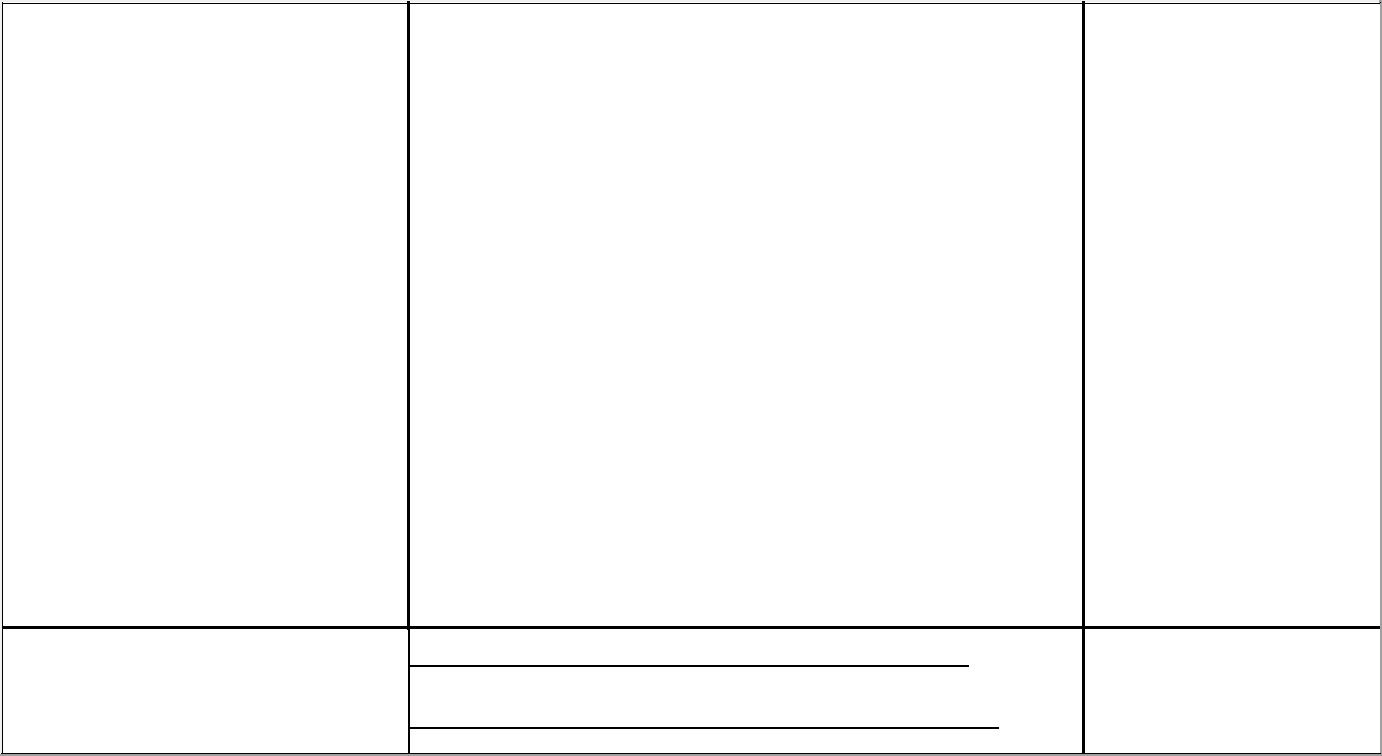 Общая численность40 человекаработников ОУИз них педагогов -20Уровень образованияВысшее образование– 16 человек (80%)Среднее профессиональное – 4 человека (20%)педагогическихВысшее образование– 16 человек (80%)Среднее профессиональное – 4 человека (20%)педагогическихВысшее образование– 16 человек (80%)Среднее профессиональное – 4 человека (20%)работниковВысшее образование– 16 человек (80%)Среднее профессиональное – 4 человека (20%)Педагогические работники – 20Учителя – 19В - 5 (25%)В - 5 (26%)I - 11 (55,9%)I - 11 (58 %)II - 3 (15%)II - 2 (11%)Соотв.- 0(0%)Соотв.- 0 (0%)б/к – 1 (5%)б/к – 1 (5%)Итого: 19 (95%)Итого: 18 (95%)ОценкаТекущий материалПройденный материал«5»- за работу, в которой нет ошибок, и есть не более одного недочета- отсутствие ошибок, как по текущему, так и по предыдущему материалу«4»- за работу, в которой допущено 1-3 ошибки или 4-6 недочетов- не более 2 ошибок или 4 недочетов«3»- не более 6 ошибок или 10 недочетов- не более 5 ошибок или не более 8 недочетов«2»- более 6 ошибок или 10 недочетов- более 5 ошибок или более 8 недочетовОценкаКритерии оценкиДопускается123«5»-        за правильное и последовательное воспроизведение авторского текста (изложение), логически последовательное раскрытие темы (сочинение);-        не более 1 речевой неточности;-        1-2 исправления«5»-        отсутствие фактических ошибок;«5»-        богатство словаря;«5»-        правильное речевое оформление;«5»-        отсутствие орфографических и пунктуационных ошибок (учитываются ошибки на изученные правила)«4»-        правильно, достаточно полно (без искажения) передан авторский текст (изложение), раскрыта тема (сочинение), но имеются незначительные нарушения последовательности изложения мыслей;-        отдельные речевые неточности-        не более 3 речевых недочетов, а также недочетов в содержании и построении текста;-        не более 2 орфографических и 1 пунктуационной ошибки;-        1-2 исправления«3»-        допущены некоторые отклонения от авторского текста (изложение), отклонение от темы (сочинение);-        не более 5 недочетов в содержании и построении текста;«3»-        допущены отдельные нарушения в последовательности изложения мыслей в построении 2-3 предложений;-        3-5 орфографических ошибок в содержании и построении текста;-        1-2 исправления«3»-        беден словарь;«3»-        имеются речевые неточности«2»-        работа не соответствует теме (сочинение), имеются значительные отступления от авторского текста (изложение);-        более 6 речевых недочетов и ошибок в содержании и построении текста;«2»-        допущено много фактических неточностей;-        6 и более орфографических и 3-4 пунктуационных ошибки;«2»-        нарушена последовательность изложения мыслей;-        3-5 исправлений«2»-        отсутствует связь между частями текста;«2»-        беден словарь